МИНИСТЕРСТВО ОБЩЕГО И ПРОФЕССИОНАЛЬНОГО ОБРАЗОВАНИЯ РОСТОВСКОЙ ОБЛАСТИГОСУДАРСТВЕННОЕ БЮДЖЕТНОЕ ПРОФЕССИОНАЛЬНОЕ ОБРАЗОВАТЕЛЬНОЕ УЧРЕЖДЕНИЕ РОСТОВСКОЙ ОБЛАСТИ «БЕЛОКАЛИТВИНСКИЙ ГУМАНИТАРНО-ИНДУСТРИАЛЬНЫЙ  ТЕХНИКУМ»Методические указания по выполнению  практических занятийобщепрофессиональной учебной дисциплины  ОП.11 БЕЗОПАСНОСТЬ ЖИЗНЕДЕЯТЕЛЬНОСТИспециальности08.02.09 Монтаж, наладка и эксплуатация электрооборудования промышленных и гражданских зданийБелая Калитва2017ОДОБРЕНО                                                                                              цикловой комиссией                                            физической культуры и                                                      безопасности жизнедеятельности                                     Протокол    № 1                                             от 07 сентября 2017 г.          Председатель  _____________                                                                                                                                      А.П. ЗайцевБЕЗОПАСНОСТЬ ЖИЗНЕДЕЯТЕЛЬНОСТИметодические указания по выполнению  практических работСодержание1. Введение…………………………………………………………………………………………32. Пояснительная записка…………………………………………………………………………33. Перечень практических  работ………………………………………………………………....44. Указания по выполнению практических  работ………………………………………………5ВведениеОбщепрофессиональная учебная дисциплина «Безопасность жизнедеятельности» (БЖ) изучается студентами на втором курсе. Юноши по окончанию курса проходят военно-полевые сборы (35 часов). Методические указания по выполнению  практических работ обеспечивают реализацию  рабочей программы по Безопасности жизнедеятельности.        Реализация программы обеспечит компетентность будущих специалистов в области безопасности жизнедеятельности как неотъемлемой части их профессионализма  в период вступления в самостоятельную жизнь.Пояснительная запискаВедущей дидактической целью практических занятий является формирование практических умений, необходимых в последующей учебной деятельности и жизни.В соответствии с ведущей дидактической целью содержанием практических занятий является решение разного рода задач, в том числе профессиональных (анализ проблемных ситуаций, решение ситуационных  задач, работа с измерительными приборами, средствами индивидуальной защиты, учебным  тренажером для реанимационных действий, работа с нормативными документами, инструктивными материалами, справочниками.На практических занятиях студенты овладевают первоначальными  умениями и навыками, которые будут использовать в профессиональной деятельности и жизненных ситуациях.Наряду с формированием умений и навыков в процессе практических занятий обобщаются, систематизируются, углубляются и конкретизируются теоретические знания, вырабатывается способность и готовность использовать теоретические знания на практике, развиваются интеллектуальные умения.Освоение содержания общепрофессиональной учебной дисциплины «Безопасность жизнедеятельности» обеспечивает достижение следующих результатов: Обучающийся должен уметь:- организовывать и проводить мероприятия по защите работающих и населения от негативных воздействий чрезвычайных ситуаций:- предпринимать профилактические меры для снижения уровня опасностей различного вида и их последствий в профессиональной деятельности и быту;- использовать средства индивидуальной и коллективной зашиты от оружия массового поражения;- применять первичные средства пожаротушения;- ориентироваться в перечне военно-учетных специальностей и самостоятельно определять среди них родственные полученной специальности;- применять профессиональные знания в ходе исполнения обязанностей военной службы на воинских должностях в соответствии с полученной специальностью:- владеть способами бесконфликтного общения и саморегуляции в повседневной деятельности и экстремальных условиях военной службы;- оказывать первую помощь пострадавшим.В результате освоения дисциплины обучающийся должен знать: -  принципы обеспечения устойчивости объектов экономики, прогнозирования развития событий и оценки последствий при техногенных чрезвычайных ситуациях и стихийных явлениях, в том числе в условиях противодействия терроризму как серьезной угрозе национальной безопасности России;-  основные виды потенциальных опасностей и их последствия в профессиональной деятельности и быту, принципы снижения вероятности их реализации;-  основы военной службы и обороны государства;-  задачи и основные мероприятия гражданской обороны; -  способы защиты населения от оружия массового поражения;-  меры пожарной безопасности и правила безопасного поведения при пожарах; -  организацию и порядок призыва граждан на военную службу и поступления на нее в добровольном порядке;-  основные виды вооружения, военной техники и специального снаряжения, состоящих на вооружении (оснащении) воинских подразделений, в которых имеются военно-учетные специальности, родственные специальностям СПО;-  область применения получаемых профессиональных знаний при исполнении обязанностей военной службы;-  порядок и правила оказания первой помощи пострадавшим.Данная дисциплина базируется на знаниях умениях и навыках, полученных студентами при изучении социально-экономических, естественнонаучных и общетехнических дисциплин и в процессе изучения прослеживается теснейшая ее связь с этими дисциплинами.Перечень практических занятийПрактическое занятие №1Тема: Изучение и отработка моделей поведения в условиях ЧС природного характера.Цель занятия: закрепить теоретические знания о ЧС природного характера и изучить модели поведения населения при их возникновении.Практические навыки: овладеть навыками поведения в условиях ЧС природного характера3адание 1. Изучите модели поведения при землетрясении и ответьте на контрольные вопросы.Интенсивность землетрясения оценивается по 12-балъной сейсмической шкале, для энергетической классификации землетрясений пользуются магнитудой. Условно землетрясения подразделяются на слабые (1-4 балла), сильные (5-7 баллов) и разрушительные (8 и более баллов). При землетрясениях лопаются и вылетают стекла, с полок падают лежащие на них предметы, шатаются книжные шкафы, качаются люстры, с потолка осыпается побелка, а в стенах и потолках появляются трещины. Все это сопровождается оглушительным шумом. После 10-20 с тряски подземные толчки усиливаются, в результате чего происходят разрушения зданий и сооружений. Около десяти сильных сотрясений разрушают все здание. В среднем землетрясение длится 5-20 с. Чем дольше длятся сотрясения, тем тяжелее повреждения.Косвенными признаками - предвестниками землетрясения служат:•  предварительные толчки;•  деформация земной поверхности;•  изменение уровня воды в колодцах и скважинах и параметров физико-химического состава подземных вод;•  запах газа в районах, где до этого воздух был чист и подобное явление не отмечалось;• приглушенный гул, звучащий как бы издалека;•  изменение в поведении животных (беспокойство домашних животных - примерно за сутки до основного разрушительного толчка, аномальное поведение мышей и крыс, которые раньше всех чувствуют опасность - до 15 суток).Эти признаки проявляются от нескольких минут до нескольких часов до начала землетрясения.Характер поражения людей при землетрясениях зависит от вида и плотности застройки населенного пункта, а также от времени возникновения землетрясения (днем или ночью).Основные повреждения при землетрясениях:•  травмы головы, позвоночника и конечностей;•  сдавливания грудной клетки;•  синдром сдавливания мягких тканей;•  травмы груди и живота с повреждением внутренних органов.Действия населения при прогнозировании землетрясения:•  нужно подготовить план действий, обсудить его со всеми членами семьи. Каждый член семьи должен четко знать, какие действия необходимо предпринимать во время и после землетрясения;•  установить два места для сбора семьи после землетрясения около дома, если он не пострадает, и вдали от дома, если придется эвакуироваться;•  определить самые безопасные во время землетрясения места в вашем доме, выбрать лучший вариант выхода из дома, из населенного пункта в случае эвакуации. Обратить при этом внимание на наличие мостов, линий электропередач, высоких домов;•  попросить друга или родственника, живущего в другом населенном пункте, быть вашим контактным лицом. В случае землетрясения вы и члены вашей семьи должны попытаться дозвониться ему и сообщить, кто где находится;•  объяснить членам семьи и друзьям, как оказывать первую медицинскую помощь при различных травмах, делать искусственное дыхание, пользоваться огнетушителем, отключать газ, воду и электричество. Научить детей звонить в службу спасения;•  сделать копии паспорта, свидетельства о рождении, водительских прав, документов на дом и других важных документов. Хранить их отдельно в надежном месте;•  подготовить специальную сумку на случай землетрясения, в которую следует положить: запас воды на три дня (из расчета1,5 - 2 л на человека в сутки), консервы, высококалорийные продукты в герметичных упаковках, деньги, документы, перечень контактных телефонов, лекарства, обратив особое внимание, чтобы пожилые члены семьи и люди с хроническими заболеваниями, если они есть, были обеспечены необходимыми препаратами (инсулин, валидол и т.д.), перевязочный материал, предметы личной гигиены, теплые вещи, удобную крепкую обувь на низком каблуке, брезент, радиоприемник и фонарик с запасными батарейками.Поведение людей во время землетрясения зависит от нахождения их в здании или вне него.При нахождении внутри здания необходимо" соблюдать следующие правила:•  если первые толчки застали на первом этаже, следует немедленно выбежать на улицу;•  при нахождении на втором и последующих этажах нужно встать в углы, образованные капитальными стенами,  в проемы капитальных стен, возле опорных колонн, в дверных проемах (распахнув двери);•  в комнате надо спрятаться под стол или кровать, защитив голову, чтобы не пораниться кусками отлетающей штукатурки, стекла и др.;•  держитесь подальше от окон и стеклянных перегородок, чтобы не пораниться осколками;•  нельзя прыгать из окон или с балконов, если вы живете выше первого этажа;•  нельзя пользоваться лифтом;•  не следует выбегать на лестницу, лестница в данном случае - нестойкая конструкция;•  нельзя находиться в угловых помещениях задания, они подвержены более сильному обрушению;•  не паниковать и по возможности нужно пресекать любые проявления паники у других людей;•  как только толчки прекратятся, выходить из здания надо осторожно, не прикасаясь к оборванным проводам и другим источникам опасности;•  при выходе из зданий не следует создавать лавку и «пробки» в дверях;•  после выхода сразу же нужно отойти от здания подальше, на открытое место;•  нельзя заходить в поврежденное здание в связи с тем, что после первого могут последовать повторные толчки;•  запрещено зажигать огонь из-за опасности взрыва.Если толчки застали на улице, необходимо немедленно отойти как можно дальше от зданий и сооружений, высоких столбов и заборов, которые могут разрушиться и придавить, так как опасность представляют падающие стены и перекрытия и разлетающиеся кирпичи, стекла, вывески и др.Если толчки застали в автомобиле:• нужно остановиться в месте, где не будут созданы помехи другому транспорту, открыть двери, чтобы при возможном повреждении автомобиля их не заклинило;•  следует остаться в машине, так как есть опасность получения травмы от падающих предметов.Если вы оказались в завале:•  нельзя поддаваться панике;•  надо постараться определиться в пространстве;•  нельзя зажигать огонь, чтобы избежать взрыва;•  следует постараться найти воду;•  чтобы подавать сигналы о себе, надо стучать железом о железо: по батарее, трубам и т, п.;•  необходимо помнить о действиях спасательных служб.Как действовать после землетрясения:•  оказать первую медицинскую помощь пострадавшим;•  освободить пострадавших, попавших в легкоустранимые завалы; •  обеспечить безопасность детей, больных, стариков;•  включить радиотрансляцию;•  руководствоваться указаниями местных властей, штаба по ликвидации последствий стихийного бедствия;•  проверить, нет ли повреждений электропроводки, устранить неисправность или отключить электричество в квартире;•  проверить, нет ли повреждений газо- и водопроводных сетей;•  не пользоваться открытым огнем;•  спускаясь по лестнице, следует убедиться в ее прочности;•  не подходить к явно поврежденным зданиям, не входить в них;•  быть готовым к сильным повторным толчкам, так как наиболее опасны первые 2-3 ч после землетрясения.Контрольные вопросы:l. По каким косвенным предвестникам можно узнать о предстоящем землетрясении?2. Каковы основные повреждения при землетрясениях?З. В чем заключаются модели поведения населения при прогнозировании землетрясения?4. Как следует вести себя в момент землетрясения, заставшего вас внутри здания?5. Как надо действовать, если землетрясение застало вас на улице?6. В чем состоят особенности поведения людей, попавших в завал?3адание 2. Решите ситуационные задачи.З а д а ч а 1. Прогноз о возможном землетрясении застал вас на улице вблизи многоэтажных зданий. Каковы будут ваши действия?3 а д а ч а 2. Во время землетрясения вы находились на третьем этаже многоэтажного здания. Опишите ваши действия.3 а д а ч а 3. Вы оказались в завале. Каковы будут ваши действия?3 а д а ч а 4. Вам необходимо собрать специальную сумку на случай землетрясения. Что в нее следует положить?3адание 3. Изучите модели поведения при наводнении и ответьте на контрольные вопросы.Наводнения приводят к разрушениям мостов, дорог, зданий, сооружений, наносят значительный материальный ущерб, а при больших скоростях движения воды (более 4 м/с) и большой высоте подъема воды (более 2 м) вызывают гибель людей и животных.Основной причиной разрушений являются воздействия на здания и сооружения гидравлических ударов массы воды, плывущих с большой скоростью льдин, различных обломков, плавсредств и т. п. К особому типу относятся наводнения, вызываемые ветровым нагоном воды в устья рек.Как подготовиться к наводнению:•  если район часто страдает от наводнений, необходимо изучить и запомнить границы возможного затопления и возвышенные, редко затапливаемые места. расположенные в непосредственной близости от места проживания, кратчайшие пути движения к ним;•  объяснить членам семьи правила поведения при организованной и индивидуальной эвакуации, а также в случае внезапно и бурно развивающегося наводнения;•  запомнить места хранения лодок, плотов и строительных материалов для их изготовления;•  составьте перечень документов, имущества и медикаментов, вывозимых при эвакуации;•  уложить в специальный чемодан или рюкзак ценности, теплые вещи, запас продуктов, воды и медикаменты.Как действовать во время наводнения:•  по сигналу оповещения об угрозе наводнения и об эвакуации безотлагательно в установленном порядке выйти (выехать) из опасной зоны возможного катастрофического затопления в назначенный безопасный район или на возвышенные участки местности, захватив с собой документы, ценности, необходимые вещи и двухсуточный запас непортящихся продуктов питания. В конечном пункте эвакуации надо зарегистрироваться;•   перед уходом из дома выключить электричество и газ, погасить огонь в отопительных печах, закрепить все плавучие предметы, находящиеся вне зданий, или разместить их в подсобных помещениях. Если позволяет время, ценные домашние вещи переместить на верхние этажи или на чердак жилого дома. Закройте окна и двери, при необходимости и наличии времени забейте снаружи досками (щитами) окна и двери первых этажей. При отсутствии организованной эвакуации, до прибытия помощи или спада воды находитесь на верхних этажах и крышах зданий, на деревьях или других возвышающихся предметах. При этом постоянно подавайте сигнал бедствия: днем – вывешиванием или размахиванием, хорошо видимым полотнищем, прибитым к древку, а в темное время - световым сигналом и периодически голосом. При подходе спасателей спокойно, без паники и суеты, с соблюдением мер предосторожности переходите в плавательное средство, При этом неукоснительно соблюдайте требования спасателей, не допускайте перегрузки плавсредств. Во время движения не покидайте установленных мест, не садитесь на борта.Самостоятельно выбираться из затопленного района рекомендуется только при наличии таких серьезных причин, как необходимость оказания помощи пострадавшим, продолжающийся подъем уровня воды при угрозе затопления верхних этажей (чердака). При этом нужно иметь надежное плавательное средство и знать направление движения. В ходе самостоятельного выдвижения не прекращайте подавать сигнал бедствия.Правила поведения при оказании помощи тонущему человеку:•  бросить тонущему человеку плавающий предмет, подбодрить его, позвать на помощь. Добираясь до пострадавшего вплавь, следует учитывать течение реки. Если тонущий не контролирует свои действия, подплывать к нему нужно сзади и, захватив его за волосы, буксировать к берегу.Правила поведения после окончания наводнения:•  перед тем как войти в здание, следует проверить, не угрожает оно обрушением или падением какого-либо предмета; •  проверить здание (для удаления накопившихся газов);•  не включать электроосвещение, не пользоваться источниками открытого огня, не зажигать спичек до полного проветривания помещения и проверки исправности системы газоснабжения;•  проверить исправность электропроводки, трубопроводов газоснабжения, водопровода и канализации. Не пользоваться ими, пока не убедитесь в их исправности с помощью специалистов;•  для просушивания помещений открыть все двери и окна, убрать грязь с пола и стен, откачать воду из подвалов;•  не употреблять пищевые продукты, которые были в контакте с водой;•  организовать очистку колодцев от нанесенной грязи и удалить из них воду.Контрольные вопросы:1. К каким разрушениям приводят наводнения?2. Как подготовиться к наводнениям?3. Что нужно сделать, получив информацию об угрозе наводнения?4. Как действовать при наводнении?5. О чем следует знать при оказании помощи тонущему человеку?6. О чем нужно помнить, прежде чем войти в здание после наводнения?3адание 4. Изучите модели поведения при пожарах в лесах и на торфяниках и ответьте на контрольные вопросы.Массовые пожары в лесах и на торфяниках могут возникать в жаркую и засушливую погоду от ударов молний, неосторожного обращения с огнем, очистки поверхности земли выжигом сухой травы и других причин. Пожары могут вызвать возгорания зданий в населенных пунктах, деревянных мостов, линий электропередачи и связи на деревянных столбах, складов нефтепродуктов и других сгораемых материалов, а также поражение людей и сельскохозяйственных животных.Наиболее часто в лесных массивах случаются низовые пожары, при которых выгорают лесная подстилка, подрост и подлесок, травянисто-кустарничковый покров, валежник, корневища деревьев и т.п. В засушливый период при ветре могут возникать верховые пожары, при которых огонь распространяется и по кронам деревьев, преимущественно хвойных пород. Скорость распространения низового пожара - от 0,1 до 3 м в минуту, а верхового – до 100 м в минуту по направлению ветра.Меры защиты. Для защиты населения и снижения ущерба при массовых пожарах заблаговременно проводятся мероприятия по прокладыванию и расчистке просек и грунтовых полос шириной 5-10 м в сплошных лесах и до 50 м в хвойных лесах. В населенных пунктах устраиваются пруды и водоемы, емкость которых принимается из расчета не менее 30 м3 на 1 га площади поселка или населенного пункта.При пожарах в лесах и на торфяниках в населенных пунктах: •  организуется дежурство противопожарных звеньев для наблюдения за пожарной обстановкой в лесах, вблизи населенных пунктов; •  производится расчистка грунтовых полос между застройкой и примыкающими лесными массивами; •  заполняются пожарные водоемы из расчета не менее 10 л воды на 1 м длины лесной опушки, примыкающей к границам застройки населенных пунктов и дачных поселков; •  восстанавливаются колодцы и пруды; •  изготавливаются ватно-марлевые повязки, респираторы и другие средства защиты органов дыхания; •  ограничивается режим посещения лесов в засушливый период лета (особенно на автомобилях).Модели поведения вблизи очага пожара в лесу или на торфянике:•   следует немедленно предупредить всех находящихся поблизости людей о необходимости выхода из опасной зоны;•   организовать их выход на дорогу или просеку, широкую поляну, к берегу реки или водоема, в поле;•   выходить из опасной зоны следует быстро, перпендикулярно к направлению движения огня, Если невозможно уйти от пожара, нужно накрыться мокрой одеждой;•   выйдя на открытое пространство или поляну, дышать следует воздухом возле земли - там он менее задымлен, рот и нос при этом прикрывать ватно-марлевой повязкой или какой-либо тканью;•   после выхода из зоны пожара следует сообщить о месте, размерах и характере пожара в администрацию населенного пункта, лесничество или противопожарную службу, а также местному населению.Правила тушения пожаров:•   пламя небольших низовых пожаров можно сбивать, захлестывая его ветками лиственных пород, заливая водой, забрасывая влажным грунтом, затаптывая ногами;•  торфяные пожары тушат перекапыванием горящего торфа с поливкой водой;•  при тушении пожара действовать следует осмотрительно, не уходить далеко от дорог и просек, не терять из виду других участников, поддерживать с ними зрительную и звуковую связь;•  при тушении торфяного пожара нужно учитывать, что в зоне горения образуются глубокие воронки, поэтому передвигаться следует осторожно, проверив глубину выгоревшего слоя.Контрольные вопросы:1. По каким причинам могут возникать массовые пожары в лесах и на торфяниках?2. Каковы общие меры защиты от массовых лесных пожаров?3. Какие профилактические противопожарные мероприятия проводятся в населенных пунктах в засушливый период лета?4. В чем особенности поведения населения, оказавшегося вблизи очага пожара в лесу?5. Что нужно учитывать при тушении торфяного пожара?3адание 5. Решите ситуационную задачу.Вы оказались в зоне очага пожара в лесу или на торфянике. Каковы ваши действия?3адание 6. Изучите модели поведения при урагане, буре, смерче и грозе и ответьте на контрольные вопросы.Опасность для людей при таких природных явлениях, как ураган, буря и смерч, заключается в разрушении дорожных и мостовых покрытий, сооружений, воздушных линий электропередач и связи, наземных трубопроводов. Возможно поражение людей обломками разрушенных сооружений, осколками стекол, летящими с большой скоростью. Кроме того, люди могут погибнуть и получить травмы в случае полного разрушения зданий. При снежных и пыльных бурях опасны снежные заносы и скопления пыли («черные бури») на полях, дорогах и населенных пунктах, а также загрязнение воды.Населению,  проживающему в районах, подверженных воздействию ураганов, бурь и смерчей, необходимо:•   знать сигналы оповещения о приближающемся данном стихийном бедствии;•   владеть способами защиты людей и повышения устойчивости зданий (сооружений) к воздействию ураганного ветра и штормового нагона воды; правилами поведения при наступлении ураганов, снежных и песчаных бурь, смерчей;•  уметь оказывать помощь пострадавшим, попавшим в завалы разрушенных зданий и сооружений;•   знать места укрытия в ближайших подвалах, убежищах или наиболее прочных и устойчивых зданиях;•  знать пути выхода из зон повышенной опасности;•   владеть адресами и телефонами управления ГО и ЧС, администрации и комиссии по ЧС вашего населенного пункта.Модели поведения во время урагана, бури, смерча. После получения сигнала о штормовом предупреждении, если ураган застал вас в здании, следует отойти от окон и занять безопасное место у стен внутренних помещений, в коридоре, у встроенных шкафов, в ванных комнатах, туалете, кладовых, прочных шкафах, под столбами. Необходимо погасить огонь в печах, отключить электроэнергию, закрыть краны на газовых сетях. В темное время суток нужно использовать фонари, лампы, свечи; включить радиоприемник для получения информации управления ГО и ЧС и комиссии по ЧС.Если ураган, буря или смерч застали вас на улицах населенного пункта, держитесь подальше от легких построек, зданий, мостов, эстакад, линий электропередачи, мачт, деревьев, рек, озер и промышленных объектов. Следует быстрее укрыться в подвалax, погребах и противорадиационных укрытиях, имеющихся в населенных пунктах. Укрываться можно на дне дорожного кювета, в ямах, рваx, узких оврагах, плотно прижимаясь к земле, закрыв голову одеждой или ветками деревьев.Для защиты от летящих обломков и осколков стекла можно использовать листы фанеры, картонные и пластмассовые ящики, доски и другие подручные средства. Нельзя заходить в поврежденные здания, так как они могут обрушиться при новых порывах ветра.Во время снежной бури следует укрыться в зданиях. Если вы оказались в поле или на проселочной дороге, нужно выйти на магистральную дорогу, которая периодически расчищается и где большая вероятность оказания вам помощи.При пыльной буре закройте лицо марлевой повязкой, платком, куском ткани, а глаза – очками.Гроза - атмосферное явление, при котором внутри облаков или между облаком и земной поверхностью возникают молнии.Молния - это искровой разряд электростатического заряда кучевого облака, сопровождающийся ослепительной вспышкой и резким звуком (громом). Как правило, гроза образуется в кучево-дождевых облаках и связана с ливневым дождем, градом и шквальным ветром. Гроза - одно из самых опасных для человека природных явлений, по количеству зарегистрированных смертных случаев только наводнения приводят к большим людским потерям.Поражающим фактором во время грозы является молниевой разряд, который характеризуется большими токами, а его температура доходит до 300 тыс. градусов. Дерево при ударе молнии расщепляется и даже может загореться. Расщепление дерева происходит вследствие внутреннего взрыва из-за мгновенного испарения внутренней влаги древесины.Прямое попадание молнии для человека обычно заканчивается смертельным исходом. Ежегодно в мире от молнии погибает около 3 тыс. человек.Куда ударяет молния? Разряд статического электричества обычно проходит по пути наименьшего электрического сопротивления. Так как между самым высоким предметом и кучевым облаком расстояние меньшее, значит, меньше и электрическое сопротивление. Следовательно, молния поразит в первую очередь высокий предмет (мачту, дерево и т. п.).Меры защиты. Для снижения опасности поражения молнией объектов экономики, зданий и сооружений устраивается молниезащита в виде заземленных металлических мачт и натянутых высоко над сооружениями объекта проводов.Перед поездкой на природу следует уточнить прогноз погоды. Если предсказывается гроза, то поездку нужно перенести на другой день. Если вы заметили грозовой фронт, то нужно определить примерное расстояние до него по времени задержки первого раската грома, первой вспышки молнии, а также оценить, приближается или удаляется фронт. Поскольку скорость света огромна (300 000 км/с), то вспышку молнии мы наблюдаем мгновенно. Следовательно, задержка звука будет определяться расстоянием и его скоростью (около З40 м/с).Пример: если после вспышки молнии до грома прошло 5 с, то расстояние до грозового фронта равно 340 м/с • 5с = 1 700 м. Если запаздывание звука растет, то грозовой фронт удаляется, а если запаздывание звука сокращается, то грозовой фронт приближается.Правила поведения во время грозы. Молния опасна тогда, когда вслед за вспышкой следует раскат грома. В этом случае нужно срочно принять меры предосторожности:•   при нахождении в сельской местности необходимо закрыть oкнa, двери, дымоходы и вентиляционные отверстия;•   не растапливать печь, поскольку высокотемпературные газы, выходящие из печной трубы, имеют низкое сопротивление;•  не разговаривать по телефону: молния иногда попадает в натянутые между столбами провода;•  во время ударов молнии нельзя подходить близко к электропроводке, молниеотводу, водостокам с крыш, антенне, стоять рядом с окном, по возможности выключить телевизор, радио и другие электробытовые приборы.При нахождении в лесу необходимо укрыться на низкорослом участке леса. Нельзя укрываться вблизи высоких деревьев, особенно coceн, дубов и тополей.Не следует находиться в водоеме или на его берегу. Необходимо отойти от берега, спуститься с возвышенного места в низину.При нахождении в степи, поле или при отсутствии укрытия (здания) нельзя ложиться на землю, подставляя электрическому току все свое тело, следует сесть на корточки в ложбине, овраге или другом естественном углублении, обхватив ноги руками.Если грозовой фронт настиг вас во время занятий спортом, то нужно немедленно прекратить их, металлические предметы (мотоцикл, велосипед, ледоруб и т.д.) положить в сторону и отойти от них на 20-30 м.Если гроза застала вас в автомобиле, не следует покидать его, при этом надо закрыть окна и опустить антенну радиоприемника.Контрольные вопросы:1. Каковы основные признаки возникновения ураганов, бурь, смерчей?2. Чем опасны ураганы, бури, смерчи?3. Что должно знать население, проживающее в районах, подверженных воздействию ураганов, бурь, смерчей?4. Как следует вести себя, если сигнал о штормовом предупреждении застал вас в здании?5. В чем будут состоять особенности вашего поведения, если ураган, буря или смерч застали вас на улице?6. Что является поражающим фактором во время грозы?7. Каковы меры защиты зданий от поражения молнией?8. Как следует вести себя во время грозы?3адание 7. Решите ситуационные задачи.3 а д а ч а 1. Вы находитесь далеко от города, на открытой местности. Идет сильный дождь. Вы замечаете, что ветер усилился, на горизонте скапливаются низкие черные облака, резко изменилось атмосферное давление. Каковы будут ваши действия?З а д а ч а 2. В поездке на автомобиле вы попали в снежную бурю. Каковы будут ваши действия?3 а д а ч а 3. Гроза застала вас во время отдыха на природе, вблизи водоема. Что вы будете делать, чтобы обеспечить свою безопасность?Практическое занятие №2Тема: Изучение и отработка моделей поведения в условиях ЧС техногенного характера.Цель занятия: ознакомиться с ЧС техногенного характера и изучить модели поведения в условиях техногенных ЧС.Практические навыки: овладеть навыками поведения в условиях ЧС техногенного характера.Нормативные документы: Федеральный закон «О защите населения и территорий от чрезвычайных ситуаций природного и техногенного характера» от 21.12.1994 г. № 68-ФЗ; Федеральный закон «О промышленной безопасности опасных производственных объектов» от 21.07.1997 г. № 116-Ф3.3адание 1. Изучите модели поведения при ЧС на транспорте и ответьте на контрольные вопросы.Для выполнения данного задания необходимо изучить правила поведения при авариях на автомобильном, железнодорожном, водном транспорте и в метро.Модель поведения при автомобильной аварии (катастрофе):•  не терять самообладания;•  управлять машиной до последней возможности;•  напрячь все мышцы, сделать их (каменными) до полной остановки машины;•  не пытаться выскочить из машины на ходу. Статистика показывает, что шансов выжить внутри автомобиля в 10 раз больше, чем при попытке покинуть его;•   сделать все возможное, чтобы избежать лобового удара. Он считается одним из самых опасных видов автомобильных аварий. Для этого нужно попытаться съехать с дороги, свернуть в кювет или затормозить так быстро, как только возможно без потери управления, съехать с дороги вправо, но не влево;•  если столкновение неизбежно, то упереться ногами в пол, наклонить вперед голову, спрятать ее между рук, напрячь все мышцы, упереться руками в руль или переднюю панель;•  если на заднем сидении находится пассажир, то ему рекомендуется закрыть голову руками и лечь на бок. Место рядом с водителем более опасно для пассажира, чем заднее сидение;•  при столкновении с неподвижным предметом безопаснее удариться о него всем бампером, чем левым или правым крылом: нужно постараться сместить удар в сторону от центра радиатора, а еще лучше - к самому краю, чтобы удар был по касательной;Необходимо помнить, что правильно пристегнутые ремни безопасности, подголовники при лобовом столкновении уменьшают вероятность гибели в два-три раза, при опрокидывании машины - в пять раз.После того как произошла авария:•   попытайтесь сориентироваться, в каком месте машины и в каком положении вы находитесь;•   попытайтесь определить, есть ли возгорание, вытекает ли бензин, особенно если машина опрокинулась;•  определите, есть ли рядом с вами раненые;•  попробуйте выбраться из машины через дверь, а если она не открывается, то через окно;•  извлекать раненых из машины до приезда спасателей можно только в том случае, если машина загорелась.Аварии, при которых автомобиль падает в воду, случаются достаточно редко. Если вы все же попали в такую ситуацию, то помните: автомашина некоторое время будет держаться на плаву. При погружении автомобиля с закрытыми дверями и окнами воздух в салоне будет держаться несколько минут. Этого достаточно, чтобы спастись. Следует включить фары, тогда спасателям будет легче обнаружить автомобиль. Надо снять лишнюю одежду, несколько раз глубоко вдохнуть, чтобы насытиться кислородом, Представьте свой путь вверх. Необходимо выбраться из автомобиля через окно или дверь, держась руками за крышу машины, резко оттолкнуться и плыть вверх. Учтите, что не стоит сразу открывать двери – вода попадет внутрь салона, и автомобиль утонет. Для спасения откройте окна. Если это сделать не удалось и автомобиль продолжает погружаться в воду, нужно попытаться разбить лобовое стекло. Заранее определите, чем вы это сделаете, дождитесь, пока вода заполнит салон наполовину, и действуйте. Аварии на общественном транспорте в настоящее время составляют почти треть всех дорожных происшествий. При этом страдают десятки пассажиров. Особенно распространены аварии с участием микроавтобусов «газелей».Как вести себя в общественном транспорте:•  войдя в общественный транспорт (автобус, троллейбус, трамвай), по возможности займите свободное место;•  уступайте место пассажирам с детьми, престарелым, инвалидам - в случае аварии они пострадают больше других, потому что при внезапном толчке не смогут достаточно крепко уцепиться за поручни и удержаться от падения;•  при отсутствии свободных сидячих мест постарайтесь встать в центре салона, крепко держась за поручень;•  посмотрите, где расположены аварийные и запасные выходы, возможно, ими придется воспользоваться при аварии. Для этого нужно выдернуть специальный шнур и выдавить стекло.ЧС на железной дороге происходят из-за столкновения поездов, схода вагонов с рельсов, пожаров и взрывов, а также из-за человеческого фактора: невнимательности, усталости, непрофессионализма машинистов и диспетчеров. При железнодорожной аварии наибольшую опасность для пассажиров представляют пожар, задымление в случае возгорания, удары о стены и различные внутренние конструкции, разбивающиеся стекла.Как вести себя при поездке по железной дороге:•  строго соблюдайте правила поведения на железнодорожном транспорте;•  имейте в виду, что наиболее опасно ехать в первых вагонах железнодорожного состава, так как именно они сильнее всего подвергаются разрушению при столкновении;•  обращайте внимание на место расположения тяжелого и громоздкого багажа. Его лучше размещать внизу, не поднимать на верхние полки. В случае неожиданной остановки поезда, резкого толчка, аварийной ситуации тяжелые вещи могут упасть на головы пассажирам;•  не загромождайте вещами проходы;•  не высовывайтесь из окон;•  заранее поинтересуйтесь, какие окна являются аварийными выходами. Обычно это окна третьего и шестого купе;•  немедленно сообщайте машинисту или транспортной милиции о подозрительных лицах и бесхозных предметах.Модель поведения при железнодорожной аварии:•  при столкновении сгруппируйтесь, напрягите все мышцы, попытайтесь ухватиться за закрепленные полки, край стола;•  если рядом с вами находится ребенок, то схватите его, крепко прижмите к себе;•  прикройте рукой голову, лицо, чтобы не порезаться бьющимися стеклами;•  если вагон переворачивается, упритесь ногами в стенку;•  когда вагон остановится, осмотритесь вокруг себя, если есть раненые, окажите им первую помощь; позаботьтесь о детях, престарелых, инвалидах, женщинах;•  попытайтесь выбраться из вагона, с собой берите только самое необходимое;•  при необходимости воспользуйтесь аварийными выходами, разбейте стекла подручными средствами;•  срочно сообщите в МЧС о произошедшем;•  не создавайте панику и не допускайте ее.ЧС в метрополитене могут произойти на станциях, в вагонах, туннелях, Их причинами являются столкновение поездов, сход вагонов с рельсов, пожары и взрывы из-за террористических актов и др. Падение человека на пути может произойти в результате неосторожности, давки или предумышленных действий преступников. Главные опасности в таком случае – приближающийся поезд метрополитена и высокое напряжение. Поэтому:•  не стойте возле края платформы;•  если на платформе сильная давка, лучше пропустите 1-2 поезда, будьте внимательны при посадке и высадке;•  если вы увидели упавшего с платформы человека, следует немедленно сообщить об этом дежурному по станции;•  помогите ему выбраться, подайте руку;•  учтите, что в начале платформы есть лeceнкa, по которой можно выбраться на платформу;•  если приближается поезд и нет времени выбраться, то упавшему следует лечь между рельсами, пригнуть голову.При опасности террористических актов в Метро:•  старайтесь салиться в центральные вагоны, они считаются наиболее безопасными;•  категорически запрещено трогать оставленные бесхозные вещи, это очень опасно. Сообщите машинисту, если увидите их или подозрительных людей;•  шансов выжить больше у тех пассажиров, которые в момент взрыва стоят, потому что взрывные устройства могут быть спрятаны под сидения.При взрыве в Метро:•  не стремитесь выбраться из вагона, если он не горит и поезд стоит или движется в тоннеле. Там очень много кабелей и проводов, находящихся под высоким напряжением;•  не притрагивайтесь к металлическим частям вагона, они могут быть под напряжением;•  окажите первую помощь раненым, если они имеются;•  при задымлении дышите через платок; лягте на пол - внизу, около пола, дыма всегда меньше.По подсчетам специалистов, в настоящее время на дне океанов и морей находится свыше 1 млн судов.Аварии и катастрофы на водном транспорте связаны со множеством причин. Новейшее радиолокационное и другое навигационное оборудование не спасает суда от столкновений между собой, от попадания на мелководье, рифы. Это можно объяснить ростом количества судов, увеличением скорости и напряженностью графика их движения.Опасные природные явления (ураганы, штормы, льды), ухудшение видимости при неблагоприятных метеорологических условиях (туман, дождь) также приводят к авариям и катастрофам. Но статистика указывает, что чаще всего причиной аварий на водном транспорте является человеческий фактор, то есть ошибки, совершенные людьми. Их можно разделить на ошибки, допущенные на стадии проектирования и строительства судов, что приводит к их технической непригодности, и ошибки при эксплуатации.Опасность возрастает многократно, когда к неблагоприятным метеорологическим условиям прибавляются ошибки, совершаемые людьми из-за невнимательности, небрежности, а также превышение скорости, неправильная оценка курса встречных судов, неправильное маневрирование, нарушение правил перевозки опасных грузов и т.д.Меры предосторожности при путешествии на воде:•  максимально ограничьте пребывание на палубе во время сильного ветра и волн;•  если выйти на палубу необходимо, крепко держитесь за поручни;•  в шторм перед выходом на палубу обязательно наденьте спасательный жилет.Модель поведения при ЧС на водном транспорте:•  в начале плавания выясните, как попасть на палубу кратчайшим путем, где расположены выходы;•  узнайте, где хранятся спасательные жилеты и как ими пользоваться;•  при начале эвакуации внимательно слушайте команды;•  не создавайте панику;•  возьмите с собой теплую одежду, одеяло, спасательный жилет, документы, деньги, лекарства, продукты, спички; •  наденьте спасательный жилет. Это рекомендуется сделать и тем, кто хорошо плавает;•  при посадке в шлюпку ведите себя достойно, не толкайтесь, пропустите вперед детей и женщин; в шлюпке не пересаживайтесь с места на место;•  если сесть в шлюпку или в другое плавсредство не удалось, то прыгайте в воду;•  в первые секунды попадания в воду задержите дыхание и зажмите нос, чтобы вода не попала внутрь; другой рукой держитесь за спасательный жилет;•  выныривайте с открытыми глазами;•  постарайтесь как можно быстрее отплыть от тонущего корабля на безопасное расстояние; •  постарайтесь ухватиться за какой-нибудь плавающий предмет;•  берегите силы;•  подавайте сигналы о помощи;•  учтите, что одежда помогает спасаться от холода, в ней температура тела на несколько градусов выше;•  чтобы согреться в воде, по очереди напрягайте мышцы. Не надо размахивать ногами и руками, на это уйдут все силы;•  если вы в спасательном жилете, то сгруппируйтесь и обхватите руками грудную клетку. Таким образом, можно увеличить срок выживания в холодной воде на 50%;•  помните, что вас наверняка уже начали искать, надо продержаться до прибытия помощи.При попадании в холодную воду у человека быстро начинается переохлаждение. Переохлаждение приводит к нарушению координации движений и работы дыхательного центра, развитию острого холодового шока. В результате шока человек теряет сознание и погибает. Быстрота наступления переохлаждения зависит от температуры воды и от того, во что одет человек. Переохлаждение может развиться даже в теплой воде. При температуре воды 15оС человек теряет сознание примерно через 2ч, при температуре около 0о переохлаждение и потеря сознания наступает через 15 мин. В России каждый год тонет около 15 тыс. человек. Большинство пострадавших от несчастных случаев на воде находились в этот момент в состоянии алкогольного опьянения.ЧС, вызванные авариями и катастрофами на гидротехнических сооружениях, связаны с опасностью моментального затопления обширных районов. Огромный стремительный поток вырвавшейся воды создает смертельную угрозу, смывая все на своем пути, приводя к человеческим жертвам, разрушениям. Размеры гидросооружения и его разрушения определяют скорость и высоту возникшей волны. Так, в горных районах скорость волны может достигать 100 км/ч. Каждый гидроузел имеет свою зону затопления. В этой зоне запрещено какое-либо строительство,В случае ЧС проводится оповещение населения при помощи радио, телевидения, телефонов, громкоговорящей связи. Население, получив сигнал оповещения, должно немедленно приступить к эвакуации в безопасное место. Там необходимо ожидать спада воды или новых сообщений.Контрольные вопросы:1. Какова модель поведения при автомобильной аварии?2. Как себя правильно вести, если автомобиль, в котором вы находитесь, упал в воду?3. В каком месте салона общественного транспорта безопаснее всего находиться во время движения? Почему?4. Как вести себя при поездке на железнодорожном транспорте?5. Какова модель поведения при железнодорожной аварии (катастрофе)?6. Что делать, если на станции метро вы увидели упавшего с платформы человека?7. Как вести себя в метро при опасности террористических актов?8. Каковы причины ЧС на водном транспорте?9. Какие меры предосторожности должны соблюдать путешествующие по воде?10. Какова модель поведения при ЧС на водном транспорте?3адание 2. Внимательно прочитайте утверждения, оцените и разместите их в соответствующие столбцы таблицы ("Правильно или "Неправильно"). Для выполнения данного задания необходимо использовать теоретический материал задания 1.1. ЧС техногенного характера подразделяются на ЧС без загрязнения и с загрязнением окружающей среды.2. При автомобильной аварии необходимо как можно быстрее выскочить из машины на ходу,3. При автомобильной аварии необходимо управлять машиной до последней возможности.4. При температуре воды около 0о потеря сознания от переохлаждения наступает через 1-2 ч.5. После того как произошла автомобильная авария, попытайтесь сориентироваться, в каком месте машины и в каком положении вы находитесь.6. Если в результате аварии в автомобиле появились раненые, их надо вытащить оттуда как можно скорее.7. Если в результате аварии автомобиль упал в воду, помните, что он практически сразу пойдет ко дну.8. При погружении в воду автомобиля с закрытыми дверями и окнами воздух в салоне будет держаться несколько минут.9. Наиболее опасно ехать в первых вагонах железнодорожного cocтaвa, именно они сильнее всего подвергаются разрушению при столкновении.10. Аварийные выходы из вагона обычно расположены в первом и последнем купе.11. Новейшее радиолокационное и другое навигационное оборудование делает путешествие на водном транспорте практически безопасным.12. Статистика указывает, что человеческий фактор чаще всего является причиной аварий на водном транспорте.3адание 3. Освойте модели поведения при ЧС на радиационно опасных объектах и ответьте на контрольные вопросы.Создание и эксплуатация атомных электростанций, рост их числа повышают вероятность возникновения аварий с выбросом радиоактивных веществ. Наиболее опасными являются аварии на атомных электростанциях с ядерными реакторами. Атомные электростанции относятся к радиационно опасным объектам (РОО). РОО - это объекты, на которых хранят, перерабатывают, используют или транспортируют радиоактивные вещества.Авария на РОО - это повреждение (выход из строя) отдельных узлов радиационных объектов при их эксплуатации.Аварии на РОО могут привести к облучению ионизирующим излучением или к радиоактивному загрязнению окружающей среды, людей, сельскохозяйственных животных и растений. Paдиoактивнoe загрязнение вызывает поражение людей, животных, растений на длительное время.Во время воздействия радиации на организм человека, или облучения, происходит разрушение клеток организма. Облучение вызывает многие опасные, а в больших дозах и смертельные заболевания: нарушение обмена веществ, злокачественные опухоли, лейкоз. Воздействие радиации особенно опасно для детей, в организме которых идет бурное деление клеток.Радиоактивные вещества могут проникать в организм человека с пищей, водой, через воздух (при дыхании) и кожные покровы. Наиболее чувствительны к радиационному воздействию костный мозг, селезенка, лимфатические узлы, щитовидная железа. Большие дозы радиации смертельны,Некоторые продукты питания и витамины помогают очистить организм от небольшого количества радиоактивных веществ (печень животных, морковь, шоколад, зеленый чай и др.),В настоящее время на территории Российской Федерации функционирует около 700 РОО. Практически все атомные электростанции расположены в густонаселенных районах,Модели поведения при радиационной ЧС. Неожиданная опасная ситуация на РОО, которая привела или может привести к облучению населения или радиоактивному загрязнению окружающей среды и требует экстренных мер по защите людей, называется радиационной ЧС. Главная мера защиты при этом - по возможности быстрее покинуть опасный район. Если эвакуация проводится организованно, то следуйте инструкциям представителя МЧС или других ответственных лиц. Если эвакуация не организована, то покиньте опасный район самостоятельно. Если ветер дует со стороны очага радиационного заражения, то уходить надо в направлении, перпендикулярном направлению ветра.Если по какой-либо причине покинуть опасное место невозможно, то устройтесь в помещении, лучше всего в подвале кирпичного иди бетонного здания. Ионизирующее излучение ослабляют:•  стены деревянного здания - в 2 раза; •  стены кирпичного здания - в 10 раз;•  стены и перекрытия подвала кирпичного или бетонного здания - в 40-100 раз.Действия при оповещении о радиационной аварии:•  необходимо помнить, что в первые минуты и часы после аварии мощность ионизирующего излучения максимальная; •  при нахождении на улице надо закрыть рот и нос платком и укрыться в подвале, погребе, подземном переходе, доме, любом помещении;•  при входе в помещение снять верхнюю одежду и обувь, спрятать ее в пластиковый пакет;•  принять душ;•  закрыть окна и двери;•  включить радио, телевизор для получения указаний и дополнительной информации;•  провести герметизацию вентиляционных отверстий, щелей на окнах;•  сделать запас воды в герметичных емкостях;•  убрать запас продуктов в холодильник;•  подготовить респиратор, ватно-марлевую повязку;•  не паниковать и не допускать паники.Действия на радиоактивно загрязненной местности:•  выходить из помещения (укрытия) можно только в случаях крайней необходимости;•  при этом следует надеть респиратор (или повязку, лучше влажную), плащ (лучше резиновый и с капюшоном), сапоги и перчатки. Если нет плаща, то надеть куртку, накидку;•  на открытой местности не курить, не принимать пищу, не купаться, не собирать грибы и ягоды;•  перед входом в помещение тщательно отряхнуть верхнюю одежду, отряхнуть или вымыть обувь;•  дома регулярно проводить влажную уборку;•  регулярно принимать душ, тщательно мыть руки перед едой, рот полоскать слабым раствором питьевой соды;•  употреблять в пищу только консервы или продукты, которые хранились в закрытых помещениях.Действия при эвакуации:•  внимательно слушать инструкции, особенно о времени и месте сбора для эвакуации;•  предупредить соседей, возможно, кому-то из них нужна помощь; особое внимание обратить на живущих рядом престарелых, инвалидов, семьи с маленькими детьми;•  перекрыть воду, газ, выключить электричество;•  надеть средства индивидуальной защиты;•  взять с собой сумку с необходимыми вещами; сумку (рюкзак) обернуть полиэтиленовой пленкой;•  на дверь прикрепить объявление «В квартире № … никого нет);•  при формировании колонны или при посадке на транспорт зарегистрироваться у представителя МЧС;•  прибыв в безопасное место, обязательно провести дезактивацию, удалить радиоактивную пыль, вещества со своей кожи, одежды, обуви — самостоятельно или в специально отведенном для этого месте;•  тщательно вымыть лицо, руки с применением моющих средств, принять душ;•  тщательно вымыть обувь, вытряхнуть и протереть влажной тряпкой одежду. Даже после этого лучше сложить обувь и одежду в полиэтиленовый пакет и не пользоваться ими.Дм защиты щитовидной железы взрослых и детей от воздействия радиоактивных изотопов йода на ранней стадии аварии проводится йодная профилактика. Йодистый калий принимают в следующих дозах: взрослые и дети от двух лет и старше - 0,125 г, дети до двух лет - по 0,04 г внутрь после еды 1 раз в день в течение 7 суток.Контрольные вопросы:1. Что относят к РОО?2. К чему могут привести аварии на РОО?3. Что является главной мерой защиты от аварии на РОО?4. Во сколько раз стены и перекрытия зданий из кирпича и бетона ослабляют ионизирующее излучение?5. Какова модель поведения при аварии на РОО?6. Какие действия необходимо предпринять при оповещении о радиационной опасности?7. Как вести себя на радиоактивно загрязненной местности?8. Как вести себя, прибыв из эоны радиоактивного загрязнения в безопасное место?3адание 4. Изучите модели поведения при авариях на химически опасных объектах и ответьте на контрольные вопросы.Катастрофы и аварии на химически опасных объектах занимают важное место среди ЧС техногенного характера с загрязнением окружающей среды. По статистике, на территории РФ ежегодно происходит до ста аварий на предприятиях химической промышленности с выбросом в атмосферу химических отравляющих веществ,К химически опасным объектам (ХОО) относятся предприятия химической, нефтеперерабатываю-щей, нефтехимической отраслей промышленности; предприятия, имеющие холодильные установки с использованием аммиака; очистные сооружения, где для дезинфицирования воды применяется хлор. В настоящее время на территории нашей страны расположено более 3 тыс. ХОО, более 100 городов находится в зонах повышенной химической опасности.Аварийно химически опасное вещество (АХОВ) - это токсичное химическое вещество, применяемое в промышленности или в сельском хозяйстве. При аварийном разливе или выбросе такого вещества может произойти массовое поражение людей, животных, заражение воздуха, почвы, воды, растений. Больше всего АХОВ на предприятиях, которые их производят. Сотни тысяч тонн АХОВ круглосуточно перемещаются железнодорожным и трубопроводным транспортом.Наиболее распространенные АХОВ – аммиак, хлор, синильная кислота, сероводород, фосген. В большинстве случаев при обычных условиях они находятся в жидком или газообразно состоянии. При авариях жидкие АХОВ переходят в газообразное состояние.В результате аварий вокруг ХОО возникает зона химического заражения – территория, куда в большой концентрации попали АХОВ, создавая опасность массового поражения людей, животных и растений. АХОВ могут попасть в организм через органы дыхания, кожные покровы, слизистые оболочки, раны, при приеме пищи или воды.Хлор - это газ желто-зеленого цвета с резким, раздражающим специфическим запахом. Сжижается при температуре -34оС. Скапливается в низких местах, затекает в подвалы, подземные переходы. Пары хлора раздражают слизистую оболочку, кожу, дыхательные пути и глаза. При соприкосновении с хлором появляются ожоги.Воздействие хлора на организм характеризуется болью за грудиной, сухим кашлем, рвотой, одышкой, нарушением координации движений, слезотечением. При длительном воздействии возможен смертельный исход.Хлор тяжелее воздуха, поэтому он проникает в подвальные помещения и нижние этажи зданий. В результате дополнительной герметизации помещения, оконных и дверных проемов защитные свойства помещений могут быть увеличены в 2-3 раза.Первая помощь пострадавшему при оправлении хлором:•  вывести (вынести) пострадавшего из зоны поражения или, если нет такой возможности, переместить его на верхние этажи здания;•  снять с него загрязненную одежду и обувь;•  дать обильное питье;•  промыть водой глаза и лицо;•  в случае попадания ядовитых веществ внутрь необходимо сделать промывание желудка или вызвать рвоту;•  сделать искусственное дыхание, если пострадавший перестал дышать;•  обеспечить покой.При эвакуации следует надеть индивидуальные средства защиты (противогазы). Двигаться на зараженной территории нужно перпендикулярно направлению ветра.Аммиак - это бесцветный газ с запахом нашатырного спирта. Он образует взрывоопасные смеси с воздухом и хорошо растворяется в воде. Нашатырный спирт - это 10% раствор аммиака, который применяется в медицине и домашнем хозяйстве (при стирке белья, выведении пятен). Жидкий аммиак используется в холодильных установках, Аммиак легче воздуха, и при аварии он заполняет более высокие этажи зданий.Пары аммиака раздражают слизистые оболочки, вызывают жжение, покраснение и зуд кожи, насморк, кашель, удушье, учащенный пульс, резь в глазах, слезотечение, ожоги с пузырьками и язвами.Первая помощь пострадавшему при отравлении аммиаком:•  надеть на пострадавшего ватнo-марлевую повязку, смоченную водой или 5% раствором лимонной кислоты, противогаз;•  вывести пострадавшего из зоны поражения или вынести его в лежачем положении;•  промывать глаза водой или 2% раствором борной кислоты не менее 15 мин.Ртуть - это жидкий тяжелый металл, очень опасный при попадании внутрь организма. Вдыхание паров ртути вызывает тяжелые отравления.При разливе ртути в помещении необходимо:•  исключить распространение паров в другие помещения;•  быстро покинуть опасное место и сообщить в МЧС;•  сменить одежду, почистить зубы, прополоскать рот, принять душ.Если вы разбили градусник, и ртуть раскатилась по столу или по полу, ни в коем случае нельзя вытирать ее тряпкой - это приведет к размазыванию ртути и увеличению поверхности испарения.Для сбора ртути приготовьте наполненную водой банку с плотной крышкой, обыкновенную кисточку, резиновую грушу, бумажный конверт, лейкопластырь, мокрую газету, тряпку и раствор марганцовки. С помощью кисточки надо собрать самые крупные шарики ртути в бумажный конверт, затем втянуть в резиновую грушу более мелкие шарики, а самые мелкие капельки наклеить на лейкопластырь.Всю собранную ртуть следует поместить в банку и плотно закрыть ее. Очищенную поверхность протереть мокрой газетой, обработать раствором марганцовки и хорошо проветрить помещение.При сборе ртути запрещается использовать пылесос. Нельзя выбрасывать собранную ртуть в канализацию, мусоропровод.Если вы не уверены, что собрали всю ртуть, обратитесь в Службу спасения (01) или в Роспотребнадзор.Модель поведения при оповещении о химической аварии:•  услышав сигналы оповещения - громкие гудки, сирену или другой сигнал, немедленно включите телевизор, радио, слушайте дальнейшие указания; •  если сообщили об аварии на химически опасном объекте и о заражении местности, наденьте средства индивидуальной защиты;если покинуть помещение невозможно, проверьте его герметизацию, плотно закройте окна, двери;•  уберите продукты в холодильник;•  помогите соседям, если они нуждаются в вашей помощи;•  перекройте воду, газ, отключите электричество;•  точно следуйте инструкциям. В указанное время вам необходимо явиться на сборный пункт и зарегистрироваться там. С собой возьмите заранее подготовленные вещи;•  если эвакуация по каким-либо причинам не проводится, постарайтесь покинуть зону химического заражения самостоятельно. При движении обязательно нужно учитывать направление ветра, который будет разносить химически опасные вещества.Контрольные вопросы:1. Что относят к ХОО?2. Чем опасны АХОВ?3. Что относят к наиболее распространенным АХОВ?4. Какая территория считается зоной химического заражения?5. Что следует выполнить при отравлении хлором?6. Как оказывают первую помощь при отравлении аммиаком?7. Как меры следует предпринять при разливе ртути в помещении?8. Каковы действия населения при оповещении о химической аварии?3адание 5. Для понятий из столбца 1 подберите определения из столбца 2, или продолжите фразу. Для выполнения данного задания необходимо использовать теоретический материал к заданиям 3 и 4.3адание 6. Решите ситуационные задачи.З а д а ч а 1. Во время поездки на микроавтобусе «Газель» произошла аварийная ситуация, в ходе которой заклинило входную дверь. Каковы будут ваши действия?3 а д а ч а 2. Во время поездки на общественном транспорте вы увидели бесхозную хозяйственную сумку. Опишите ваши действия.3 а д а ч а 3. При поездке на метрополитене вы увидели упавшего с платформы человека. Каковы будут ваши действия?3 а д а ч а 4. При аварии на химически опасном объекте произошел выброс хлора. Облако зараженного воздуха распространяется в направлении населенного пункта, в котором вы живете. Опишите ваши действия.3 а д а ч а 5. В квартире разбился ртутный термометр. Каковы будут ваши действия?Практическое занятие № 3Тема: Изучение первичных средств пожаротушения.Цель занятия: • ознакомиться со способами, средствами и правилами тушения пожаров, • ознакомиться с устройством и принципом действия первичных средств пожаротушения, • освоить модель поведения при эвакуации из образовательного учреждения.Практические навыки: • уметь правильно использовать первичные средства пожаротушения.• знать место расположения первичных средств пожаротушения в образовательном учреждении.Задание 1 Изучение основных способов пожаротушения и различных видов огнегасящих веществ.Пожар - это неконтролируемое горение, причиняющее материальный ущерб, вред жизни и здоровью граждан, интересам общества и государства.Пожары распространяются в зданиях с огромной скоростью, так, например, в зданиях с коридорной планировкой - до 5 м/мин. Очень опасны с этой точки зрения старые дома с деревянными перекрытиями. Борьба с пожаром в самом начале возгорания наиболее эффективна. В связи с этим исключительно важным является умение правильно применять различные средства пожаротушения, четко и своевременно организовывать тушение пожаров и возгораний на самых начальных стадиях, не поддавшись панике.Выбор способов и средств пожаротушения зависит от объекта, характеристики горящих материалов и класса пожара. Вместе с тем при любом пожаре или загорании тушение должно быть направлено на устранение причин его возникновения и создание условий, при которых горение будет невозможным.Горение - это реакция окисления горючего вещества с выделением тепла, дыма и пламени. Для подавления и ликвидации процесса горения необходимо прекратить подачу в зону горения горючего вещества или окислителя либо уменьшить подвод теплового потока в зону реакции.Основные способы, пожаротушения:•  охлаждение очага горения или горящего материала с помощью веществ (например, воды), обладающих большой теплоемкостью; •  прекращение поступления в зону горения воздуха и горючего вещества, то есть изоляция очага горения от атмосферного воздуха, или снижение концентрации кислорода в воздухе путем подачи в зону горения инертных компонентов. Осуществляется покрытием горящих материалов пеной, войлоком, асбестовым покрывалом, засыпкой песком; •  применение специальных химических средств, тормозящих скорость реакции окисления;•  механический срыв пламени сильной струей газа или воды;•  создание преград для распространения огня.В настоящее время в качестве средств тушения используют различные виды огнегасящих веществ. К ним относятся: вода, земля, асбестовые одеяла, пена, огнетушащие порошки, инертные разбавители, автоматические огнегасителъные установки. В начальной стадии развития пожара нужно использовать первичные (портативные) средства пожаротушения - огнетушители, ведра и емкости с водой, ящики с песком, ломы, топоры, лопаты и т.д.Песок, покрывая горящую поверхность, прекращает доступ к ней кислорода, препятствует выделению горючих газов и понижает температуру горящего предмета. Сырой песок обладает токопроводящими свойствами, и поэтому его нельзя использовать при тушении предметов, находящихся под электрическим напряжением. Песок не должен содержать посторонних горючих примесей.Наиболее простым, дешевым и доступным средством тушения пожара всегда являлась вoда. Так, для тушения небольших очагов возгорания можно воспользоваться ближайшим водопроводным краном. Применение воды особенно эффективно при тушении твердых горючих материалов: дерева, бумаги, резины, тканей, наиболее часто горящих материалов при пожаре. Также водой хорошо тушить растворяющиеся в ней жидкости – спирты, ацетон.Вода может подаваться в зону горения в виде компактных сплошных струй или в распыленном виде. Обладая высокой теплоемкостью и теплотой испарения, она оказывает на очаг горения cильнoe oxлaждающее действие. Кроме того, в процессе испарения воды образуется большое количество пара, который изолирует очаг пожара.Вода при тушении пожаров весьма эффективна, однако использование ее ограничено. Например, тушить водой электроустановки, находящиеся под напряжением, категорически запрещено. В первую очередь это связано с тем, что электропроводность воды достаточно высока и при тушении подобных объектов можно получить электрический удар. Не следует применять воду для тушения бензина и керосина, так как они легче воды, всплывают, процесс горения не прекращается. Также существует ряд материалов, которые плохо смачиваются. Воду нельзя применять для тушения ряда щелочных материалов, их гидридов, карбидов.Особенно опасно попадание воды в горящие масляные баки и другие емкости с горящими жидкостями или с плавящимися при нагревании твердыми веществами, так как происходит либо ее бурное вскипание, либо разбрызгивание и выброс горящей жидкости в помещение. В результате увеличивается интенсивность горения и расширяется площадь пожара.Землю применяют для тушения небольших очагов горения, например: костра, травы и т.д. Землей забрасывают очаг горения, что затрудняет доступ кислорода и прекращает распространение огня.Асбестовое полотно предназначается для изолирования очага горения от доступа воздуха. Этот метод очень перспективен, но применяется лишь на небольшом очаге горения. Горящий предмет следует быстро накрыть кошмой асбестовым полотном или любой плотной тканью, стремясь лучше изолировать его от доступа воздуха и защитить от огня близко расположенные от очага горения электроустановки, электрооборудование и т.д., на которые огонь может перейти.Пены являются широко распространенным, эффективным и удобным средством для тушения различных легковоспламеняющихся и горючих жидкостей. По способу образования пены можно подразделять на химическую, газовая фаза которой получается в результате химической реакции, и газомеханическую (воздушно-механическую), газовая фаза которой образуется за счет принудительной подачи воздуха или иного газа.При тушении горючих жидкостей в небольших открытых емкостях струю пены необходимо направлять на стенку так, чтобы пена, стекая по стенке, плавно покрывала горящую поверхность. При горении разлитой по полу горючей жидкости тушение следует начинать с кpaeв, постепенно покрывая пеной всю горящую поверхность.В последнее время для тушения пожаров все более широко применяют огнетушащие порошки. Они служат для тушения твердых веществ, различных горючих жидкостей, газов, металлов, а также установок, находящихся под напряжением. Порошки рекомендуется использовать в начальной стадии пожаров.Инертные разбавители применяются для объемного тушения. Они снижают концентрацию кислорода и поглощают тепло в зоне горения. К наиболее широко используемым инертным разбавителям относятся азот, двуокись углерода, аргон и их смеси. Недостатками объемного пожаротушения инертными разбавителями являются ограничение размеров защищаемых помещений и опасность поражения людей. Инертные разбавители служат для тушения электрооборудования.Инертные разбавители не должны применяться для тушения пожаров:•  волокнистых, сыпучих, пористых и других материалов, склонных к самовозгоранию и (или) тлению внутри объема вещества (древесные опилки, хлопок, травяная мука и т.п.);•  химических веществ и их смесей, полимерных материалов, склонных к тлению и горению без доступа воздуха;•  гидридов металлов и порошков металлов (натрий, калий, магний и др.).Для пожаротушения в помещениях используют автоматические огнегасителъные установки. В зависимости от применяемых огнетушащих веществ автоматические стационарные установки подразделяют на водяные, пенные, газовые и порошковые. Наиболее широкое распространение получили установки водного и пенного тушения двух типов: спринклерные и дренчерные.Спринклер (спринклерный ороситель) - составляющая системы пожаротушения, оросительная головка, вмонтированная в спринклерную установку (сеть водопроводных труб, в которых постоянно находится вода или воздух под давлением). Отверстие спринклера закрыто тепловым замком, рассчитанным на температуру 79, 9З, 141 или 182 оС. При достижении в помещении температуры определённой величины замок спринклера распаивается, и вода начинает орошать защищаемую зону.Спринклерная установка пожаротушения предназначена для тушения объектов, в которых температура не опускается ниже 0 оС. Принцип действия основан на падении давления в системе. Во время пожара температура в помещении повышается до тех пор, пока термочувствительный элемент в спринклере не разрушится. Термочувствительные элементы в зависимости от температуры разрушения имеют внутри спиртовую жидкость разного цвета. После того как произошло разрушение термочувствительного элемента, вода или водный раствор (раствор пенообразователя в воде) начинает вырываться наружу, давление в системе падает, срабатывает узел управления жидкости, а также запускается насос в насосной станции. Насосные станции - это помещения, в которых расположены насосы и питающий водопровод. Недостатком этой системы являетсясравнительно большая инерционность - головки вскрываются примерно через 2-3 мин после повышения температуры. Время срабатывания оросителя не должно превышать 300 с для низкотемпературных спринклеров (57 и 68 оС) и 600 оС для самых высокотемпературных спринклеров.Спринклерные головки приводят в действие открыванием клапана группового действия, который в обычное время закрыт. Он открывается автоматически или вручную (при этом дается сигнал тревоги). Каждая спринклерная головка орошает 9 – 12 м2 площади пола.Дренчерный ороситель - это составляющая системы пожаротушения, распылитель с открытым выходным отверстием, В оросителях дренчерных установок отсутствуют тепловые замки, поэтому такие системы срабатывают при поступлении сигнала от внешних устройств обнаружения очага возгорания - датчиков технологического оборудования, пожарных извещателей, а также от побудительных систем - трубопроводов, заполненных огнетушащим веществом, или тросов с тепловыми замками, предназначенных мя автоматического и дистанционного включения дренчерных установок.Дренчерная систёма пожаротушения - это система труб, заполненная водой и оборудованная распылительными головками - дренчерами. В них в отличие от спринклерных головок выходныеотверстия для воды (диаметром 8, 10 и 12,7 мм) постоянно открыты. Поэтому при включении дренчерной установки пожаротушения орошается вся площадь помещения. Эти установки предназначены для защиты помещений, в которых возможно очень быстрое распространение пожара. Включение дренчерной системы в действие производится вручную или автоматически по сигналу автоматического извещателя.Пожарные щиты первичных cpeдств пожаротушения предназначены для концентрации и размещения в определенном месте ручных огнетушителёй, немеханизированного пожарного инвентаря и инструмента, применяемого при ликвидации загораний в одноэтажных зданиях, где не предусмотрено противопожарное водоснабжение. Пожарный щит имеет порядковый номер, располагается в доступном месте и окрашивается в красный сигнальный цвет. Допускается установка пожарных щитов в виде навесных шкафов с закрывающимися дверцами, которые позволяют визуально определить вид хранящихся средств пожаротушения и инвентаря, дверцы должны быть опломбированы и открываться без ключа и больших усилий. Необходимо, чтобы крепление средств пожаротушения и инвентаря обеспечивало быстрое их снятие без специальных приспособлений или инструмента. Количество пожарных щитов на объекте не регламентируется и определяется только спецификой местных условий, а также удобством их пользования и надзора за их содержанием. Пожарный щит должен содержаться в чистоте.Пожарные щиты содержат следующий инвентарь: лопату, топор, лом, багор, ведро (рис. 5.1). При помощи этих инструментов можно открыть запертую дверь в комнату, где произошло возгорание, засыпать небольшой очаг песком или залить водой. Этими инструментами можно отделить горящую часть строения или мебели, предотвратив распространение огня на другие предметы. Пожарный инвентарь должен использоваться только в случае пожара и всегда находиться в хорошем состоянии и строго на своих местах.Внизу, под пожарным щитом, располагается ящик с песком. Песок применяют для тушения небольших количеств разлитых по полу или земле горящих жидкостей. Он должен быть сухим. Регулярно песок осматривается и при комковании просушивается и просеивается. Специальный металлический ящик для песка окрашивается в красный цвет. Ящик плотно закрывают для предохранения песка от загрязнения и увлажнения. На ящике делают надпись «Песок на случай пожара».Пожарный рукав является одним из обязательных средств тушения пожара и противопожарного оборудования, которым должны оснащаться любые общественные здания. Он представляет собой специальный гибкий трубопровод, предназначенный для транспортировки воды или других огнетушащих составов под высоким давлением к месту пожара или очагу возгорания. Пожарные рукава имеют свою классификацию, основанную на месте применения этих средств пожаротушения.Пожарный рукав прост в обращении и очень эффективен в борьбе с огнем. В настоящее время выпускается достаточно большое разнообразие пожарных рукавов. В основном они изготавливаютсяиз брезента или синтетической ткани и пропитываются специальным составом.Пожарный кран - это комплект, состоящий из клапана, установленного на пожарном трубопроводе и оборудованного пожарной соединительной головкой, пожарного рукава (шланга) с ручным стволом, с помощью которого струя воды направляется точно в очаг пожара. Расположение пожарных кранов в помещении образовательных учреждений (и в других организациях) и длина рукавов рассчитываются таким образом, чтобы можно было потушить очаг возгорания в любом помещении. Все элементы комплекта должны находиться в соединенном состоянии.При подготовке комплекта лучше действовать вдвоем. Необходимо открыть дверцу пожарного комплекта, взять ствол и растянуть рукав на всю длину, избегая закручивания и резких перегибов. По готовности комплекта к тушению второй человек полностью открывает кран.Контрольные вопросы:l . Каковы основные способы пожаротушения?2. В каких случаях воду нельзя использовать в качестве средства тушения пожаров?З. Можно ли использовать сырой песок для тушения электроустановок? Почему?4. Как различают пены по способу их образования?5. Что относится к первичным средствам пожаротушения?6, Что представляет собой спринклерная система пожаротушения?7. Что такое дренчерная система пожаротушения?8. Что такое пожарные щиты? Как определяется необходимое для организации количество пожарных щитов?9. Какой инвентарь находится на пожарном щите?10. Что такое пожарный рукав?3адание 2. Для понятий из столбца 1 подберите определения из столбца 2 или продолжите фразу. При выполнении данного задания необходимо использовать теоретический материал к заданию 1.3адание 3. Изучите назначение, классификацию, устройство и принцип действия первичных средств тушения пожаров, ответьте на контрольные вопросы.Огнетушители играют огромную роль при тушении пожара в начальной стадии. Действуя огнетушителем, необходимо приблизиться к огню на безопасное расстояние в несколько метров и, наклонившись, ударить распределителем о твердый предмет. Огнетушитель хотя и очень эффективен, но работает недолго, поэтому его струю надо сосредоточить на чем-то одном. Поскольку от пламени идет очень сильный жар, то первую, пробную струю нужно направить в пространство перед собой, а уже затем тушить горящие предметы короткими точными струями, помня о том, что емкости сосуда хватает лишь на несколько минут. Тушить огонь следует в первую очередь для того, чтобы открыть проход отрезанным огнем людям.Огнетушители - это технические устройства, которые предназначаются для тушения очагов горения в начальной стадии, а также для противопожарной защиты небольших сооружений, машин и механизмов. Огнетушителями по требованию Роспожнадзора должны быть оборудованы все образовательные учреждения и другие организации,  склады, офисы, Также они необходимы для обеспечения личной безопасности дома, семьи, близких людей, имущества.Огнетушители классифицируются по ряду параметров, а именно: объему корпуса, виду пусковых устройств, способу подачи огнетушащего состава, виду огнетушащих средств. По объему корпуса огнетушители условно подразделяют:•  на ручные малолитражные с объемом корпуса до 5 л (такой можно возить с собой в машине);•  промышленные ручные с объемом корпуса от 5 до 10 л (для офиса или дома);•  стационарные и передвижные с объемом корпуса свыше 10 л (для промышленных предприятий). Корпуса огнетушителей с большим объемом заряда устанавливаются на специальные тележки.По видy пусковых устройств огнетушители подразделяют на три группы:•  с вентильным затвором;•  запорно-пусковым устройством пистолетного типа;•  пуском от постоянного источника давления.По способу подачи огнетушащего состава выделяют четыре группы огнетушителей:	•  под давлением газов, образующихся в результате химической реакции компонентов заряда;•  давлением газов, подаваемых из специального баллончика, размещенного в корпусе огнетушителя;•  давлением газов, предварительно закачанных непосредственно в корпус огнетушителя;•  собственным давлением огнетушащего вещества.В соответствии с видом применяемого огнетушащего cpeдства огнетушители могут быть:•  водные;•  пенные (химические, химические воздушно-пенные, воздушно-пенные);•  газовые (углекислотные, аэрозольные - хладоновые, бромхладоновые);•  порошковые.Наибольшее распространение получили пенные, газовые и порошковые огнетушители. Водные огнетушители (ранней конструкции) применяются только в лесной отрасли и для подразделений разведки пожарной охраны и поэтому здесь рассматриваться не будут. Рассмотрим назначение и устройство некоторых огнетушителей.Воздушнo-пенные огнетушители (ОВП) предназначены для тушения твердых веществ и материалов, загораний тлеющих материалов, горючих жидкостей (масла, керосин, бензин, нефть) на промышленных предприятиях, складах горючих материалов. Данные огнетушители не предназначены для тушения загораний веществ, горение которых может происходить без доступа воздуха (алюминий, магний и их сплавы, натрий и калий), и электрооборудования, находящегося под напряжением. Эти огнетушители должны эксплуатироваться в диапазоне рабочих температур от 5 до 50 оС. Промышленность выпускает ручные воздушно-пенные огнетушители типа ОВП-5 и ОВП-10, а также перевозимые на тележках ОВП-50  Заряжают огнетушители ОВП-5 и ОВП-10 в следующем порядке. Готовят раствор пенообразователя при температуре воды 15...20 оС, через воронку заливают его в корпус огнетушителя, устанавливают баллон с диоксидом углерода СО2 и пломбируют рычаг.Для приведения огнетушителя в действие необходимо снять его с помощью транспортной рукоятки и поднести к месту горения, сорвать пломбу и нажать на рычаг запорно-пyскового устройства. При этом игла прокалывает мембрану баллона, и газ по сифонной трубке устремляется в корпус. Пену следует направить на очаг горения. При работе огнетушитель держат в вертикальном положении.3имой огнетушители обычно хранят в теплых помещениях. Проверку и зарядку баллонов с СО2 выполняют на специальных зарядных станциях.Химические пенные огнетушители (ОХП) предназначены для тушения горящих твердых материалов и горючих жидкостей. Область применения их почти безгранична, за исключением тех cлучаeв, когда огнетушащее средство способствует развитию процесса горения или проводит электрический ток. Категорически запрещается их использование для тушения горящих кабелей и проводов, находящихся под напряжением, а также щелочных материалов.Химические пенные огнетушители просты по устройству, при правильном содержании надежны в эксплуатации. Механизм образования в огнетушителе химической пены следующий. Заряд огнетушителя друхкомпозиционный: щелочной и кислотный. Щелочная часть представляет собой водный раствор двууглекислой соды (бикарбоната натрия NаНСО3). В щелочной раствор добавляют небольшое количество вспенивателя. Кислотная часть ОХП - смесь серной кислоты H2SO4 с сульфатом оксидного железа Fе2(SО4)3 или сульфата алюминия Аl2(SО4)3. Ее хранят в специальном полиэтиленовом стакане, Щелочной раствор заливают непосредственно в корпус огнетушителя. При соединении щелочной и кислотной частей происходят реакции. Образующийся при этом СО2 интенсивно вспенивает щелочной раствор и выталкивает его через спрыск наружу. Вспенивателъ и образующийся при реакции гидроксид железа Fe(OH)3 повышают стойкость пены.Для приведения огнетушителя ОХП-10 в действие поворачивают ручку запорного устройства на 180о,  опрокидывают корпус вверх дном, горловиной вниз, выходящую струю пены направляют на очаг горения твердых веществ или, начиная с ближнего края, покрывают пенойповерхность горящей жидкости.Углекислотные (газовые) огнетушители (ОУ) предназначены для тушения небольших очагов горения веществ, материалов и электроустановок, за исключением веществ, которые горят без доступа кислорода. Углекислотные огнетушители получили наибольшее распространение из-за их универсального применения, компактности и эффективности тушения.В качестве огнегасительного средства используют СО2 - бесцветный газ с едва ощутимым запахом, который не горит и не поддерживает горения, обладает диэлектрическими свойствами.Диоксид углерода в жидком газообразном состоянии, попадая в зону горения, понижает концентрацию (содержание) кислорода, охлаждает горящие предметы, и в результате горение прекращается. С помощью СО2 приостанавливают горение как на поверхности, так и в замкнутом объеме. Достаточно 12- 15%  содержания СО2 в окружающей среде, чтобы горение прекратилось.При эксплуатации углекислотных огнетушителей тщательно наблюдают за утечкой газа. Если обнаружена утечка огнетушителей, они сдаются в ремонт в специализированные мастерские.Для тушения электроустановок и приборов, находящихся под током, а также многих твердых и жидких горючих веществ применяются углекислотные огнетушители ОУ-2, ОУ-5 (рис.5.5), ОУ-8.Огнетушитель углекислотный ручной состоит из металлического баллона, в котором под давлением 170 кг/см2 находится жидкая углекислота, вентиля с сифонной трубкой и раструба. Вентиль снабжен предохранительной мембраной, разрывающейся при температуре 50оС и при повышении давления в баллоне до 22О кг/см2.При приведении огнетушителя в действие раструб направляют на горящий предмет и открывают вентиль. Благодаря мгновенному расширению и резкому понижению температуры до -55оС жидкая углекислота выбрасывается в виде углекислого снега. Время действия углекислотных огнетушителей 25-60 c, дальность действия - 1,5-3,5 м.Аэрозольные огнетушители предназначены для тушения загорания небольших очагов легковоспламеняющихся и горючих жидкостей, твердых веществ, электроустановок, находящихся под напряжением, и различных материалов, кроме щелочных металлов и кислородосодержащих веществ, то есть веществ, которые горят без доступа кислорода.В аэрозольных огнетушителях в качестве огнетушащего средства применяют парообразующие углеводороды (бромистый этил, хладон, смесь хладонов или смесь бромистого этила с хладоном и др.). В огнетушитель закачного типа нагнетается огнегасительное средство либо огнегасительное вещество и дополнительный (рабочий) газ (например, воздух, азот). Ручные аэрозольные огнетушители имеют рабочие объемы заряда: 0,25; 0,5; 1,0 л. Огнетушители аэрозольного типа просты по устройству, при правильном содержании надежны в эксплуатации. Эти малогабаритные, облеченные огнетушители широко применяются для технического оснащения легкового автотранспорта.Недостаток аэрозольных огнетушителей заключается в том, что при работе с ними надо соблюдать технику безопасности, так как огнетушащие вещества являются нежелательными для вдыхания человеком.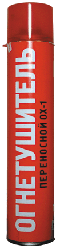 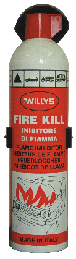 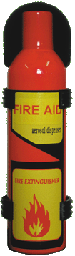 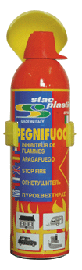 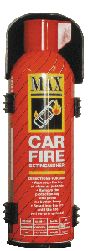 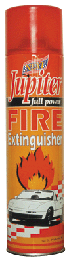 Огнетушители аэрозольныеПорошковые огнетушители – это самый популярный вид огнетушителей, их применяют для ликвидации всех типов возгораний. Выпускают три типа порошковых огнетушителей: ручные (переносные), передвижные и стационарные, В качестве огнетушащего вещества используют порошки общего и специального назначения.Ручной порошковый огнетушитель ОП-5 (рис. 5.6) предназначен для тушения небольших загораний на мотоциклax, легковых и грузовых автомобилях, сельскохозяйственной техники. Также он эффективен для тушения электроустановок, находящихся под напряжением. Такими огнетушителями рекомендуется оборудовать противопожарные щиты на химических объектах, в гаражах, мастерских, офисах, гостиницах и квартирах. Огнетушитель эффективно работает при температуре от -50 до +50 оС.Принцип действия огнетушителя ОП-5 заключается в следующем. При срабатывании запорно-пускового устройства прокалывается заглушка баллона с рабочим газом (азот, углекислый газ). Газ по трубке подвода поступает в нижнюю часть корпуса огнетушителя и создает избыточное давление. Порошок вытесняется по сифонной трубке в шланг к стволу. Нажимая на курок ствола, можно подавать порошок порциями. Порошок, попадая на горящее вещество, изолирует его от кислорода воздуха.Чтобы привести в действие огнетушитель ОП-5, необходимо сорвать пломбу, выдернуть чеку. Затем поднять рычаг до отказа, направить ствол-насадку на очаг пожара и нажать на курок, через 5 с приступить к тушению пожара.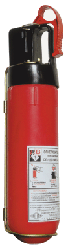 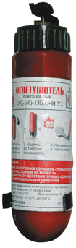 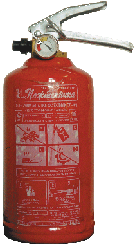 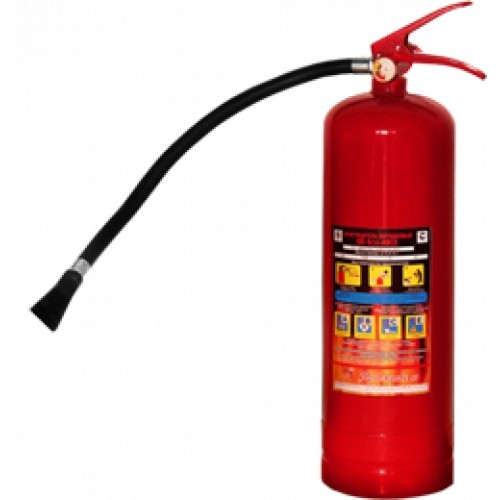 К недостатку порошковых огнетушителей можно отнести то, что после использования огнетушителя не всегда удается убрать порошок. Например, при тушении двигателя автомобиля мacлo, порошок и температура создают такие побочные явления, что восстановить работоспособность двигателя бывает очень трудно.При хранении огнетушителя u работе с ним не допускается:•  подвергать огнетушитель при хранении воздействию прямых солнечных лучей, атмосферных осадков, агрессивных сред;•  направлять струю огнетушащего вещества в сторону близко стоящих людей;• хранить огнетушитель вблизи нагревательных приборов;• использовать огнетушитель не по назначению.3апрещается:• эксплуатировать огнетушители при появлении вмятин, вздутий или трещин на корпусе огнетушителя, на запорно-пусковой головке, а также при нарушении герметичности соединений узлов;• производить любые работы, если в корпусе огнетушителя находится избыточное давление;• наносить удары по огнетушителю или по источнику вытесняющего газа.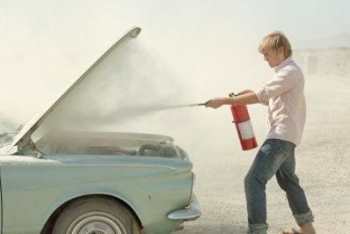 Контрольные вопросы:1. Что такое огнетушитель?2. Как классифицируются огнетушители по объему корпуса?З. Как классифицируются огнетушители по виду пусковых устройств?4. Как классифицируются огнетушители по способу подачи огнетушащего состава?5. Как классифицируются огнетушители по виду огнетушащего средства?6. Для чего предназначены воздушно-пенные огнетушители?7.Для чего предназначены химические пенные огнетушители?8. Можно ли использовать углекислотные огнетушители для тушения электроустановок?9. Можно ли использовать аэрозольные огнетушители для тушения электроустановок?10. Какими огнетушителями рекомендуется оборудовать легковые и грузовые автомобили?11. В чем недостаток порошковых огнетушителей?12. Что запрещается при эксплуатации огнетушителей?13. Что не допускается при работе с огнетушителями?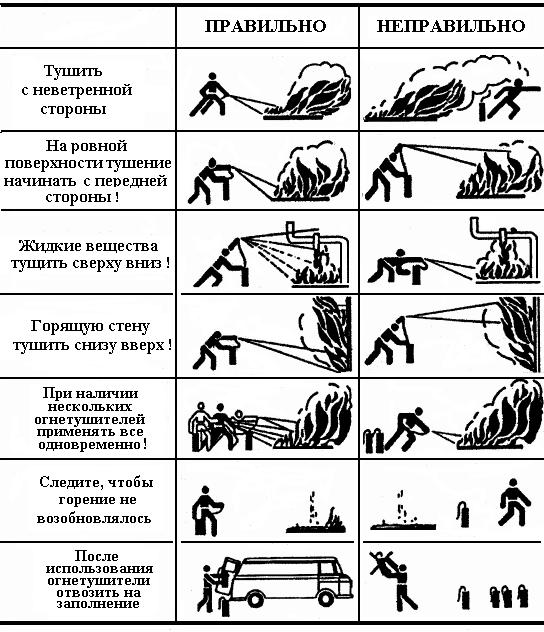 3адание 4. Для понятий из столбца 1 подберите определения из столбца 2 или продолжите фразу. При выполнении данного задания необходимо использовать теоретический материал к заданию 3.	3адание 5. Изучите правила пожаротушения, правила поведения во время пожара и правила эвакуации из образовательного учреждения, ответьте на контрольные вопросы.Основными причинами пожара являются: нарушение правил противопожарной безопасности при обращении с огнем, при пользовании электрическим и газовым оборудованием, хранении и использовании горючих и взрывоопасных материалов; утечки газа, перегрузки и неисправности электросетей.Требования противопожарной безопасности - это специальные условия социального и технического характера, установленные в целях обеспечения пожарной безопасности законодательством РФ, нормативными документами или уполномоченными государственными органами.Во время пожара наиболее опасными факторами являются: •  открытый огонь и искры;•  высокая температура воздуха, особенно если воздух влажный;•  токсичные продукты горения;•  пониженная концентрация кислорода;•   обрушивающиеся части конструкций;•   паника.Правила поведения во время пожара.На случай пожара администрацией образовательного учреждения, предприятия, фирмы для каждого кабинета, помещения, лаборатории, цеха, этажа и здания в целом должен быть разработан план, предусматривающий порядок и последовательность действий при тушении огня, конкретных исполнителей, схему эвакуации людей.По возможности сохраняя спокойствие, следует очень быстро реагировать на пожар, чтобы подавить его в зародыше и не дать распространиться. Помните, что все пожары вначале бывают небольшими - их легко затушить даже стаканом воды.При пожаре, который явно нельзя потушить собственными силами, старший (назначенный в соответствии с планом, должностью, опытом, инициативой) должен немедленно сообщить о факте пожара. Огонь, с которым нельзя справиться в короткое время, требует работы пожарных. Звонить в МЧС по номеру 01 и вызывать пожарных надо сразу. Необходимо дать четкую информацию: точный адрес, место пожара (помещение, этаж), время загорания, цвет дыма, свою фамилию, номер своего телефона для получения дальнейших уточнений; возможность угрозы для людей. Следует незамедлительно сообщить о пожаре людям, работающим в соседних помещениях, предотвратить панику, помочь организовать эвакуацию персонала и встречу пожарной команды.Для предотвращения распространения пожара необходимо:•  отключить газ, электричество, выключить вентиляцию;•  закрыть дверцы вытяжных шкафов, все окна и двери, так как доступ свежего воздуха и сквозняк лишь усилят пламя;•  вынести легковоспламеняющиеся вещества и материалы, баллоны с газом; в рабочих помещениях - остановить работающие машины и механизмы, охладить водой легковоспламеняющиеся материалы;•  привести в готовность первичные средства пожаротушения (пожарные рукава от кранов, огнетушители, песок, асбестовое полотно и т. п.) и индивидуальные средства защиты (противогазы, огнестойкие фартуки, костюмы, рукавицы), в случае необходимости применить их.При тушении пожара надо перекрыть газ, выключить электричество, закрыть огонь куском асбеста, затем убрать от очага пожара легковоспламеняющиеся жидкости (ЛВЖ), горючие предметы. При необходимости применить средства пожаротушения.Для тушения ЛВЖ используются песок, огнезащитная ткань, пенные огнетушители типа ОХП или ОВП.Горящие электроустановки следует сразу отключить. Если это сделать невозможно, применяют неэлектропроводящие огнегасителъные средства: песок, огнезащитную ткань, углекислотные огнетушители.При необходимости вызвать «Скорую помощь», оказать первую помощь пострадавшим.Первая помощь при пожарах и ожогах заключается в быстром удалении людей из зоны огня, дыма и тушении горящей на человеке одежды.При этом следует помнить:•  при воспламенении одежды пострадавшему нельзя бегать! Надо быстро отойти от очага загорания и попытаться снять или сорвать горящую одежду. Сбивать пламя следует, обернув руку (например, мокрой тканью халата);•  если горит большая часть одежды, то потерпевшего нужно немедленно уложить на пол, чтобы не пострадали голова и тело, и обливать водой (порциями не менее 3 л) или поливать из шланга, брандспойта;•  чтобы сбить пламя при тушении ЛВЖ, следует использовать огнезащитную ткань (асбест), песок, а затем охлаждать место горения водой. Можно также применять пенный (лучше всего воздушно-пенный) огнетушитель (но не углекислотный!). При этом пострадавший должен закрыть глаза;•  до прихода врача ли приезда «Скорой помощи» обожженные участки тела охлаждают толстым слоем мокрой ткани, полиэтиленовыми мешочками со снегом или льдом;•  не следует смачивать холодной водой участки с ожогами II - IV степени, нельзя использовать раствор перманганата калия, различные масла, жиры, вазелин. Места таких ожогов можно изолировать чистой мягкой тканью, смоченной этиловым спиртом;•  с обожженного участка нельзя снимать прилипшие остатки обгоревшей одежды и как-либо иначе очищать его.После спасения всех людей первая задача - успокоить их. 3атем пострадавших перевозят в безопасное место, используя наиболее короткую дорогу.Если люди застигнуты врасплох огнем или дымом и от этого теряют сознание, то их нужно искать рядом с лестницей, у окон или у других выходов. Дети, испугавшись пожара, могут прятаться в укромных местах, например под столом или кроватью, и почти никогда не отзываются на незнакомые голоса.До прибытия пожарных надо попытаться предотвратить распространение огня, обливая водой или накрывая мокрым полотенцем наиболее опасные с точки зрения возгорания места.Потушив источник возгорания, следует проверить, нет ли других очагов. Особое внимание обращать на малопосещаемые помещения.Модель поведения при эвакуации из горящего здания.•  При появлении запаха дыма смочите водой любую тряпку, прикройте ею органы дыхания и постарайтесь как можно скорее выбраться из горящего здания. Наденьте на себя максимум одежды, обильно смочите ее водой.•  Категорически запрещается пользоваться лифтом - из-за пожара может отключиться электричество, тогда лифт остановится и его пассажиры окажутся в ловушке. Спускайтесь вниз по лестнице, если огнем охвачены верхние этажи. Если огонь внизу, поднимайтесь наверх, пробираться через огонь очень опасно. Если на лестнице сильное задымление, пытайтесь пробраться на крышу и там ожидайте МЧС. Если находитесь на нижних этажах, можно выбраться через окно или балкон,•   Если воспользоваться лестницей невозможно, а огонь приближается, то откройте окно, сбросьте вниз матрасы, ковры, подушки – всё, что может смягчить падение. Попытайтесь уменьшить высоту прыжка, воспользовавшись связанными в виде веревки занавесками, простынями.Модели поведения при небольшом пожаре.Возгорание необходимо начать тушить как можно раньше, при ликвидации небольшого пожара важна каждая секунда. Чаще всего в доме пожары начинаются на кухне. На очаг возгорания нужно скорее накинуть смоченное водой одеяло, пальто, постельное белье - любую не синтетическую накидку, которая окажется у вас под рукой. Надо перекрыть доступ кислорода к очагу возгорания. Если загорелись занавески, то огонь можно сбить мокрой или обмотанной мокрой тряпкой шваброй, метлой. Сбив пламя, следует сразу же залить очаг возгорания водой. Смочите водой любую тряпку и прикройте ею органы дыхания, так как вдыхать дым очень опасно. После ликвидации возгорания вынесите дымящиеся вещи на улицу.В квартирах пожары в основном происходят из-за возгорания домашних бытовых приборов, прежде всего компьютеров и телевизоров. Короткое замыкание внутри корпуса компьютера или телевизора может привести к пожару, особенно если корпус сильно запылен. Пыль - отличный проводник электричества. Поэтому чаще протирайте пыль, не храните на системном блоке газеты, книги или бумаги,Если произошло возгорание, то первым делом выключите прибор из сети. При горении компьютера или телевизора выделяется ядовитый дым, поэтому накиньте на прибор пальто или одеяло, чтобы перекрыть доступ воздуха к очагу возгорания и не отравиться дымом. Категорически запрещается заливать компьютер или телевизор водой, вас может ударить током.Если загорелась мебель, то заливайте ее водой. Современную мебель обычно делают из синтетических материалов, в результате она легко загорается и очень токсична при горении, поэтому при тушении надо соблюдать большую осторожность. Если огонь разгорелся, то срочно покиньте квартиру и вызовите МЧС.Возгорание сковороды происходит из-за слишком большого количества жира в ней. Если это случилось, то накройте сковороду мокрым полотенцем или крышкой. Ни в коем случае не заливайте огонь водой - раскаленный жир может выплеснуться на вас и привести к сильным ожогам. Не пользуйтесь для тушения пожара деревянной разделочной доской - она может загореться.Контрольные вопросы:l. Что разрабатывается администрацией предприятий на случай возникновения пожара?2. Каковы действия людей в случае возникновения пожара, который не может быть ликвидирован собственными силами?3. Как оказать первую помощь при пожаре?4. Что делать при воспламенении одежды пострадавшего?5. В чем состоит первая помощь при ожогах?6. Как правильно себя вести при эвакуации из горящего здания?7. Что делать при небольшом пожаре в квартире?3адание 6. Изучите организацию работы по противопожарной безопасности в образовательном учреждении.Для выполнения данного задания проводится экскурсия по образовательному учреждению. Цель экскурсии – ознакомление с местами расположения первичных средств пожаротушения и отработка модели поведения при пожаре. Во время экскурсии необходимо внимательно рассмотреть план эвакуации студентов и персонала образовательного учреждения (во время пожара на это не будет времени), изучить маршрут эвакуации от кабинета безопасности жизнедеятельности до аварийного выхода, пройти по этому маршруту и запомнить его.Обучающимся следует обратить внимание на следующие моменты:•  вид огнетушителя и правила приведения его в действие;•  место расположения пожарного крана, ближайшего к учебному кабинету БЖД, и его комплектацию;•  место расположения пожарного щита и его комплектацию;•  порядок действия в случае возникновения пожара в образовательном учреждении.•  план эвакуации;•  места расположения эвакуационных выходов.3адание 7. Внимательно прочитайте утверждения, оцените их правильность и разместите их в соответствующие графы таблицы («Правильно» или «неправильно). При выполнении данного задания необходимо использовать теоретический материал к заданию 5.1. При возгорании сковороды необходимо залить ее водой.2. Если загорелась мебель, пытайтесь тушить ее водой.3. 3агоревшиеся компьютер или телевизор нельзя тушить водой.4. Если загорелась занавеска, сбивайте огонь мокрой тряпкой, шваброй или метлой.5. Токсичные продукты, выделяемые при горении, не опасны для человека.6. Чтобы быстрее выбраться из горящего здания, воспользуйтесь лифтом,7. Если вы почувствовали запах дыма, постарайтесь не покидать комнату.8. Возгорание необходимо начать тушить как можно раньше.9. Мебель с трудом воспламеняется и легко тушится.10. Короткое замыкание внутри корпуса может привести к возгоранию компьютера или телевизора.11. Дети, испугавшись пожара, почти никогда не отзываются на незнакомые голоса.12. Если вы собираетесь покинуть помещение из-за пожара, то постарайтесь надеть на себя как можно меньше одежды, чтобы она не мешала при движении.13. При обнаружении пожара надо сразу перекрыть газ , выключить электричество.14. При вызове МЧС при пожаре необходимо четко сообщить точный адрес, место пожара (помещение, этаж), время возгорания, цвет дыма, свою фамилию, номер своего телефона.15. Лучше не сообщать о пожаре людям, работающим по соседству, чтобы избежать паники.16. При пожаре надо распахнуть все окна и двери, чтобы не задохнуться от дыма.Практическое занятие №5Тема: Изучение и использование средств индивидуальной защиты от поражающих факторов в чрезвычайных ситуациях мирного и военного времениЦель занятия: ознакомиться со средствами индивидуальной защиты от поражающих факторов в ЧС мирного и военного времени.Практические навыки: овладеть навыками применения средств индивидуальной защиты от поражающих факторов в ЧС мирного и военного времени.3адание 1. Изучите виды и характеристику средств индивидуальной защиты от поражающих факторов в ЧС мирного и военного времени и ответьте на контрольные вопросы.Средства индивидуальной защиты (СИЗ) - это изделия, предназначенные для защиты органов дыхания и кожи человека от воздействия отравляющих веществ и (или) вредных примесей в воздухе.СИ3 делятся:         •  на средства защиты органов дыхания (противогазы, респираторы, ватно-марлевые повязки);         •  средства защиты кожных покровов и органов зрения (защитные костюмы, специальные очки);         •  медицинские средства индивидуальной защиты.По принципу защитного действия СИЗ подразделяются:•  на средства фильтрующего типа;•  средства изолирующего типа.По способу изготовления СИ3 подразделяются:•  на средства, изготовляемые промышленностью;•  средства, изготовляемые населением,Выбор средств производится с учетом их назначения и степеней защиты, а также конкретных условий загрязненности и характера поражения местности.Противогаз - это средство защиты органов дыхания, зрения и кожи лица.По типу защиты противогазы делятся:•   на фильтрующие - предназначены для защиты органов дыхания, лица и глаз от различных отравляющих веществ; осуществляют фильтрование окружающего воздуха; обычно возможна замена фильтрующего элемента;•   изолирующие - предназначены для генерации дыхательной смеси, то есть органы дыхания дышат не окружающим воздухом, а воздухом, генерируемым регенеративным патроном и системой кислородного обогащения;•   шланговые - применяются обычно при работе в емкостях, поставка воздушной смеси осуществляется в них с некоторого отдаления (10-40 м).Фильтрующие противогазы состоят из резинового шлема-маски и фильтрующей противогазовой коробки, которые сообщаются между собой при помощи соединительной трубки или без нее; сумки для противогаза; незапотевающей пленки. Некоторые противогазы оснащены: мембранами переговорного устройства; устройством, позволяющим протирать стекло со стороны лица; устройством для питья при помощи резиновой трубки; чехлами для противогазной коробки.Противогаз ГП-5 в настоящее время используется для взрослого гражданского населения. 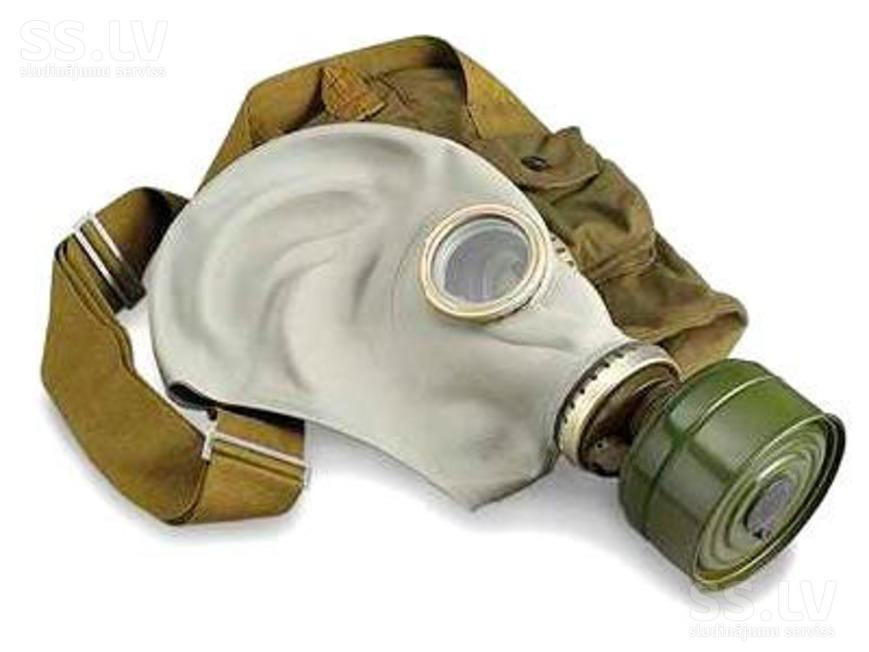 В его комплект входят: фильтрующе-поглощающая коробка, присоединяющаяся непосредственно к лицевой части шлема-маски, шлем-мacкa, сумка и незапотевающие пленки.Противогаз ГП-7 представляет собой одну из наиболее совершенных современных моделей. В комплект этого противогаза входят: фильтрующе-поглощающая коробка, лицевая часть шлема-маски, незапотевающие пленки, уплотнительные манжеты (обтюраторы), защитный чехол, сумка.Гражданский противогаз ГП-7 имеет ряд преимуществ перед противогазом ГП-5. Так, уменьшение сопротивления фильтрующе-поглощающей коробки облегчает дыхание. Обтюратор (манжета-утеплитель, служащая для перекрытия потока света, воды или воздуха) обеспечивает надежную герметизацию и уменьшает давление лицевой части на голову (чрезмерное давление вызывает болевые ощущения, понижение слышимости, раздражение кожи). Все это позволяет находиться в противогазе более длительное время.	Гражданские противогазы ГП-5 и ГП-7 надежно защищают от аэрозолей, газов и паров многих отравляющих веществ (хлора, сероводорода, синильной кислоты, фосгена, бензина, керосина, ацетона, бензола, толуола, спиртов, эфиров). Противогазы применяются как самостоятельные средства индивидуальной защиты или вместе с защитными костюмами.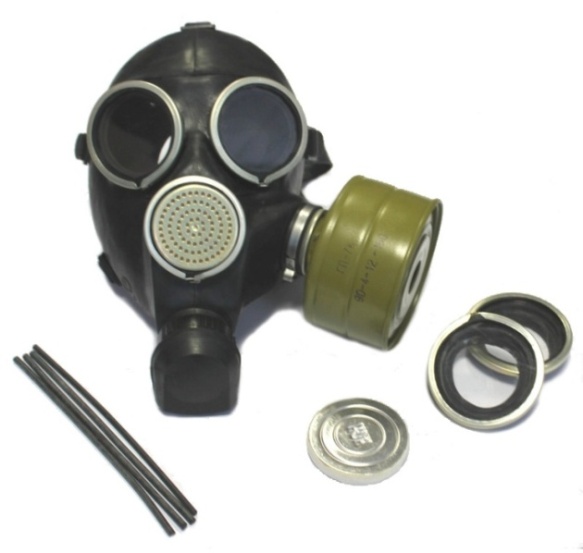 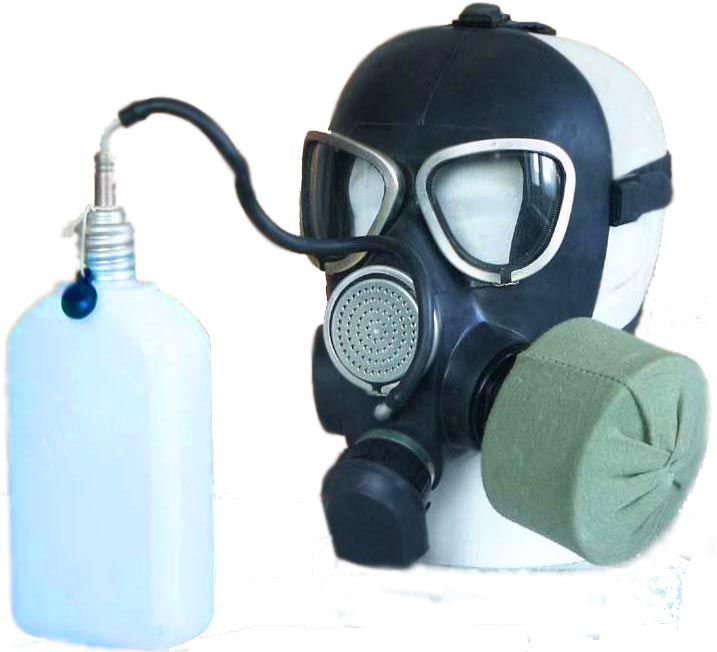                     Противогаз ГП-7                    Противогаз ГП-7Б с ФПК ГП-7КБ с флягойСостав:Основной рабочий элемент. Коробка с фильтрующим и поглощающим наполнением.Лицевая часть или маска противогаза.Дополнительные пленки и манжетаШнур резиновыйСумка для переноски и храненияПорядок надевания противогаза:1) по команде «Газы!» закрыть глаза, задержать воздух;2) левой рукой достать из сумки противогаз, придерживая ее правой рукой;З) выдернуть клапан из фильтра;4) перед надеванием противогаза расположить большие пальцы рук снаружи, а остальные пальцы внутри;5) приложить нижнюю часть шлем-маски к подбородку;6) резко надеть противогаз на голову по направлению снизу вверх;7) выдохнуть;8) необходимо, чтобы после не образовалось складок, очковый узел был расположен на уровне глаз;9) перевести сумку на бок.Изолирующие противогазы - полностью изолируют органы дыхания от окружающей среды. Дыхание в таких противогазах совершается за счет запаса киcлopoдa, находящегося в самом противогазе.Изолирующий противогаз предназначен мя защиты органов дыхания, глаз, кожи лица и головы человека при выполнении аварийных, газоспасательных и восстановительных работ. Эти противогазы позволяют работать даже там, где полностью отсутствует кислород воздуха: при авариях, стихийных бедствиях, диверсиях.Противогаз ИП-4МК используется в непригодной для дыхания атмосфере, в том числе содержащей хлор (до 10%), аммиак, сероводород. Комплектуется регенеративными патронами в количестве 5 штук. Может применяться вместе с защитным костюмом. Принцип работы основан на выделении кислорода из химических веществ при поглощении углекислого газа и влаги, выдыхаемых человеком. Противогазы ИП-4МК надежно работают в интервале температур от -40 до +40 оС.Изолирующие противогазы состоят из лицевой части, регенеративного патрона, дыхательного мешка и сумки. Кроме того, в комплект входят незапотевающие пленки и (по желанию потребителя) утеплительные манжеты. Лицевая часть предохраняет органы дыхания от воздействия окружающей среды, направляет выдыхаемый воздух в регенеративный патрон и подводит очищенную от  углекислого газа и обогащенную кислородом газовую смесь к органам дыхания, а также защищает глаза и лицо.В изолирующих противогазах ИП-4М, ИП-4МКлицевая часть — маска MИA-1. Она имеет переговорное устройство и подмасочник. Регенеративный патрон РП-4 к ИП-4М и ИП-4МК обеспечивает получение кислорода для дыхания, поглощение углекислого газа и влаги из выдыхаемого воздуха. Корпус патрона снаряжен регенеративным продуктом, в котором установлен пусковой брикет. Серная кислота, выливающаяся при разрушении встроенной ампулы, разогревает регенеративный продукт и тем самым интенсифицирует его работу. Кроме того, пусковой брикет обеспечивает выделение кислорода, необходимого для дыхания в первые минуты.Дыхательный мешок служит резервуаром для выдыхаемой газовой смеси и кислорода, выделяемого РП-4. На нем расположены фланцы, с помощью которых присоединяются РП-4 и клапан избыточного давления. Последний выпускает лишний воздух из системы дыхания, а также поддерживает в дыхательном мешке нужный объем газа под водой. Сумка предназначена для хранения и переноски противогаза. Лицевая часть изолирующего противогаза не обладает достаточными термозащитными свойствами, и работать в нем рекомендуется с надетым на голову капюшоном защитного костюма.3апас кислорода в РП-4 позволяет выполнять работы в изолирующем противогазе при тяжелых физических нагрузках в течение 45 мин, при средних - 70 мин, а при легких и в состоянии относительного покоя - 3 ч. Непрерывно работать в изолирующих противогазах со сменой РП-4 допустимо 8 ч. Повторное пребывание в них разрешается только после 12-часового отдыха, периодическое пользование противогазом - по 3-4 ч ежедневно в течение 2 недель.Респиратор - это облегченное СИЗ органов дыхания, защищающее их от попадания аэрозолей (пыли, дыма, тумана) и вредных газов.Респираторы производятся для различных целей:•   промышленных (индустриальные);•   военных;•   медицинских (для аллергиков, против инфекции);•   спортивных.Классификация респираторов по назначению следующая:•   противопылевые (защищают от различных аэрозолей);•   противогазовые (защищают от вредных паров и газов);•   газопылезащитные (защищают от аэрозолей, паров и газов, если они присутствуют в воздухе одновременно).По типам конструкции респираторы подразделяются на два вида:•   респираторы, фильтрующий материал которых одновременно служит лицевой частью;•   респираторы, у которых отдельная лицевая часть и фильтрующий элемент.Противопылевой респиратор ШБ-2 «Лепесток» представляет собой легкую фильтрующую полумаску. Он применяется для защиты от аэрозолей в виде дыма, тумана или пыли. Респиратор ШБ-2 состоит из поролона и марли, клапаны отсутствуют.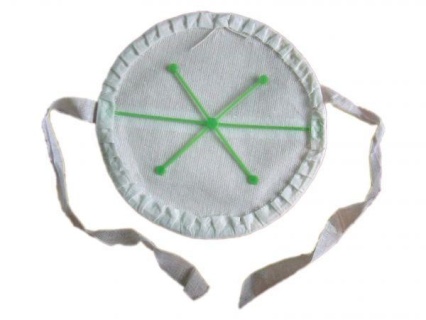 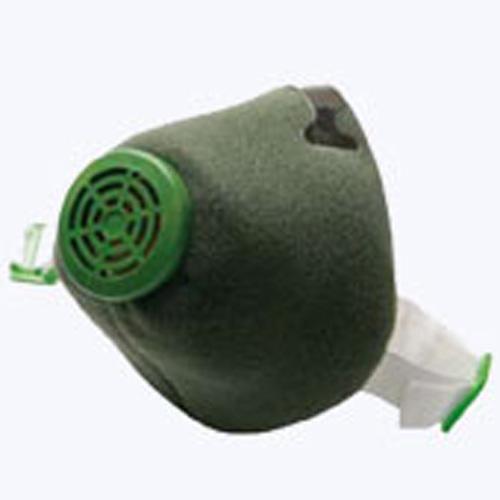        ШБ-2 «Лепесток»                         У-2КРеспиратор У-2К предназначен для защиты органов дыхания от радиоактивной  и промышленной пыли, бактериальных аэрозолей. Этот респиратор представляет собой полумаску, изготовленную из двух слоев фильтрующего материала. Имеется клапан выдоха, расположенный в центре маски. При входе воздух проходит через всю поверхность респиратора, через клапан вдоха попадает в органы дыхания. При выдохе воздух через клапан выдоха выходит наружу, не попадая в фильтрующий материал. Поэтому защитные свойства респиратора не снижаются. При надевании респиратора нужно следить, чтобы подбородок и нос хорошо разместились внутри маски, а затем прижать концы зажима к носу. Для проверки надежности прилегания надетой полумаски необходимо плотно закрыть ладонью отверстия предохранительного экрана клапана выдоха и сделать легкий выдох. Если при этом по линии прилегания респиратора к лицу воздух не выходит, а лишь несколько раздувает полумаску, респиратор надет герметично.Простейший респиратор представляет собой ватно-марлевую повязку.Ватно-марлевая повязка - это лента из марли с куском ваты внутри. Она применяется для защиты органов дыхания от радиоактивной пыли, вирусов и биологических аэрозолей.Противопыльная тканевая маска состоит из корпуса и крепления. Корпус изготавливается из четырех-пяти слоев ткани. В корпусе маски предусмотрены смотровые отверстия, в которые вставляются пластины из какого-либо прозрачного материала или стекла.Плотное прилегание маски к голове обеспечивается с помощью: резиновой тесьмы, которая вставляется в верхний шов; завязок, пришитых к нижнему шву крепления; поперечной резинки, прикрепляемой к верхним узлам корпуса маски.Для надевания маски необходимо:1) поперечную резинку и крепление перебросить на наружную сторону маски;2) обеими руками взять нижний край крепления таким образом, чтобы большие пальцы были обращены наружу;3) плотно приложить нижнюю часть корпуса маски к подбородку;4) крепление отвести за голову и ладонями плотно прижать маску к лицу;5) придать маске наиболее удобное положение на лице, расправив поперечную резинку крепления маски на голове.Средствами индивидуальной защиты кожи называют изделия, изготовленные из специальных материалов, которые дополняют (заменяют) обычную одежду и обувь человека.Необходимость в СИЗ кожи возникает при ядерном (химическом, бактериологическом) заражении местности, а также при воздействии на человеческий организм отравляющих, радиационных веществ, биологических средств и светового потока ядерного взрыва.СИЗ кожи по принципу защитного действия подразделяются, как и средства защиты дыхания, на изолирующие и фильтрующие.Изолирующие СИЗ кожи шьют из прорезиненной ткани. Они применяются при длительном нахождении на зараженной местности, при выполнении различных работ в очагах поражения и зонах заражения.К изолирующим СИЗ кожи, предназначенным для личного состава войсковых подразделений и населения, относятся:•   общевойсковой защитный комплект ОЗК;•   легкий защитный костюм Л-l;•   защитные комплекты КИХ-4, КИХ-5,Общевойсковой защитный комплект ОЗК используется при нахождении на зараженной местности, для ведения радиационной и бактериологической разведки. Комплект состоит из защитного плаща с капюшоном из специальной прорезиненной ткани, защитных чулок, подошвы которых усилены брезентовой или резиновой основой, и защитных перчаток. Перчатки подразделяются на зимние (трехпалые) и летние (пятипалые).Легкий защитный костюм Л-1 используется при ведении химической (бактериологической) разведки, для выполнения дезактивационных и дезинфекционных работ. Защитный костюм состоит из рубашки с капюшоном, брюк с чулками, двупалых перчаток, подшлемника.Изолирующие химические комплекты КИХ-4 и КИХ-5 предназначены для защиты бойцов аварийно-спасательных формирований и войск ГО и газоспасательных отрядов при выполнении работ в условиях воздействия хлора, паров высокой концентрации азотной кислоты, жидкого аммиака.Каждый комплект состоит из защитного костюма, резиновых и хлопчатобумажных перчаток. Костюм представляет собой герметичный комбинезон с капюшоном. В лицевую часть капюшона вклеено панорамное стекло. Надевать и снимать этот защитный костюм следует при помощи лаза, расположенного на спинке комбинезона. Швы костюма герметизируются с лицевой стороны с помощью проклеенной ленты. КИХ-4 (КИХ-5) надевается поверх обычной одежды. Комплект КИХ-5 используется с изолирующим противогазом, размещенным внутри костюма.К фильтрующим СИЗ кожи относятся комплект защитной одежды ЗФО-МП. Данный комплект предназначен для защиты кожных покровов человека от сильнодействующих ядовитых веществ находящихся в парокапельном состоянии.Комплект 3ФО-МП состоит из куртки с капюшоном, брюк, белья из бязи, перчаток и специальных ботинок. Комплект двухслойный. Верхний слой изготавливается из ткани с пропиткой, защищающей от воздействия кислот. Внутренний слой - из хлопчатобумажной ткани с пропиткой, связывающей пары действующего химического вещества.К подручным средствам защиты кожи относятся обычная одежда и обувь. Накидки и плащи из прорезиненной ткани, пальто из драпа или кожи хорошо защищают от радиоактивной пыли. Они также могут защитить от капельножидких ОВ, бактериальных средств. Резиновые сапоги промышленного и бытового назначения, галоши, валенки с галошами служат для защиты ног. Обыкновенную обувь на время выхода из зараженной местности можно обернуть плотной бумагой в несколько слоев, брезентом и мешковиной.Для защиты рук можно использовать резиновые или кожаные перчатки и рукавицы. Одежду застегивают на все пуговицы, воротник плаща или пальто поднимают и обвязывают шарфом. Для защиты шеи и открытой части головы, не защищенной маской, надевают капюшон. Подручные средства защиты кожи носят только вспомогательный характер, они не защищают от высоких концентраций сильнодействующих ядовитых веществ.Контрольные вопросы:1. Что относится к средствам индивидуальной защиты кожи?2. Каким образом средства индивидуальной защиты кожи подразделяются по принципу защитного действия?3. Каким образом средства индивидуальной защиты кожи подразделяются по способу изготовления?4. Что такое противогаз?5. Для чего предназначены фильтрующие противогазы? изолирующие? шланговые?6. Что входит в комплект противогаза ГП-7?7. Каков порядок надевания противогаза?8. Что такое респиратор?9. Какова классификация респираторов по назначению? по типам конструкции?10. Что входит в комплект респиратора У-2К?3адание 2. Для понятий из столбца l подберите определения из столбца 2 или продолжите фразу. При выполнении данного задания необходимо использовать теоретический материал к заданию 1.3адание 3. Внимательно прочитайте утверждения, оцените их правильность и разместите их в соответствующие столбцы таблицы («Правильно» или «Неправильно»). Для выполнения данного задания необходимо использовать теоретический материал к занятию 1.          1. Гражданские противогазы ГП-5, ГП-7 надежно защищают от аэрозолей, газов и паров многих отравляющих веществ (хлора, сероводорода, синильной кислоты, фосгена, бензина, керосина, ацетона, бензола, толуола, спиртов, эфиров).          2. Средства индивидуальной защиты (СИЗ0 – это средства защиты органов дыхания, зрения и кожи лица.3. К изолирующим средствам индивидуальной защиты кожи относится комплект защитной одежды ЗФО-МП.4. Аля изготовления ватно-марлевой повязки необходимо взять отрезок марли длиной 100 см, шириной 60 см, разложить марлю на столе, сложить марлю в четыре слоя, разрезать по длине оставшиеся концы марли с каждой стороны, чтобы получились завязки.5. По типам конструкции респираторы делятся на противопылевые, противогазовые и газопылезащитные.6. Для надевания противопыльной тканевой маски необходимо:1) поперечную резинку и крепление перебросить на наружную сторону маски;2) обеими руками взять нижний край крепления таким образом, чтобы большие пальцы были обращены наружу;3) плотно приложить нижнюю часть корпуса маски к подбородку;4) крепление отвести за голову и ладонями плотно прижать маску к лицу;5) придать маске наиболее удобное положение на лице, расправив поперечную резинку крепления маски на голове.7. Стандартная ватно-марлевая повязка имеет полукруглую форму и четыре завязки.3адание 4. 3акрепите порядок надевания респиратора.Техническое оснащение: респираторы ШБ-2, У- 2К или др.Используя различные виды респираторов, освойте методику их надевания на себя и пострадавшего.3адание 5. Изготовьте ватно-марлевую повязку.Техническое оснащение: отрезки марли по числу обучающихся длиной 100 см и шириной 60 см, вата 30х20 см, толщиной 2 см, нитки, иголки, ножницы.Для изготовления ватно-марлевой повязки необходимо:1) взять отрезок марли длиной 100 см и шириной 60 см;2) разложить марлю на столе;3) на середину марли ровно выложить слой ваты толщиной 1-2 см и размером 30х20 см;4) сложить марлю по всей мине, накладывая на вату;5) разрезать по длине оставшиеся концы марли с каждой стороны, чтобы получились завязки.Ватно-марлевая повязка готова к использованию. Для прочности ватно-марлевую повязку прошивают нитками с двух сторон вокруг ваты. Медицинские ватно-марлевые повязки меняют каждые 3-4 часа. После использования их необходимо выбрасывать, маски не стираются.Практическое занятие № 5 Тема: Изучение мероприятий по защите работающих и населения от негативных воздействий чрезвычайных ситуацийЦель занятия: - ознакомиться с опасностями различного вида, - ознакомиться с принципами и средствами обеспечения безопасности,- изучить мероприятия по защите населения от негативных воздействий ЧС.Практические навыки: - овладеть навыками организации мероприятий по защите работающих и населения от негативных воздействий ЧС.Нормативные документы: Закон РФ от 12.02.1998 г. N 28-Ф3 «О гражданской обороне»; 3акон РФ от 21.12,1994 г, N 68-Ф3 «О защите населения и территорий от чрезвычайных ситуаций природного и техногенного характера»; Постановление Правительства Российской Федерации от 04.09.2003 г. N 547 «О порядке подготовки населения в области защиты от чрезвычайных ситуаций природного и техногенного характера»; «Положение об организации обучения населения в области гражданской обороны», утвержденное Постановлением Правительства Российской Федерации от 02.11.2000 г. N 841; Постановление Правительства Москвы от 19,05.2009 г. N9 447-ПП «Об организации оповещения населения города Москвы о чрезвычайных ситуациях мирного и военного времени2.3адание 1. Изучите общие понятия, связанные с опасностями, негативными факторами техносферы, и ответьте на контрольные вопросы.Реальной движущей силой общественного прогресса и условием самого существования общества является жизнедеятельность людей, активная форма их отношения к окружающему миру и неуклонное развитие техносферного пространства (техносферы).Жизнедеятельность - это повседневная деятельность и отдых, способ существования человека при реализации своих личных жизненных устремлений во взаимосвязи с общественными интересами.Изучение и анализ различных аспектов практической жизни человеческого общества позволили сделать обобщающий вывод о потенциальной опасности как производственной так и бытовойдеятельности людей.Потенциальность опасности представляются в скрытом характере проявления негативных воздействий деятельности человека при определенных, нередко трудно предсказуемых условиях. Суть опасности заключается в том, что возможны негативные воздействия на человека, которые приводят к ухудшению его самочувствия различным заболеваниям, травмам и другим нежелательным последствиям.Понимание потенциальной опасности человеческой деятельности имеет важное значение при решении теоретических и практических вопросов безопасности, связанных: • с созданием и обустройством благоприятной среды обитания;• рациональной организацией трудового и производственногопроцессов;• широким внедрением и использованием на объектах экономики инновационных технологий и технических систем;• качеством планируемой к выпуску и производимой промышленной продукции и т, д.Все это свидетельствует о необходимости знания существующей классификации и особенностей различных групп вредных и опасных факторов среды обитания. Также следует знать основные принципы и средства обеспечения безопасности среды обитания с целью профилактики заболеваний и сохранения здоровья людей.Вредные факторы в определенных условиях могут стать причиной заболевания или снижения работоспособности людей. Опасные факторы в определенных условиях приводят к травматическим повреждениям или внезапным и резким нарушениям здоровья. Человек и окружающая его среда (природная, производственная, городская, жилая и др.) в процессе жизнедеятельности активно взаимодействуют друг с другом через разнообразные потоки вещества, энергии и информации. Эти потоки существуют и постоянноизменяются по интенсивности в системе «человек - среда обитания».Человек и окружающая его среда гармонично взаимодействуют и развиваются лишь в условиях, когда потоки вещества, энергии и информации находятся в пределах, благоприятно воспринимаемыхчеловеком и природной средой. Любые превышения привычных уровней потоков сопровождаются негативными воздействиями на человека и (или) природную среду. В естественных условиях такие воздействия наблюдаются при изменении климата и стихийных явлениях.В  условиях техносферы негативные воздействия обусловлены ее различными элементами (машины, сооружения, производственное оборудование и т. п.) и действиями человека.Величины потоков вещества, энергии и информации измеряются от минимальных до максимальных значений. На основании величин потоков можно определить ряд характерных состояний системы «человек - среда обитания»,Классификация взаимодействия в системе «человек-среда обитания»: •   комфортное (оптимальное) - потоки вещества, энергии и информации создают оптимальные условия деятельности и отдыха, предпосылки для проявления наивысшей работоспособности, гарантируют сохранение здоровья человека;•  допустимое - потоки вещества, энергии и информации не оказывают негативного влияния на здоровье, но приводят к дискомфорту, снижая эффективность деятельности человека;•  опасное - потоки вещества, энергии и информации превышают допустимые уровни, оказывают негативное влияние на здоровье, при длительном воздействии вызывают заболевания, могут привести к деградации природной среды;•  чрезвычайно опасное - потоки высоких уровней за короткий период времени могут нанести травму, привести человека к летальному исходу, вызвать разрушения в природной среде.Из указанных типов взаимодействия человека со средой обитания лишь первые два (комфортное и допустимое) соответствуют позитивным условиям повседневной жизнедеятельности. Два других (опасное и чрезвычайно опасное) недопустимы для жизнедеятельности человека, сохранения и развития природной среды.Таким образом, взаимодействие человека со средой обитания может быть позитивным или негативным. Характер взаимодействия определяется уровнем потоков вещества, энергии и информации, возникающих и проявляющихся в результате осуществления человеком различных видов производственной, хозяйственной и иной деятельности.Обеспечение безопасности техносферы — сложный процесс. В нем можно выделить исходные положения идеи, именуемые принципами обеспечения безопасности.Многообразие принципов обеспечения безопасности обусловливается:•  спецификой производства;•  особенностями технологических процессов;•  разнообразием применяемого оборудования и др.Принципы важны в теоретическом и практическом отношении, так как они позволяют находить оптимальные способы защиты от опасностей. Полноценная профилактическая работа по обеспечениюбезопасности на стадии научно-исследовательских, опытно-конструкторских, проектных работ, а также при эксплуатации и реконструкции производственных объектов возможна лишь на основеосознанного учета принципов безопасности.При воплощении принципов обеспечения безопасности, для непосредственного обеспечения безопасности используют различные средства защиты работающих. Средства защиты работающих подразделяются по характеру их применения на средства коллективной защиты (СК3) и средства индивидуальной защиты (СИ3). Те и другие в зависимости от назначения делятся на классы. При этом СКЗ классифицируются в зависимости от опасных и вредных факторов (например, средства защиты от шума, вибрации, электростатических зарядов и т.д.).К СИЗ относятся: ограждения, блокировочные, тормозные, предохранительные устройства, световая и звуковая сигнализация, приборы безопасности, сигнальные цвета, знаки безопасности,устройства автоматического контроля, дистанционного управления, заземления и зануления, вентиляция, отопление, кондиционирование, освещение, изолирующие, герметизирующие средстваи др.СИЗ классифицируются в зависимости от защищаемых органов или группы органов (например, средства защиты органов дыхания, рук, головы, лица, глаз, слуха и т. д.).К СИ3 относятся: гидроизолирующие костюмы и скафандры, противогазы, респираторы, пневмошлемы, пневмомаски, различные виды специальной одежды и обуви, рукавицы, перчатки, каски, шлемы, шапки, шляпы, противошумные шлемы, наушники,  вкладыши, защитные очки, предохранительные пояса, защитные дерматологические средства и др.Средства защиты должны обеспечивать нормальные условия для деятельности человека. Более подробно СИ3 будут рассмотрены в практическом занятии №5.Приспособления для обеспечения безопасности предназначены для удобства работы и безопасности работающих, К таким приспособлениям относятся лестницы, стремянки, трапы, леса, подмостки, сходни, люльки и др.Контрольные вопросы:1. Что такое жизнедеятельность?2. В чем заключается суть опасности?З. Чем обусловлены негативные воздействия в условиях техносферы?4. Каковы типы взаимодействия в системе «человек - среда обитания»?5. При каком взаимодействии человека и среды обитания достигаются оптимальные условия для деятельности и отдыха?6, Чем отличается опасное взаимодействие от допустимого?7. Что такое принципы обеспечения безопасности? Чем обусловлено их многообразие?8. Что относится к СИЗ работающих на производстве?9. Что относится к СК3 работающих на производстве?3адание 2. Изучите мероприятия, направленные на защиту работающих и населения от негативных воздействий ЧС, и порядок организации оповещения населения и ответьте на контрольныевопросы.         3ащита населения от ЧС - это совокупность взаимоувязанных по времени, ресурсам и месту проведения мероприятий Единой государственной системы предупреждения и ликвидации ЧС (РСЧС),которые направлены на предотвращение или предельное снижение потерь населения и угрозы его жизни и здоровью от поражающих факторов и воздействий источников ЧС.Необходимость подготовки и осуществления мероприятий по защите населения от ЧС природного и техногенного характера обусловливается:• риском для человека подвергнуться воздействию поражающих факторов стихийных бедствий, аварий, природных и техногенных катастроф;• предоставленным законодательством правом людей на защиту жизни, здоровья и личного имущества в случае возникновения ЧС.Меры по защите населения от ЧС осуществляются силами и средствами предприятий, учреждений, организаций, органов исполнительной власти субъектов РФ, на территориикоторых возможна или сложилась ЧС.Комплекс мероприятий по защите населения включает:•  оповещение населения об опасности, его информирование о порядке действий в сложившихся чрезвычайных условиях;•  эвакуационные мероприятия;•  меры по инженерной защите населения;•  меры радиационной и химической защиты;•  медицинские мероприятия;•  подготовку населения в области защиты от ЧС.Одно из главных мероприятий по защите населения от ЧС природного и техногенного характера - его оповещение и информирование о возникновении или угрозе какой-либо опасности. Оповестить население означает своевременно предупредить его о надвигающейся опасности и создавшейся обстановке, а также проинформировать о порядке поведения в этих условиях. 3аранее установленные сигналы, распоряжения и информация относительно возникающих угроз и порядка поведения в создавшихся условиях доводятся в сжатые сроки до органов управления, должностных лиц и сил РСЧС.Для решения задач оповещения на всех уровнях РСЧС создаются системы централизованного оповещения (CЦO). В РСЧС системы оповещения имеют несколько уровней: федеральный, региональный, территориальный, местный и объектовый. Уровнями, связанными непосредственно с оповещением населения являются территориальный, местный и объектовый. Ответственность за организацию и практическое осуществление оповещения несут руководители органов исполнительной власти соответствующего уровня.Основным средством доведения до населения условного сигнала об опасности на территории РФ служат электрические сирены. Они устанавливаются по территории городов и населенных пунктов с таким расчетом, чтобы обеспечить по возможности их сплошное звукопокрытие. Сирены наружной установки обеспечивают радиус эффективного звукопокрытия в городе порядка 300 - 400 м. При однократном включении аппаратуры управления электросирена отрабатывает 11 циклов, прерывистый (завывающий) звук которых означает единый сигнал опасности «Внимание всем!», Услышав этот звук (сигнал) , люди должны немедленно включить средства приема речевой информации - радиоточки, радиоприемники и телевизоры, чтобы прослушать информационные сообщения, а также рекомендации по поведению в сложившихся условиях.Пример текста речевого сообщения при аварии на химически опасном объекте:«Внимание! Говорит штаб по делам гражданской обороны и чрезвычайных ситуаций города N. Граждане! Произошла авария на мясокомбинате с разливом аммиака. Облако зараженного воздуха распространяется в направлении поселка Заречный. В зону заражения попадают улицы Машиностроителей и Заречная. Населению этих улиц находиться в домах. Провести герметизацию своих жилищ. Населению улиц Крайняя, Народная и Колхозная немедленно покинуть жилые дома, учреждения, учебные заведения и выйти в район К. В дальнейшем действовать в соответствии с указаниями городского штаба гражданской обороны и чрезвычайных ситуаций».Речевая информация должна быть краткой, понятной и содержательной, позволяющей понять, что случилось и что следует делать.Своевременное оповещение населения и возможность укрытия его за 10-15 мин после оповещения позволит снизить потери людей при внезапном применении противником оружия массового поражения с 85 до 4-7%. Поэтому защита населения от оружия массового поражения даже при наличии достаточного количества убежищ и укрытий будет зависеть от хорошо организованной системы оповещения.Сигналы оповещения доводятся до органов управления, органов гражданской обороны и населения централизованно. Сроки доведения имеют первостепенное значение. Сокращение сроков оповещения достигается внеочередным использованием всех видов связи, телевидения и радиовещания, применением специальной аппаратуры и средств для подачи звуковых и световых сигналов.В ФЗ от 07.07.2003 г. № 126-ФЗ «О связи» (гл. 10, ст. 66 «Приоритетное использование сетей связи и средств связи») сказано:«1. Во время чрезвычайных ситуаций природного и техногенного характера, определенных законодательством РФ, уполномоченные государственные органы в порядке, определенном Правительством РФ, имеют право на приоритетное использование любых сетей связи и средств связи, а также приостановление или ограничение использования этих сетей связи и средств связи.2. Операторы связи должны предоставлять абсолютный приоритет всем сообщениям, касающимся безопасности человека на воде, на земле, в воздухе, космическом пространстве, а также сообщениям о крупных авариях, катастрофах, об эпидемиях, эпизоотиях и о стихийных бедствиях, связанным с проведением неотложных мероприятий в области государственного управления, обороны страны, безопасности государства и обеспечения правопорядка».В настоящее время функционирует Общероссийская комплексная система информирования и оповещения населения в местах массового пребывания людей (ОКСИОН) - российский комплекссовременных систем наблюдения, информирования и оповещения. Она была создана в рамках Федеральной целевой программы «Снижение рисков и смягчение последствий чрезвычайных ситуаций природного и техногенного характера в РФ до 2010 года». ОКСИОН состоит из огромных плазменных жидкокристаллических экранов, камер видеонаблюдения, звукоусиливающего оборудования, оборудования для радиационного и химического контроля. ОКСИОН делится на пункты уличного оповещения населения, и пункты, расположенные в помещениях. На май 2011 г. было введено в эксплуатацию 596 терминальных комплексов ОКСИОН в 37 информационных центрах.Создание ОКСИОН позволяет:•  обеспечить гарантированное информирование в области безопасности жизнедеятельности более 35 млн. человек;•  сократить в 1,2 раза сроки гарантированного оповещения о возникновении ЧС;•  повысить эффективности мониторинга обстановки путем осуществления профилактического видеонаблюдения в местах массового пребывания людей;•  повысить уровень подготовленности населения по вопросам безопасности жизнедеятельности.В настоящее время Министерство чрезвычайных ситуаций (МЧС) Российской Федерации совместно с Министерством связи и массовых коммуникаций разрабатывают систему оповещения с помощью мобильной связи. Информационные сообщения будут передаваться оператором сотовой связи на дисплей телефона. Таким образом, можно оперативно оповещать население, находящееся в зоне бедствий. Уже были проведены эксперименты по оповещению населения в Москве.Также идет работа по разработке системы оповещения посредством цифрового телевидения. Приставки для приема цифрового телевидения будут содержать специальные модули, которые позволят им включаться извне для передачи сигнала предупреждения о ЧС.	Для оповещения населения будут задействоваться и ресурсы Интернета.Контрольные вопросы1. Что понимают под защитой населения от ЧС?2. В каких случаях возникает необходимость подготовки и осуществления мероприятий по защите населения?З. Что включает в себя комплекс мероприятий по защите населения?4. Что означает оповестить население?5, Какие уровни систем оповещения считаются основными?6. Что является основным средством условного сигнала об опасности?7. Какие требования предъявляют к речевой информации?8, Какие средства позволяют сократить сроки оповещения?9. Что такое ОКСИОН?10. Какие преимущества в области обеспечения безопасности жизнедеятельности дает создание ОКСИОН?3адание 3. Изучите организацию проведения эвакуационных мероприятий и меры по инженерной защите и ответьте на контрольные вопросы.Под эвакуационными мероприятиями понимается:•  эвакуация работающих и населения;•  рассредоточение работающих и населения.Эвакуация относится к основным способам защиты населения от ЧС. В отдельных ситуациях (катастрофическое затопление, радиоактивное загрязнение местности) этот способ защиты является наиболее эффективным. Сущность эвакуации заключается в организованном перемещении населения и материальных ценностей в безопасные районы.Рассредоточение - организованный вывоз работающих из городов и размещение их в безопасных зонах, продолжающих работы в военное время. Находясь в безопасной зоне, они приезжают посменно на свои рабочие места. Каждой организации отводится место для размещения вблизи железных, автомобильных дорог с учетом минимальной затраты времени на переезд рабочих смен от места пребывания до объекта работ и обратно.Инженерная защита - это комплекс организационных и инженерно-технических мероприятий по предотвращению ЧС и уменьшению их масштабов, а также последствий в случае возникновения.Основные цели инженерной защиты: предотвращение людских потерь и уменьшение материального ущерба, создание условий для неотложных аварийно-спасательных работ.инженерная защита населения основывается, прежде всего, на строительстве и использовании в зонах вероятных разрушений, радиационного и химического загрязнения защитных сооружений.Защитное сооружение - это инженерное сооружение, предназначенное для укрытия людей, техники и имущества от опасностей, возникающих в результате аварий и катастроф на потенциальноопасных объектах, от опасных природных явлений в районах размещения этих объектов, а также от воздействия современных средств поражения (рис. 1.1).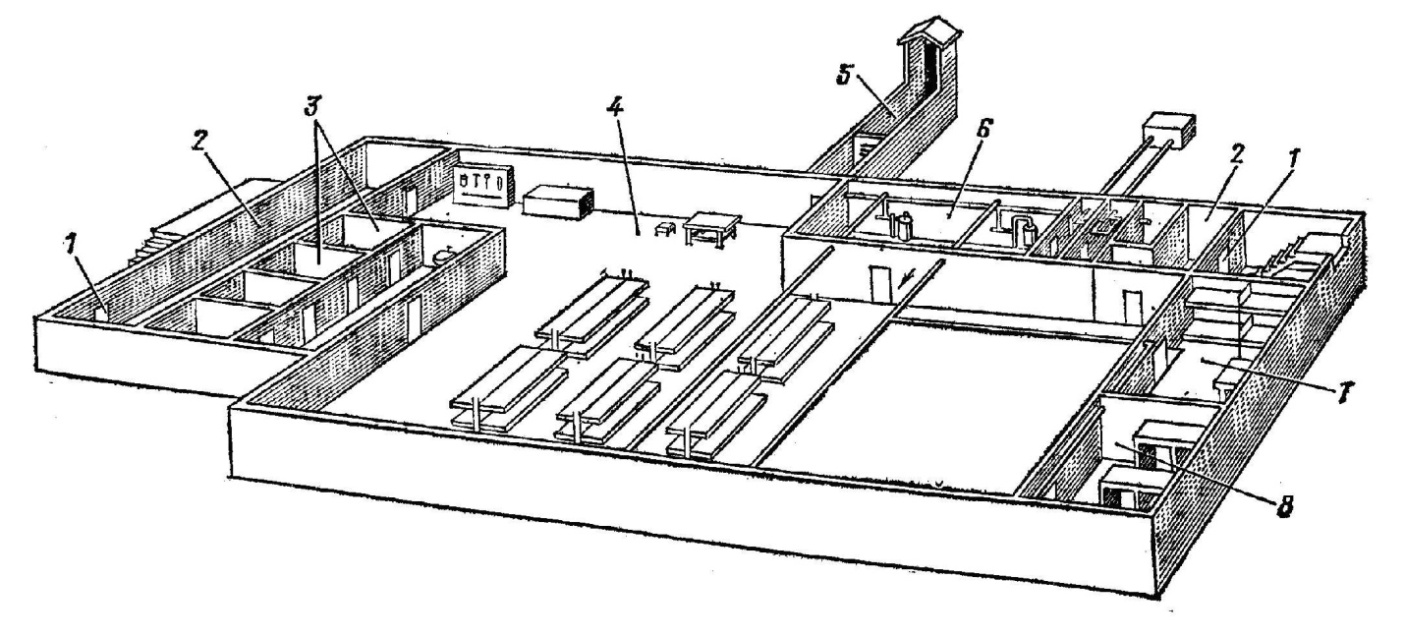 Рис. 1.1. Защитное сооружение1 — защитные герметические двери; 2 — шлюзовые камеры (тамбуры); 3 — санитарно-бытовые отсеки; 4 — основное помещение для размещения людей; 5—галерея и оголовок аварийного выхода; 6—фильтровентиляционная камера; 7—кладовая для продуктов питания; 8—медицинская комната.Укрытие населения в защитных сооружениях при возникновении ЧС мирного и военного времени обеспечивает снижение степени его поражения от всех возможных поражающих воздействий ЧС различного характера,Защитные сооружения классифицируются:• по назначению - для укрытия техники и имущества, для защиты людей (убежища, противорадиационные укрытия, простейшие укрытия);• конструкции - открытого типа (щели, траншеи), закрытого типа (убежища, противорадиационные укрытия).Убежища - наиболее надежные защитные сооружения: они обеспечивают защиту от всех механических, тепловых, радиационных, химических и биологических факторов.В убежище устраивается, как правило, не менее двух входов (выходов); в убежищах малой вместимости - вход (выход) и аварийный выход. Во встроенных убежищах входы могут делаться с лестничных клеток или непосредственно с улицы. Аварийный выход оборудуется в виде подземной галереи.Противорадиационные укрытия (ПРУ) - сооружения, предназначенные для защиты от внешнего облучения, непосредственного попадания на кожу, одежду, обувь радиоактивной пыли, капель аварийно химически опасных веществ (АХОВ), биологических средств. ПРУ ослабляют излучение в десятки - сотни раз.Размещают ПРУ в помещениях, расположенных в подвальных и цокольных этажах зданий, на первых этажах кирпичных зданий, а также в погребах, овощехранилищах и других пригодных для этойцели заглубленных пространствах.К помещениям, приспособленным под ПРУ, предъявляются следующие требования:•  наружные ограждающие конструкции зданий (сооружений) должны обеспечивать необходимую кратность ослабления радиоактивных излучений ;•  проемы и отверстия должны быть подготовлены для заделки их при вводе помещения в режим укрытия;•  помещения должны располагаться вблизи мест пребывания большинства укрываемых.Приспособление указанных помещений (сооружений) под ПРУ включает проведение следующих работ:•  герметизацию;•  повышение защитных свойств;•  устройство простейшей вентиляции.Защитные свойства ПРУ от воздействия радиоактивных излучений оцениваются коэффициентом защиты (ослабления радиации), который показывает, во сколько раз доза радиации на открытой местности больше дозы радиации в укрытии, во сколько раз убежища ослабляют действие радиации, а следовательно, дозу облучения людей. Каменные и бетонные помещения защищают людей в два, а то и в сто, и в тысячу раз лучше, чем деревянные.Если дооборудовать подвальные этажи и внутренние помещения зданий, это может повысить их защитные свойства в несколько раз. Так, коэффициент защиты оборудованных подвалов деревянныхдомов повышается примерно до 100 раз, каменных домов – до 800 - 1 000 раз. Если необорудованные погреба ослабляют радиацию в 7 - 12 раз, то оборудованные - в З50 - 400 раз.В укрытии должны быть: помещения для защиты людей с местами для сидения и сна, санитарный узел, помещения мя вентиляции и хранения загрязненной верхней одежды. В укрытии необходимо иметь не менее двух входов (рис. 1.2).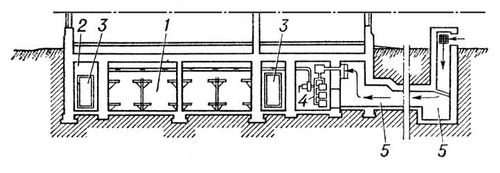 Рис. 1 .2. Противорадиационное укрытие:I - отсеки для укрываемых людей; 2 - тамбур; 3 - защитно-герметические двери;4 - фильтровентиляционная установка; 5 - аварийный выход, используемый длязабора воздуха         Простейшее укрытия. Самым доступным средством защиты от современных средств поражения являются простейшие укрытия. Они ослабляют воздействие ударной волны и радиоактивного излучения, защищают от светового излучения и обломков разрушающихся зданий, предохраняют от непосредственного попадания на одежду и кожу радиоактивных, отравляющих и зажигательных веществ.Простейшее укрытие - это открытая щель, длина которой определяется из расчета 0,5 м на одного укрываемого.В последующем защитные свойства открытой щели усиливаются путем устройства перекрытия с грунтовой обсыпкой и защитной двери. Такое укрытие называется перекрытой щелью (рис. 1.3).Щели строятся самим населением с использованием подручных местных материалов. Простейшие укрытия обладают надежными защитными свойствами. Открытая щель в 1,5-2 раза уменьшает вероятность поражения ударной волной, световым излучением и проникающей радиацией, в 2-3 раза снижает возможность облучения в зоне радиоактивного заражения. Перекрытая щель защищает от светового излучения полностью, от ударной волны - в 2,5-3 раза, от проникающей радиации и радиоактивного излучения - в 200-300 раз. Щель первоначально устраивают открытой. Она представляет собой зигзагообразную траншею в виде нескольких прямолинейных участков длиной не более 15 м. Глубина ее 1,8-2 м, ширина по верху 1,1-1,2 м и по дну до 0,8 м. Длина щели определяется из расчета 0,5-0,6 м на одного человека. Нормальная вместимость щели 10-15 человек, наибольшая - 50 человек. 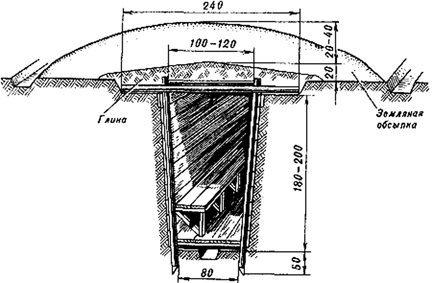 Стенки щели укрепляют досками, жердями, камышом или другими подручными материалами. Затем щель перекрывают бревнами, шпалами или малогабаритными железобетонными плитами. Поверх покрытия настилают слой гидроизоляции, применяя толь, рубероид, хлорвиниловую пленку, или укладывают слой мятой глины, а затем слой грунта толщиной 50-60 см. Вход делают с одной или с двух сторон под прямым углом к щели и оборудуют герметической дверью и тамбуром, отделяя занавесом из плотной ткани помещение для укрываемых. Для вентиляции устанавливают вытяжной короб. Вдоль пола прорывают дренажную канавку с водосборным колодцем, расположенным при входе в щель.Контрольные вопросы1. Что понимают под эв8кувционными мероприятиями?2. Чем отличается рассредоточение от эвакуации?З. Что понимают под инженерной защитой?4. Для чего предназначены защитные сооружения?5. Как различают защитные сооружения по назначению?6. Дайте понятие ПРУ и перечислите его защитные свойства.7, Какие требования предъявляют к помещениям, приспособленным под ПРУ?8. Чем оцениваются защитные свойства ГРУ?9, Что представляют собой простейшие укрытия?10. В чем отличие открытой щели от перекрытой?3адание 4. Для понятий из столбца 1 подберите определения из столбца 2 или продолжите фразу. (При выполнении данного задания необходимо использовать теоретический материал к заданиям 1 - 3.)3адание 5. Решите ситуационную задачу.При перевозке цистерны с xлopoм по железной дороге произошла его утечка. Облако хлора ветром понесло в сторону поселка Н. Составьте текст речевой информации для оповещения населенияпоселка.Практическое  занятие №6  Определение перечня военно-учетных специальностей и самостоятельное определение среди них родственных полученной специальности. Тема занятия: Умение применять профессиональные знания в ходе исполнения обязанностей военной службы на воинских должностях в соответствии с полученной специальностью.Цель выполнения задания: Научить студентов правильно ориентироваться в перечне военно-учетных_специальностей и определять среди них родственные полученной специальности.Необходимо знать: Прохождение военной службы по призыву и по контракту. Основные виды воинской деятельности. Перечень военно-учетных специальностей. Правовые основы военной службы.: Классы сходных воинских должностей. ;Требования, предъявляемые к военным специалистам.; Применять профессиональные знания в ходе исполнения обязанностей военной службы на воинских должностях в соответствии с полученной профессией: проводить ТО и ремонт автотранспорта, управлять автомобилем, транспортировать грузы и пассажиров, заправлять транспортные средства горючими и смазочными материалами;Военно-профессиональная ориентация на овладение военно-учетными специальностями.Необходимо довести до учащихся, и разъяснить им для чего в Вооруженных Силах используется понятие военно-учетная специальность.При этом необходимо объяснить, что военно-учетная специальность является категорией воинского учета и помимо специальности военнослужащего дополнительно отражает его принадлежность к виду Вооруженных Сил, роду войск или службе, имеет действительное (выраженное словами) и условное (цифровой код), наименование, что облегчает воинский учет.Номенклатура военно-учетных специальностей непостоянна и зависит от уровня технической оснащенности и организации Вооруженных Сил.Важно отметить, что подготовка граждан по военно-учетным специальностям в общественных объединениях и образовательных учреждениях профессионального начального и среднего профессионального образования проводится в порядке, установленном Правительством РФ и является обязательной для лиц, отобранных и направленных для обучения военным комиссариатом.Перечень военно-учетных специальностей, по которым осуществляется подготовка граждан в общественных объединениях (образовательных учреждениях Российской оборонной спортивно-технической организации) и образовательных учреждениях профессионального начального и среднего профессионального образования, и соответствующих им классов основных сходных воинских должностей приведен в приложении № 3 к настоящим Методическим рекомендациям.Указанную подготовку получают граждане мужского пола, достигшие возраста 17 лет, в том числе учащиеся образовательных учреждений профессионального начального и среднего профессионального образования, в которых такая подготовка является составной частью профессиональной образовательной программы.Количество граждан, подлежащих подготовке по военно-учетным специальностям, определяется Министром обороны Российской Федерации.Гражданин, овладевший сложной военно-учетной специальностью, включенной в перечень, определяемый Правительством Российской Федерации, при призыве на военную службу вправе выбрать вид и род войск Вооруженных Сил Российской Федерации, другие войска, воинские формирования и органы с учетом реальной потребности в таких специалистах.Классы сходных воинских должностейВ соответствии с психологической классификацией (приложение №1 к настоящим Методическим рекомендациям) воинские должности, замещаемые солдатами и матросами, сержантами и старшинами, подразделяются с учетом однородности требований к индивидуально-психологическим качествам специалистов на классы основных сходных воинских должностей: командные, операторские, связи и наблюдения, водительские, специального назначения и технологические, и прочие воинские должности, не требующие особых профессионально важных психологических качеств.Сведения о принадлежности отдельных воинских должностей (специальностей) солдат, матросов, сержантов и старшин к классам основных сходных воинских должностей приведены в приложении № 2 к настоящим Методическим рекомендациям.Командные воинские должностиСреди воинских должностей особо выделяются должности командиров отделений, экипажей, станций, боевых расчетов, постов и т.п. Они являются самыми многочисленными среди должностей командного профиля и считаются основными в деле руководства, обучения и воспитания солдат и матросов. Каждая командная воинская должность содержит обязанности организатора, воспитателя и специалиста.По обязанностям, правам, ответственности и требованиям к начальникам, организаторам и воспитателям подчиненных все командные воинские должности схожи между собой. Вместе с тем по обязанностям специалистов они существенно отличаются друг от друга. Командные воинские должности есть у операторов и связистов, у водителей и технологов, в подразделениях специального назначения и прочих. Так, должность командира мотострелкового отделения отличается от должности командира отделения гидроакустикой подводной лодки.Все командные воинские должности схожи по общим обязанностям и ответственности командира отделенияВ Уставе внутренней службы Вооруженных Сил РФ указывается, что командир отделения в мирное и военное время отвечает: за успешное выполнение отделением боевых задач; за обучение, воспитание, воинскую дисциплину и морально-психологическое состояние, строевую выправку и внешний вид подчиненных; за правильное использование и сбережение вооружения, военной техники, снаряжения, обмундирования, обуви и за содержание их в порядке и исправности. Он является непосредственным начальником личного состава отделения.Успешность выполнения обязанностей на командных должностях определяется наличием у сержантов и старшин совокупности глубоких и устойчивых знаний, умений и навыков, индивидуально-психологических качеств, необходимых начальнику и воспитателю подчиненных, высококлассному специалисту.Они должны обладать следующими основными профессионально важными качествами: развитыми организаторскими и познавательными (интеллектуальными) способностями, умением ориентироваться в сложной обстановке, выделять главное и принимать правильные решения в короткий срок, инициативностью, самообладанием, ответственностью, требовательностью, принципиальностью, самостоятельностью, ясной и разборчивой речью.Примеры родственных гражданских профессий (должностей): администратор, воспитатель, воспитатель профессионально-технического учебного заведения, дежурный по вокзалу, диспетчер, диспетчер аэродромного диспетчерского (авиационно-диспетчерского) пункта, инспектор военизированной охраны, инструктор-методист по туризму, инструктор-парашютист, инструктор парашютно-десантной подготовки, инструктор парашютной службы, инструктор парашютной и десантно-пожарной службы, мастер производственного обучения, менеджер, методист внешкольного учреждения, распределитель работ, руководитель кружка, тренер и т. п.Водительские воинские должностиОдной из основных черт современной армии, позволяющей ей успешно выполнять свое предназначение, является высокая мобильность войск (сил), т.е. их способность к быстрому передвижению до начала и в ходе боевых действий, к быстрому развертыванию в боевой (предбоевой) порядок. Обеспечить мобильность войск (сил) призваны машины, непосредственное управление движением которых осуществляют водители.В Вооруженных Силах к самодвижущимся машинам относятся автомобильная и бронетанковая техника, подводные и надводные корабли, железнодорожные транспортные средства, предназначенные для перевозки личного состава и военных грузов, транспортировки вооружения и военной техники, буксировки прицепов и полуприцепов различного назначения.Деятельность водителей преимущественно мыслительно-двигательная, осуществляется на основе приобретенных умений и навыков в процессе управления подвижным объектом. Она дополняется рядом интеллектуальных действий, обусловленных необходимостью анализа складывающейся обстановки в условиях боя, и связана с большими статическими и динамическими нагрузками, переработкой значительного объема информации.Водители должны обладать следующими основными профессионально важными качествами: способностью к распределению и сохранению устойчивости внимания, быстрой сенсомоторной реакцией, подвижностью нервной системы, двигательной памятью, координацией движений руками и ногами.Примеры родственных гражданских профессий: водитель автомобиля, водитель вездехода, водитель-испытатель, водитель погрузчика, водитель транспортно-уборочной машины, водитель троллейбуса, матрос, машинист автогрейдера, машинист бульдозера, машинист крана автомобильного, машинист крана (крановщик), машинист крана металлургического производства, машинист скрепера, машинист трубоукладчика, машинист экскаватора, машинист экскаватора одноковшового, машинист экскаватора роторного, рулевой (кормщик), тракторист, тракторист-машинист сельскохозяйственного производства, трелевщик и т. п.Необходимо уметь: Правильно определять перечень военно-учетных специальностей и сходных воинских должностей: по которым осуществляется подготовка граждан в общественных объединениях Российской оборонной спортивно-технической организации) и образовательных учреждениях начального и среднего профессионального образования,Оборудование (приборы, материалы, дидактическое обеспечение): Журнал проверок состояния воинского учета и бронирования граждан, пребывающих в запасе Учетная карточка.Основные теоретические положения: Знать перечень военно-учетных специальностей ,и сходных воинских должностей: по которым осуществляется подготовка граждан в образовательных учреждениях начального и среднего профессионального образования,Ход выполнения задания, методические указания: Научить студентов практическим правилам пользования и правильного заполнения журнала проверок состояния воинского учета и бронирования граждан, пребывающих в запасе и личную карточку.Содержание отчета:Научиться правильно составлять схему порядка призыва граждан на военную службу и составить таблицу классификации военной техники и (или) специального снаряженияКонтрольные вопросы:1. Основные виды воинской деятельности. Перечень военно-учетных специальностей2. Как осуществляется подготовка граждан в общественных объединениях Российской оборонной спортивно-технической организации) и образовательных учреждениях начального и среднего профессионального образования,3. Требования, предъявляемые к военным специалистамЛитература: Смирнов А.Т. Основы безопасности жизнедеятельности, справочник для учащихся, М. Просвещения 2007 года – 224 сПрактическое занятие № 7 Тема: Изучение способов бесконфликтного общения и саморегуляции.Цель занятия: ознакомиться со способами бесконфликтного общения и саморегуляции,Практические навыки: овладеть навыками бесконфликтного поведения в конфликтных ситуациях, основными приемами саморегуляции.3адание 1 . Изучите особенности бесконфликтного поведения в повседневной деятельности, в условиях ЧС мирного и военного времени и ответьте на контрольные вопросы.В настоящее время растет значение эффективного взаимодействия человека с социальной средой, в том числе с трудовым, учебным коллективом; с отделением, расчетом, экипажем при прохождении военной службы; с членами семьи, друзьями; с клиентами.Важное значение приобретают не только самостоятельность, ответственность, способность быстро и правильно принимать решения в условиях ЧС мирного и военного времени, но и умение правильно вести себя в коллективе, не допуская конфликтов, а также владение методами саморегуляции. Умение разрешать конфликты и острые ситуации без насилия, с соблюдением взаимных интересов исключительно актуально в современных условиях.Конфликт (от лат. conflictus) - это столкновение двух или более различных точек зрения. Конфликт - это острый способ разрешения противоречий в интересах, целях, взглядах, который возникает в процессе взаимодействия и заключается в противодействии его участников. Конфликт обычно сопровождается негативными эмоциями, выходит за рамки правил и норм. Конфликты являются предметом изучения науки конфликтологии.Конфликт - ситуация, в которой каждая из сторон стремится занять позицию, несовместимую и противоположную по отношению к интересам другой стороны. Конфликтующими сторонами могут быть как общественные группы, так и отдельные личности.Конфликтная ситуация - это ситуация, объективно содержащая явные предпосылки для конфликта, провоцирующая враждебные действия. Можно ли вообще не вступать в конфликты, и существуют ли люди, которые в них никогда не вступают? Людей, никогда не вступающих в конфликты, не существует. Конфликты возникают в нашей жизни почти ежедневно, причем большинство из них – не по желанию участников. Можно назвать конфликтом и серьезную ссору между друзьями, и случайную перебранку незнакомых людей в переполненном автобусе, и скандал с родителями из-за очередной двойки, и противостояние представителей различных национальностей.Формула конфликта:Конфликт  = истинная причина + поводИстинная причина - это накопившиеся противоречия, или «корни» конфликта. Повод - или обстоятельство, являющееся толчком к началу конфликта. Повод иногда кажется незначительным. Конфликт можно сравнить с айсбергом: на поверхности воды мы видим только небольшую его часть (то есть повод), а глубоко под водой, скрытая для поверхностного наблюдателя, находится большая часть айсберга (истинная причина конфликта).Все конфликты делятся на 5 видов:1. Личностные - между одним человеком и группой людей (например, на вечеринке все ребята хотят танцевать, а Сережа включает для прослушивания новую рок-оперу).2. Межличностные - между двумя людьми (например, Сережа с братом живут одной комнате. В 11 часов вечера Сережа собирается лечь спать, а его брат включил громкую музыку).3. Групповые - между людьми одной группы (например, одна половина группы считает, что всем надо прогулять учебное занятие, а вторая половина - что всем нужно остаться).4. Межгрупповые конфликты (например, между фанатами «Спартака» и «Динамо»).5. Внутренние – «внутри» одного человека (например, Сереже знакомые ребята предлагают сигарету, ему интересно попробовать, но в то же время он знает об опасности курения).Рассмотрим особенности конфликтного поведения и способы его преодоления.Основными проявлениями конфликтного поведения считаются:•   стремление к превосходству, выражающееся в виде угроз, обвинений, замечаний, несправедливой критики, насмешек.•   хвастовство;•   категоричность;•   навязывание советов, своей точки зрения;•   открытое недоверие;•   прерывание собеседника;•   снисходительное отношение к собеседнику;•   подчеркивание различий между собой и• собеседником не в его пользу;•   устойчивое нежелание признавать свои ошибки и чью-то правоту;•   заниженная оценка вклада партнера в общее дело и преувеличение собственного вклада;•   неискренность в суждениях;•   резкое ускорение темпа беседы и ее неожиданное свертывание;•   неумение выслушать и понять точку зрения собеседника и др.В протекании конфликта можно выделить пять основных этапов:•   возникновение конфликтной ситуации (предпосылка конфликта);•   осознание наличия конфликтной ситуации ее участниками. Оно проявляется в виде грубых и недоброжелательных высказываний, угроз, изменения настроения. Угрозы не просто выражают желание сделать что-то, что повредит другой стороне - они преследуют цель принудить соперника действовать согласно предъявленным требованиям («Если не вернешь деньги, то...», «Если ты ко мне приблизишься...»);•   начало открытого конфликтного взаимодействия. При этом один из участников переходит в наступление, направленное на нанесение ущерба противнику. Другой участник в свою очередь предпринимает активные ответные шаги;•   развитие открытого конфликта, когда участники выдвигают требования, не всегда понимая суть происходящего. Развитие конфликта идет по нарастающей - каждое действие порождает противодействие, которое опережает его на шаг. Иногда участники теряют предмет конфликта, забывая в пылу битвы, с чего все началось;•   разрешение конфликта, которое часто достигается педагогическими (убеждение, беседа) или административными методами (увольнение, перевод на другую работу).Важную роль в возникновении конфликтов играют конфликтогены (от лат. conflictus + gеп - рождающий конфликт) - слова, действия (или бездействие), способствующие возникновению и развитию конфликта, то есть приводящие к конфликту непосредственно.Основными словами - конфликтоrенами являются:•   слова, выражающие недоверие: «вы меня обманываете», «я вам не верю», «вы в этом не разбираетесь» и др.;•   оскорбления: «негодяй», «подонок», «дурак», «бестолочь», «лентяй», «ничтожество» и др.;•   угрозы: «мы еще встретимся», «я вам это припомню», «ты еще пожалеешь» и др.;•   насмешки: «очкарик», «лопоухий», «мямля», «дистрофик», «коротышка» и др.;•   обидные сравнения: «как скотина», «как свинья», «как попугай» и др.;•    слова, выражающие отрицательное отношение: «я тебя ненавижу», «я не хочу с тобой разговаривать», «ты мне противен» и др.;•   долженствования: «вы обязаны». «ты должен» и др.;•   обвинения: «вы все испортили», «вы обманщик», «ты во всем виноват» и др.;•   слова, выражающие категоричность: «всегда», «никогда», «все», «никто» и др.;•   слова, выражающие снисходительность: «Это же все, кроме тебя, прекрасно понимают», «Не представляю, как можно не знать таких элементарных вещей!», «Ведешь себя, как маленький»;•   слова, выражающие хвастовство: «Я разбираюсь в этом лучше, чем ты», «Вот я - совсем другое дело!»;•   слова, навязывающие свою точку зрения: «Слушайся меня, я старше и понимаю это лучше тебя».Как правило, критикуемый, воспринимая перечисленные выше слова, вступает в борьбу за самого себя и пытается включить весь арсенал оборонительных и оправдательных средств. Если это происходит, то виновником такой ситуации становится тот, кто первым стал использовать слова -конфликтогены. Еще одна важная особенность, объясняющая природу конфликтогенов, заключается в том, что мы более чувствительны к словам других, чем к тому, что говорим сами.Какие же черты личности способствуют тому, что человек становится трудным в общении, конфликтным, часто употребляет cловa-конфликтогены? Это, прежде всего, излишнее стремление к превосходству, агрессивность и эгоизм. Для того чтобы удержаться от употребления слов-конфликтогенов и перейти на бесконфликтное общение, надо попытаться преодолеть в себе эти негативные черты.Единственный способ преодолеть собственное тщеславие и чувство превосходства над другими - предоставить собеседнику возможность почувствовать свою значимость в ваших глазах, сознательно отказаться от выпячивания собственных достоинств, проявить скромность в поведении и высказываниях.Агрессивность, как и любое другое чувство, требует выхода. Однако выплеснув ее на окружающих, человек обычно сталкивается с еще большей агрессивностью. В то же время «накапливание пара», подавление эмоций вредно для здоровья и даже может привести к различным заболеваниям. Что же делать? Для снятия психической напряженности в виде повышенной агрессивности есть проверенные методы.Пассивный способ - выговориться, поплакаться кому-то. Психическое напряжение снимается при помощи сочувствия и сопереживания. Психотерапевты советуют плакать, так как со слезами происходит удаление из организма особых ферментов – спутников стресса, оказывающих вредное влияние на нервную систему.Женщины в этом отношении находятся в более выгодных условиях; мужчинам, так уж сложилось, не свойственно жаловаться и плакать. Поэтому им больше поможет активный способ снятия психического напряжения - занятие различными видами спорта с большой физической нагрузкой. Очень полезно бегать, заниматься теннисом, волейболом, баскетболом. Активная физическая работа (чистить снег, пилить и колоть дрова, копать огород, мыть пол) также отлично помогает снять излишнюю агрессивность.И еще одно общее правило: стараться больше думать о хорошем, позитивном, жизнеутверждающем. Позитивное мышление очень важно для улучшения настроения и самочувствия.Как известно, любая крайность в чем-то - это недостаток. Это, конечно, касается и эгоизма, принципа «все себе». Разумная любовь к себе необходима. Но она может быть доведена до такого состояния, когда человека перестают любить даже близкие. Для преодоления эгоизма следует понимать, что, делая добро другим, мы делаем его в первую очередь себе. В настоящее время часто употребляют термин «разумный эгоизм», то есть умение жить собственными интересами, не противореча интересам других людей. Только элементарно обеспечивший свои потребности человек может сделать что-то для другого, так, например, чтобы помогать обездоленным деньгами, надо их сначала заработать.3адание 2. Овладейте способами бесконфликтного общения и ответьте на контрольные вопросы.Стратегия поведения - устойчивый комплекс действий, предпочитаемый человеком для решения различных задач. Устойчивыми считаются привычные, автоматизированные действия.Стратегия поведения человека в конфликтной ситуации, то есть то, как он ведет себя в данной ситуации, зависит от его индивидных свойств (пола, общих способностей) и его окружения. В то же время стратегия поведения является результатом личного выбора определенных действий из множества других.В современной конфликтологии выделяют 5 стратегий поведения в конфликтной ситуации:•   соперничество - активное противостояние другой стороне;•   избегание - уход от конфликтной ситуации;•   приспособление - одна сторона во всем соглашается с другой, но имеет свое мнение, которое боится высказывать;•   компромисс - попытка совместного решения, частично удовлетворяющего обе стороны, стратегия взаимной уступки; •   сотрудничество – уравновешивание интересов, признание ценности межличностных отношений.Многие люди, попав в конфликтную ситуацию, выбирают стратегию поведения: «я выигрываю - ты проигрываешь» (конкуренция, соперничество). Это агрессивная модель поведения, когда люди защищают свои права и взгляды за счет подавления оппонента. Такой стратегией поведения может воспользоваться человек, обладающий сильной волей, достаточным авторитетом, не очень заинтересованный в сотрудничестве и стремящийся в первую очередь удовлетворить собственные интересы. Ее можно использовать, если исход конфликта очень важен для вас, и вы делаете ставку на решение возникшей проблемы в вашу пользу; если чувствуете, что у вас нет иного выбора и вам нечего терять; если вы имеете авторитет.Однако такое поведение не подходит при общении в семье, с близкими друзьями, с любимым человеком, Кроме чувства отчуждения вы ничего не добьетесь. Вот пример крайнего проявления этой стратегии поведения. Люди едут в переполненном автобусе. Один человек случайно толкает другого, что вызывает в ответ раздражение и оскорбления личностного характера: «Толстый, чего толкаешься!». При таком развитии конфликт даже может перейти в драку, в которую нередко оказываются втянуты другие пассажиры и водитель. Следующая стратегия поведения при конфликте - избегание или уклонение, уход от конфликтной ситуации, пассивное поведение. Такая модель поведения может оправдать себя, если:•   конфликт не существенен для вас и вы не хотите тратить на него силы;•   вы не можете и не хотите разрешить разногласия в свою пользу;•   вы хотите выиграть время;•   разрешение конфликта опасно для вас из-за того, что при его вскрытии и обсуждении может выйти на поверхность какая-то негативная информация и ситуация только ухудшится.Но если конфликт с течением времени не разрешится сам собой или не возникнет удобной обстановки для его разрешения, то результаты такой стратегии поведения могут быть негативными. Часто люди, следующие этой модели поведения, не решают свои проблемы, а просто загоняют их вглубь.Во многих ситуациях гораздо полезнее сделать шаг назад, признать свою долю ответственности за возникновение конфликта и попытаться примириться.Стратегию поведения, когда одна сторона во всем соглашается с другой и не пытается отстаивать собственные интересы в целях устранения конфликта, называют приспособлением. Такая стратегия поведения наиболее оптимальна, если ваша задача – спокойствие и стабильность, а не разрешение конфликта; предмет конфликта не важен для вас; не хочется ссориться; лучше сохранить добрые отношения, чем отстаивать свою точку зрения; если правда не на вашей стороне; если у вас недостаточно шансов победить.Компромисс как попытка найти совместное решение, удовлетворяющее обе стороны, более конструктивен. При такой стратегии поведения у сторон, втянутых в конфликт, сохраняются хорошие взаимоотношения, ощущение достоинства и уважения к себе. Ее суть заключается в том, что стороны стремятся уреryлировать  разногласия, допуская уступки друг друry. Обе стороны хотят одного и того же, но они понимают, что одновременно этого достичь невозможно.Например, несколько человек работают в кабинете, в котором установлен кондиционер. Одни сотрудники постоянно мерзнут, а другим жарко, то есть они хотят согреться, а другие - освежиться. Они не в состоянии полностью выполнить свои желания одновременно, но могут прийти к компромиссному решению, так отреryлировав кондиционер или поменявшись рабочими местами, что одним при этом будет немного жарко, а другим - немного холодно.Такой подход к разрешению конфликта эффективен в ситуациях, когда обе стороны имеют убедительные аргументы; если компромисс позволит больше получить, чем потерять; если удовлетворение желания для вас не слишком важно. Но, к сожалению, оппоненты не всегда готовы к такой модели поведения.Сотрудничество как стратегию поведения используют, если, отстаивая собственные интересы, одна сторона вынуждена принимать во внимание желания другой. Эта стратегия требует большой внутренней работы, высокой ответственности, умения слушать и объяснять свои желания оппонентам. Она применяется, когда необходимо найти общее решение, но компромисс невозможен; имеются длительные дружественные отношения с другой стороной; стороны способны обуздать негативные эмоции и выслушать друг друга. Компромисс и сотрудничество в чем-то схожи, но при компромиссе взаимопонимание достигается на более поверхностном уровне.Довольно часто встречаются ситуации, когда в коллективе появляется конфликтный человек. Как вести себя при общении с ним? Если вы сталкиваетесь с таким человеком в дружеской компании, то можно применить тактику избегания. А если в учебном или в трудовом коллективе, когда уже нельзя выбирать, с кем учиться или работать?Тогда наилучшими советчиками в выборе оптимального разрешения конфликта являются жизненный опыт и желание не осложнять ситуацию. Можно, например, добиться компромисса, приспособиться к нуждам другого человека, уклониться от обсуждения конфликтного вопроса, если он не очень важен для вас; использовать стиль сотрудничества для удовлетворения самых важных интересов обеих сторон. Существует также очень хорошее средство - подобрать к такому человеку ключик. Для этого попытайтесь увидеть в нем друга и обратить внимание на лучшие черты его личности. Если же и это невозможно, то остается один-единственный выход - перевести такого человека в разряд стихийного бедствия.Таким образом, при общении с «трудным» человеком следует использовать такой подход, при котором вы могли бы чувствовать себя наиболее комфортно. Разрешение конфликта очень сложное и тонкое дело. Осуществить его можно лишь на принципиальной и объективной основе, учитывая индивидуальные особенности людей и их психологическое состояние. Даже доброжелательные люди в состоянии конфликта теряют свои положительные качества и допускают неэтичные поступки, стремясь обвинить другого.Для учебной группы, как и для любого коллектива, также характерны различного рода конфликты, особенно межличностные и групповые. Потенциальные участники конфликтов: обучающиеся, преподаватели, родители и администрация учебного заведения. Наиболее распространены среди обучающихся конфликты лидерства, в которых отражается борьба двух-трех лидеров и их группировок за первенство в коллективе. Может обозначиться конфликт трех-четырех молодых людей со всей группой или вспыхнуть конфликтное противостояние одного студента и группы. Путь к лидерству в молодежной среде иногда связан с демонстрацией превосходства, цинизма, жестокости.Проблемы межличностных и групповых конфликтов достаточно остро стоят при прохождении военной службы. Воинская деятельность носит ярко выраженный коллективный характер: военнослужащие взаимодействуют друг с другом и при выполнении своих обязанностей, и в свободное время. Различные противоречия, которые неизбежно возникают в результате такого взаимодействия, могут перерастать в конфликты. Конфликты отрицательно влияют на взаимоотношения в группе, эффективность работы в команде и, следовательно, на уровень боеспособности отделения, экипажа, расчета.Какая же стратегия поведения при конфликте самая лучшая? Ответ: никакая. Надо уметь правильно строить свою стратегию поведения, каждый раз исходя из конкретной ситуации и обстоятельств. Для этого нужно анализировать конфликты и понимать причины их возникновения. К тому же необходимо учитывать, что реакция человека и степень его реагирования на cтpeccoвую ситуацию зависит от его эмоционального состояния, темперамента и характера. В одной и той же ситуации разные люди ведут себя по-разному. Они выбирают те стратегии поведения, которые дают им возможность наиболее комфортно выйти из конфликтной ситуации. Так, агрессивные личности предпочитают соперничество, люди со спокойным темпераментом легче идут на уступки и компромиссы.Предупреждение конфликта  заключается в воздействии на его участников до момента скрытого противостояния. Наиболее эффективная форма предупреждения конфликта – выявление и устранение его причин, налаживание и укрепление дружеских связей, сотрудничества. Большое значение при реryлировании конфликтов имеют нравственные нормы поведения людей. И это естественно, поскольку почти любой конфликт так или иначе затрагивает нравственные представления: о добре и зле, справедливости и порядочности, вознаграждении и наказании и т.п.Поэтому сам конфликт и его участники получают нравственные оценки. Трудность состоит в том, что эти оценки не однозначны, а порой и противоречивы (например, право или долг отомстить за какой-либо проступок). В результате конфликт и его причины нередко расцениваются по-разному не только его участниками, но и окружающими, что способно вызвать новые конфликты.Своеобразной искусственно создаваемой имитацией конфликта служит спортивная игра (бокс, футбол, шахматы). Участие в ней доставляет удовольствие, как самим игрокам, так и болельщикам. Но правила проведения игры должны строго соблюдаться, чтобы предупредить подлинные конфликты - межличностные и групповые, возникающие во время и после игр.Часто конфликтующие стороны видят в борьбе единственный способ разрешения проблем. Они забывают о других возможностях, упускают из виду, что могут добиться большего, если конструктивно проанализируют ситуацию. Завершение конфликта иногда достигается просто потому, что оппоненты устают враждовать и приспосабливаются к сосуществованию. Проявив достаточную терпимость, они, если контакты неизбежны, постепенно приучаются жить в мире, несмотря на отсутствие полного согласия взглядов и привычек.Однако гораздо чаще разрешение конфликта достигается только посредством специальных усилий. Такие усилия могут потребовать немалого искусства и большой изобретательности.Рассмотрим возможность разрешения межличностного конфликта при условии, что одна из конфликтующих сторон решила взять на себя инициативу примирения. Разрешить такой конфликт достаточно сложно, так как обычно обе стороны считают себя правыми. Объективная оценка ситуации каждым конфликтующим сильно затруднена из-за негативных эмоций.Для разрешения конфликта необходимо:•   принять упорную, стойкую установку на прекращение конфликта. Проявить инициативу и изменить свое поведение в конфликте. Настроиться на то, что для перехода на путь сотрудничества или компромисса нужны определенные усилия. Чтобы выработать в себе эту установку, надо понять: в конфликтах никто никогда никому ничего не может доказать. Это в равной степени относится к каждому участнику конфликта, поскольку отрицательные эмоции блокируют способность принимать, соглашаться, учитывать, понимать, то есть останавливают работу мысли. 3начит, незачем и пытаться что-то доказывать, когда одна из сторон не приемлет никаких доводов; •   отказаться от негативных эмоций по отношению к противнику. Постараться найти возможность уменьшить его негативные эмоции по отношению к себе;•   посмотреть на ситуацию со стороны, попытаться увидеть, что оба оппонента не совсем правы, у обоих есть сильные и слабые стороны;•   понять суть конфликта, выявить, каковы истинные интересы противника, что он боится потерять в случае проигрыша;•   попытаться смягчить конфликт, чтобы в дальнейшем снять противоречия. Подготовить два-три варианта частичного разрешения или смягчения конфликта с максимально возможным учетом своих интересов и интересов противника. Если это возможно, представить варианты полного разрешения конфликта;•   открыто поговорить с противником. Объяснить ему, что конфликт вредит обеим сторонам, предложить перемирие; признать свои ошибки; обсудить возможность взаимных уступок, компромисса и, таким образом, частично или полностью разрешить конфликт. Если разговор не удался, следует вернуться к нему через какое-то время.А есть и иной, не менее эффективный способ поведения. Если вы незаметно для себя уже оказались втянутым в конфликт, то нужно замолчать. Не от противника требовать: «замолчи», «прекрати», а от себя. Добиться этого от себя легче, чем от другого,Молчание дает возможность выйти из конфликтной ситуации и тем самым прекратить ее. Это же просто: для ссоры, конфликта, скандала нужно участие двух сторон, а если одна исчезла - с кем ссориться?Так же следует всячески избегать словесной констатации отрицательного эмоционального состояния партнера («А чего ты нервничаешь, чего злишься?», «Ты никогда меня не можешь понять»), так как это его только укрепляет и усиливает.Войну может победить только отказ от войны. Нужно учиться избегать конфликтов. А это достигается, прежде всего, силой собственного примера. И самое главное - надо вести себя с другими так, как вам хотелось бы, чтобы они вели себя с вами. Поэтому, заявляя о своих правах, следует помнить: они есть и у окружающих. Если каждый научится уважать личные права других, то другие будут также уважать его права. И конфликтов в нашей жизни станет намного меньше.3адание 3. Для понятий из столбца 1 подберите определения из столбца 2 или продолжите фразу. Для выполнения данного задания необходимо использовать теоретический материал к заданиям 1 и 2.3адание 4. Расставьте этапы протекания конфликта в правильном порядке.1. Начало открытого конфликтного взаимодействия.2. Возникновение конфликтной ситуации.3. Развитие открытого конфликта.4. Осознание наличия конфликтной ситуации ее участниками.5. Разрешение конфликта.3адание 5. Решите ситуационные задачи.З а д а ч а 1. Две фирмы одновременно стремятся занять одно и то же помещение для работы. Определите правильную стратегию поведения в данной конфликтной ситуации.З а д а ч а 2. Муж начал злоупотреблять спиртными напитками. Жена не хочет «выносить сор из избы», боится разрушить семью, поэтому делает вид, что ничего не происходит, скрывает ситуацию от родственников и друзей. Какую стратегию поведения в данной ситуации выбрала жена? Правильно ли она поступает? Как вы считаете, какая стратегия поведения здесь наиболее эффективна?З а д а ч а 3. Вы нечаянно толкнули в переполненном транспорте стоящую рядом пожилую женщину, она сделала вам резкое замечание. Как правильно вести себя в этой ситуации?Практическое занятие № 8 Тема: Изучение и освоение основных приемов оказания первой помощи при кровотечениях.Цель занятия: ознакомиться с видами кровотечений и с приемами оказания первой помощи при кровотечениях пострадавшим в ЧС мирного и военного времени.Практические навыки: овладеть основными приемами оказания первой помощи при кровотечениях.3адание 1. Изучите виды кровотечений и правила оказания первой помощи при наружном и внутреннем кровотечениях и ответьте на контрольные вопросы.Экстремальные ситуации, возникающие в результате стихийных бедствий или техногенных катастроф, например крупные ДТП, часто приводят к одновременному появлению большого количества пострадавших, нуждающихся в экстренном оказании первой помощи.Первая помощь оказывается непосредственно на месте происшествия в основном в порядке само- и взаимопомощи с использованием аптечки первой помощи, если она имеется, и других подручных средств.При задержке оказания первой помощи в течение 1 ч погибают 30 % пострадавших с тяжелыми и крайне тяжелыми травмами, а через 6 ч - уже 90 %. Поэтому оказание первой помощи часто имеет решающее значение для сохранения жизни.Основные цели первой помощи:•   сохранение жизни пострадавшего;•   предупреждение тяжелых осложнений;•   прекращение или ослабление действия травмирующих факторов - необходимо вытащить пострадавшего из транспортного средства, отнести в безопасное место, потушить горящую одежду, вынести из воды или зоны действия угарного газа;•   остановка наружного кровотечения;•   подготовка пострадавшего к транспортированию в больницу,В случаях, когда в результате чрезвычайного происшествия появилось несколько пострадавших, помощь сначала оказывается тем, у которых жизнь в наибольшей опасности. При наличии большого числа тяжело травмированных людей помощь в первую очередь оказывается детям.Остановка наружного кровотечения и наложение повязок на травмированные части тела часто являются первоочередными мерами первой помощи при ЧС.Кровотечением называется потеря крови из кровеносной системы. Кровь может истекать из кровеносных сосудов внутрь организма или наружу при повреждении кожи или нарушении проницаемости стенок сосудов.Кровотечение называют: наружным, если кровь вытекает из раны наружу, и внутренним, если кровь поступает в грудную, брюшную и другие полости организма или в половые органы (полость желудка, трахеи, бронхи). Это опасный вид кровотечений, потому что внутренние кровотечения протекают скрытно, их трудно распознать.При оказании первой помощи пострадавшим с наружным кровотечением необходимо немедленно остановить кровотечение. На месте ЧС возможна только временная остановка кровотечения. После этого пострадавшего можно отправлять в больницу.Кровотечение может быть артериальным, венозным, капиллярным и смешанным.При артериальном кровотечении изливающаяся кровь имеет ярко-красный цвет, бьёт сильной прерывистой струёй (фонтаном), выбросы крови соответствуют ритму сердечных сокращений. Артериальное кровотечение наиболее опасно для жизни, потому что за несколько минут раненый может потерять много крови и погибнуть из-за этого. Обычно здоровый человек может пережить потерю 10-15 % объема крови без каких-либо медицинских осложнений. Потеря 20-25 % общего объема крови опасна мя жизни, потеря более 30% - смертельна.Для остановки артериального кровотечения из крупной артерии на ноге или руке пострадавшего необходимо прижать артерию выше места повреждения пальцами одной руки, двумя большими пальцами или кулаком с силой, достаточной для остановки кровотечения. В области шеи поврежденную артерию прижимают ниже места повреждения.  (См. приложение №1)Другой метод временной остановки артериального кровотечения при поражении конечностей - наложение кровоостанавливающего жгута. При отсутствии стандартного жгута могут быть использованы различные подручные средства - поясные ремни, косынки, шарфы, из которых изготавливается импровизированный жгут в виде (закрутки)). Жгут сдавливает мягкие ткани, в том числе артериальный сосуд, и останавливает кровотечение. При первой же возможности импровизированный жгут должен быть заменен стандартным.Точки прижатия артерий Наиболее часто используемые точки находятся на внутренней стороне предплечья и внутренней стороне бедра.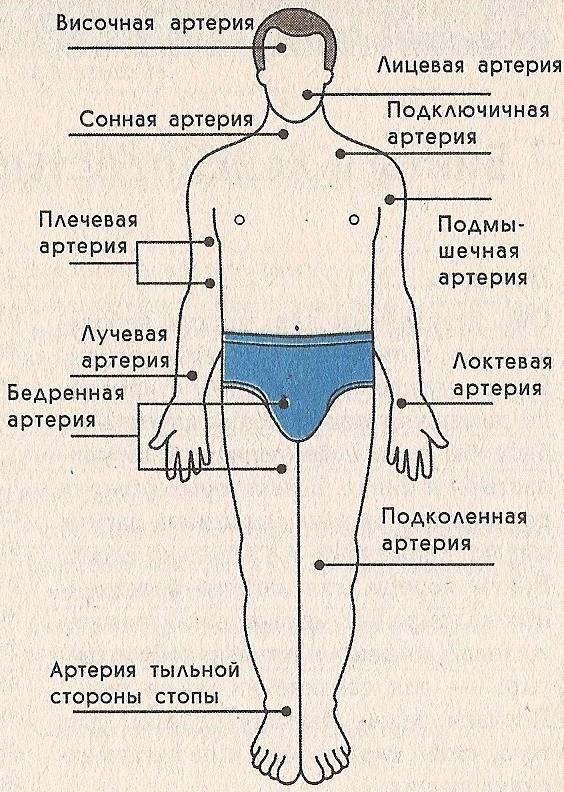 При наложении жгута необходимо следовать следующим правилам:•   конечность приподнимают;•   жгут накладывают поверх одежды, мягкой подкладки, нескольких слоев бинта;•   жгут растягивают; •   жгут накладывают на конечность в растянутом состоянии выше места кровотечения и как можно ближе к месту повреждения, чтобы ограничить обескровливание конечности;•   делают 2-3 витка, непосредственно прилегающих один к другому;•   концы жгута фиксируются при помощи крючка;•   к одежде пострадавшего на самом видном месте прикрепляется записка с точным указанием даты, часа и минут наложения жгута;•   если жгут наложен правильно, то конечность бледнеет, кровотечение останавливается.Профессиональные спасатели советуют записывать информацию о времени наложения жгута на лбу пострадавшего, потому что записка может оторваться и потеряться при транспортировке пострадавшего в больницу. Врачу очень важно знать точное время наложения жгута, чтобы вовремя его снять. В холодное время года жгут накладывается не более чем на 1 ч. В летнее время - не более чем на 2 ч. Рекомендуется, если это возможно, уже через 1 ч после наложения жгута немного ослабить его для восстановления кровообращения. Если жгут не снят вовремя, может произойти омертвление тканей. Это очень опасно мя жизни пострадавшего.Если в качестве жгута можно использовать только нерастягивающийся материал, например ремень, то лучше наложить жгут-закрутку. Он накладывается на подкладку из мягкой ткани. Из ремня или другого подобного материала делается петля. В петлю вставляется ветка или палочка, которую необходимо закрутить. Петля стягивает мягкие ткани, сдавливает сосуды, прекращая кровотечение.Ошибки, совершаемые при наложении жгута:•   применение при венозном кровотечении;•   наложение на голое тело без защиты мягкими тканями;•   наложение слишком далеко от места кровотечения;•   слишком слабое или слишком сильное перетягивание;•   отсутствие информации о времени наложения жгута.При кровотечении в паховой, подмышечной области, в области предплечья трудно иди невозможно наложить жгут. Для временной остановки кровотечения в этих областях применяют метод максимального сгибания конечности в суставе. На место сгиба подкладывают подушечку из ваты или ткани, подушечка давит на сосуд и останавливает кровотечение. Конечность фиксируют в согнутом состоянии,При венозном кровотечении кровь вытекает равномерной струей, имеет темно-вишневую окраску (в случае повреждения крупной вены может отмечаться пульсирование струи крови в ритме дыхания). Венозное кровотечение редко опасно для жизни, угрозу представляет только ранение в районе шеи. При таком ранении пострадавшего подстерегает опасность: в венах в районе шеи и подключичной области при вдохе давление крови становится ниже атмосферного, и в этот момент, если вены повреждены, в рану засасывается воздух. Пузырьки воздуха вместе с кровью попадают в сердце потерпевшего, что может стать причиной его смерти.При венозном кровотечении пострадавшему необходимо наложить давящую повязку. Края раны обрабатывают настойкой йода, рану закрывают стерильной салфеткой или кусочком чистой материи и сверху туго бинтуют. После этого пострадавшего необходимо доставить в лечебное учреждение. Если на повязку из раны вытечет какое-то количество крови, то не надо пугаться - наоборот, опытный врач по состоянию повязки и по степени ее промокания кровью сразу определит, насколько серьезно повреждение вены, и примет соответствующие меры.При капиллярном кровотечении кровь выделяется равномерно из всей раны (как из губки). Для прекращения капиллярного кровотечения принимают такие же меры, как и при венозном кровотечении, - обрабатывают края раны и накладывают давящую стерильную повязку. При нормальной свертывающей способности крови это кровотечение обычно проходит самостоятельно, без медицинской помощи.Смешанное кровотечение - это одновременное повреждение артерий, вен и капилляров.Внутренние кровотечения не так явно заметны, как наружные, их трудно распознать. Для определения внутреннего кровотечения надо расспросить пострадавшего или внимательно понаблюдать за ним. Симптомы внутреннего кровотечения: шум в ушах, головокружение, потемнение и мелькание «мушек» в глазах, жажда и тошнота, рвота. Кожа бледнеет, дыхание частое, возможны потеря сознания, судороги.При легочном кровотечении у пострадавшего на губах, особенно при кашле, появляется кровавая пена. Пострадавшему необходимо принять полусидящее положение, приложить к груди холод. Следует успокоить пострадавшего, объяснить, что ему нельзя двигаться и разговаривать, при первой же возможности срочно госпитализировать.Желудочное кровотечение опасно для жизни. При таком кровотечении у пострадавшего может наблюдаться рвота с кровью. Пострадавшему необходимо обеспечить покой, уложить его, к животу приложить холод. Запрещено пить, принимать пищу, промывать желудок. Требуется срочная госпитализация.В результате чрезвычайных происшествий и просто в домашних условиях у человека может начаться кровотечение из носа. Оно может быть вызвано травмой лица, повышенным артериальным давлением или другими причинами.При кровотечении из носа часть крови вытекает наружу, часть попадает в носоглотку и вызывает кашель или рвоту.Для оказания первой помощи при кровотечении из носа пострадавшего необходимо успокоить, объяснить, что кашель, сморкание, резкие движения могут только усилить кровотечение, удобно усадить его в прохладное место (если кровотечение происходит в жаркое время года) в положении с немного наклоненной вперед головой.К области носа можно приложить лед или другой холод. Если кровотечение не останавливается, рекомендуется вставить в полости носа стерильные ватные тампоны. Затем пострадавшего необходимо доставить в лечебное учреждение.Контрольные вопросы:        l. Перечислите основные цели оказания первой помощи.2. В чем состоит первая помощь при наружных кровотечениях?3. В чем разница между временной и окончательной остановкой кровотечения?4, Каковы виды кровотечений?5. Что такое артериальное кровотечение? Как его определить?6, В чем опасность артериального кровотечения?7, В чем заключаются способы временной остановки артериального кровотечения?8. В каких случаях необходимо применять метод временной остановки артериального кровотечения путем максимального сгибания конечностей в суставах?9. Что такое венозное кровотечение?10. В чем опасность венозного кровотечения?11. В чем состоит первая помощь при венозном кровотечении?12. В чем состоит первая помощь при капиллярном кровотечении?13. Что такое смешанное кровотечение?14. Каковы симптомы внутреннего кровотечения?15. Как устранить носовое кровотечение?16. В чем состоит первая помощь при подозрении на желудочное, легочное кровотечения?3адание 2. Расставьте в правильном порядке действия при наложении жгута при артериальном кровотечении.1. Концы жгута фиксируются при помощи крючка.2. Если жгут наложен правильно, то конечность бледнеет, кровотечение останавливается.3. Жгут накладывают поверх одежды, мягкой подкладки, нескольких слоев бинта.4. К одежде пострадавшего на самом видном месте прикрепляется записка с точным указанием даты, часа и минут наложения жгута.5. Конечность приподнимают.6. Жгут накладывают на конечность в растянутом состоянии выше места кровотечения и как можно ближе к месту повреждения, чтобы ограничить обескровливание конечности.7. Делают 2-3 витка, непосредственно прилегающих один к другому.8. Жгут растягивают.3адание 3. Решите ситуационную задачу.В результате дорожно-транспортного происшествия у пострадавшего началось артериальное кровотечение, Каковы будут ваши действия?3адание 4. Отработайте навыки оказания первой помощи по остановке:1) артериального кровотечения, используя методы пальцевого прижатия артерии, наложения жгута, жгута-закрутки, максимального сгибания конечности в суставе;2) венозного кровотечения, используя метод наложения давящей повязки.Техническое оснащение: подстилка на пол, жгут, жгут-закрутка, палочка, бинты, салфетки, муляж человека или обучающиеся-добровольцы.3адание 5. Для понятий из столбца 1 подберите определения из столбца 2. При выполнении данного задания необходимо использовать теоретический материал к заданию l.Практическое занятие № 9Тема: Изучение и освоение основных приемов оказания первой помощи при различных вилах травм.Цель занятия: ознакомиться с основными видами травм и приемами оказания первой помощи при травмах пострадавшим в ЧС мирного и военного времени.Практические навыки: овладеть основными приемами оказания первой помощи при различных видах травм.3адание 1. Изучите виды травм и правила оказания первой помощи при различных видах травм и ответьте на контрольные вопросы.Травма (или повреждение организма) - это нарушение целостности или функций органов или тканей организма пострадавшего. Травма может возникнуть в результате воздействия вредных факторов окружающей среды.Неблагоприятные факторы делятся:•   на механические, когда травмы возникают в результате yдapa, растяжения, сдавливания;•   физические, когда травмы возникают из-за действия высокой или низкой температуры, удара электрическим током;•   химические, когда организм травмируется воздействием кислот, ядовитых веществ;•   психические, когда причиной травмы становится сильный стресс, испуг.Травмы бывают открытыми и закрытыми. Если в результате травмирования нарушается целостность кожных покровов или органов тела, речь идет об открытых травмах. К ним относятся открытые переломы, ожоги и все виды ран. Ушибы, растяжения, сдавливания, вывихи, сотрясение головного мозга, закрытые переломы костей считаются закрытыми травмами.Основные виды ран:•  резаные;•  колотые;•  рваные;•  рубленые;•  ушибленные;•  огнестрельные;•  с потерей пальцев, конечностей и др.Основные этапы первой помощи при ранениях.1. Если рана кровоточит, остановить кровотечение. Различные способы остановки кровотечений описаны в первой части практического занятия № 8.2. Произвести первичную доврачебную обработку раны. Раны обрабатывают только чистыми руками. При отсутствии воды руки протирают спиртом, водой, одеколоном. Одежда с пострадавшего аккуратно снимается или удаляется с его тела путем разрезания, чтобы дополнительно не травмировать человека. Кожу вокруг раны очищают от инородных предметов, обрабатывают раствором йода, спиртом, перекисью водорода, раствором фурацилина или марганцовки для дезинфекции. Рану не рекомендуется промывать водой или спиртом, накладывать на нее мази или порошки. Это может вызвать ожог раненых тканей, инфекцию. Если из раны выпали внутренние органы, то категорически запрещается вправлять их обратно, это может сделать только врач.3. Перевязать рану. Повязка должна быть стерильной. Для этого используют бинты, марлю, стерильные салфетки, имеющиеся, например, в аптечке автомобиля, или другой материал.Различают следующие виды повязок:•   простые – защищают рану от проникновения инфекции;•   давящие - останавливают венозное или капиллярное кровотечение;•   иммобилизирующие - обеспечивают неподвижность раненых частей тела при перевозке пострадавшего в больницу;•   корригирующие – исправляют неправильное положение какой-либо части тела.Повязки из бинта - самые распространенные, так как они просты, надежны, особенно при повреждениях на подвижных частях (область суставов), не вызывают аллергических реакций, легко модифицируются, позволяют усилить давление. Используются бинты трех размеров:•   узкий (ширина 3-7 см, длина 5 м);•   средний (ширина 10-12 см, длина 5 м);•   широкий (ширина 14-16 см, длина 7 м).Узкие бинты употребляются при перевязках пальцев кисти и стопы, средние - головы, шеи, кисти, предплечья, стопы и голени, широкие - грудной клетки, молочной железы, плеча, бедра.Правила бинтования:•   перед началом бинтования стоять лицом к пострадавшему, насколько это возможно (наблюдение за пострадавшим);•   во время перевязки разговаривать с пострадавшим и до наложения повязки объяснить ее назначение (привлечение пострадавшего к содружеству, контроль состояния);•   пострадавший должен находиться в удобном положении;•   перевязываемая часть тела (конечность) должна быть неподвижной. Следует создать упор, например, при повязке на голень пострадавшего усадить, стопу поместить на табурет, подставку;•   повязка должна быть наложена удобно для пострадавшего с учетом того, будет он ходить или лежать после перевязки, будет ли двигаться пострадавшая часть тела;•   во время бинтования бинт держат в правой руке, а его начало - в левой;•   повязку делают в направлении слева направо и снизу вверх. Бинтовать начинают с закрепления конца бинта. Каждый новый виток (тур) бинта должен придерживать часть предыдущего бинта;•   бинт не следует накладывать слишком туго или слишком свободно, чтобы он не сползал;•   бинтование ног проводят в их разогнутом состоянии, бинтование рук - в полусогнутом. 3атем руку закрепляют в полусогнутом положении косынкой или шарфом;•   бинтование заканчивают выше места раны, конец бинта закрепляют или завязывают.Различают несколько видов бинтовых повязок. Самые распространенные из них - циркулярные, спиральные и крестообразные. Не бинтовыми повязками являются лейкопластырные и косыночные.При выполнении лейкопластырной повязки наложенный на раневую поверхность перевязочный материал закрепляют несколькими параллельными полосками липкого пластыря, прикрепленными к здоровым участкам кожи. Следует учитывать, что липкий пластырь хорошо приклеивается только к сухой коже.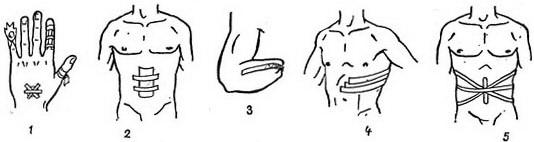 Недостатками лейкопластырной повязки являются возможность изменения кожи под пластырем (у некоторых больных вокруг полоски лейкопластыря развивается повреждение кожи) и не совсем надежная фиксация перевязочного материала. Такие повязки применяют при ранах живота, особенно при широком расхождении краев раны, также при переломах ребер. В последнем случае повязка накладывается по ходу ребра от позвоночника до средней линии спереди.Косыночная повязка представляет собой кусок перевязочного материала треугольной формы, в котором различают основание (длинная сторона), верхушку (угол, лежащий против основания) и концы - остальные два угла. Применяют косыночные повязки для наложения на различные части тела и для подвешивания руки при травмах ее и ключицы.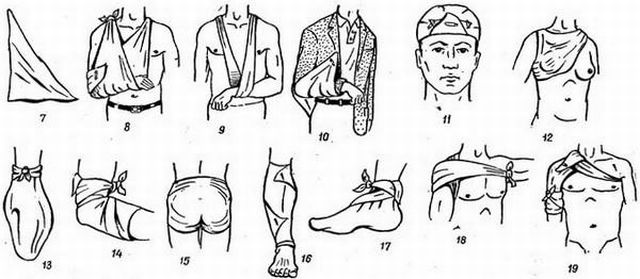 При наложении косыночной повязки па руку для фиксации руки последнюю сгибают до прямого угла, а косынку поводят так, что верхний конец укладывается под ключицей со стороны пораженной руки, а второй конец свешивается вниз, верхушка косынки выходит наружу из-под локтя. Завернув верхний конец вверх спереди от предплечья больной руки, проводят его на надплечье здоровой стороны и сзади на шею, где связывают с другим концом косынки. Верхушку косынки загибают вокруг локтя и закрепляют ее спереди локтя булавкой.При наложении косыночной повязки на плечо косынку укладывают на наружную боковую поверхность плеча. Верхушка косынки направлена к шее. Концы косынки обводят вокруг плеча, перекрещивают, выводят на наружную поверхность плеча и связывают. Чтобы повязка не соскальзывала, верхушку косынки фиксируют с помощью петли из шнура, бинта или второй косынки, проведенной через противоположную подмышечную впадину.Циркулярная (круговая) повязка является наиболее прочной, так как в ней все обороты бинта ложатся один на другой. Применяется при перевязках конечностей в области голени, предплечья, а также накладывается на лоб, шею, грудь, живот. 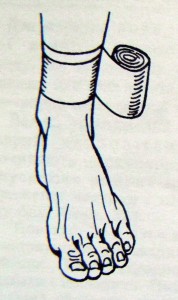 Спиральные повязки применяют для закрытия больших ран. Бинтование начинается с циркулярной повязки ниже повреждения, затем ходы бинта идут в косом направлении вверх, на 2/3 прикрывая предыдущий ход. 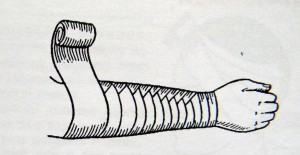 Наложение спиральной повязки па грудную клетку начинается с того, что кусок бинта перебрасывается через надплечье.На грудную клетку накладываются два циркулярных витка бинта, затем укрепляющими турами, перекрывая на 2/3 каждый предыдущий тур, закрывают всю или часть проксимального отдела грудной клетки. Для предупреждения сползания циркулярных туров концы бинта, который был переброшен через надплечье, завязывают.Спиральная повязка также накладывается при перевязке пальца на руке. На рисунке представлена спиральная повязка на указательный палец кисти руки.Спиральная повязка: А – на грудь, Б – на указательный палец, В – на предплечье         Крестообразные (восьмиобразные) повязки используют для бинтования ран на груди, на затылочной области, кисти руки, голеностопного сустава, то есть для бинтования частей тела с неправильной поверхностью.Крестообразную повязку на груди начинают делать, накладывая витки бинта вокруг грудной к.летки, затем перебинтовывают грудь крест-накрест, получая «восьмерку», причем верхнее кольцо «восьмерки» охватывает шею, а нижнее - грудную клетку.Крестообразная (восьмиобразная) повязка на стопу позволяет надежно фиксировать голеностопный сустав при повреждении связок и некоторых заболеваниях сустава. Ширина бинта - 10 см. Стопу устанавливают в положении под прямым углом по отношению к голени. Бинтование начинают с круговых фиксирующих туров в нижней трети голени над лодыжками. 3атем ведут ход бинта косо по тыльной поверхности голеностопного сустава к боковой поверхности стопы (к наружной на левой стопе и к внутренней на правой стопе). Выполняют круговой ход вокруг стопы. Далее с противоположной боковой поверхности стопы по ее тылу косо вверх пересекают предыдущий ход бинта и возвращаются на голень. Вновь выполняют круговой ход над лодыжками и повторяют восьмиобразные ходы бинта 5-6 раз для создания надежной фиксации голеностопного сустава. Повязку заканчивают круговыми турами на голени над лодыжками.«Черепашья повязка» накладывается на область суставов при согнутом положении. Выделяют расходящуюся и сходящуюся «черепашью повязку». 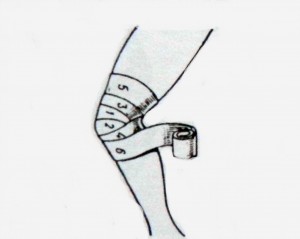 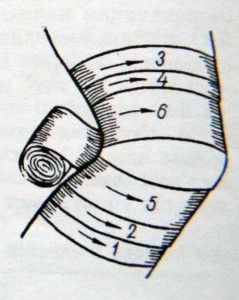 Расходящаяся повязка в области колена начинается с кругового хода через середину сустава, затем делают подобные ходы выше и ниже предыдущего. Последующие ходы все более постепенно расходятся, закрывая всю область сустав. Ходы перекрещиваются в подколенной впадине. 3акрепляют повязку вокруг бедра. Сходящаяся повязка начинается с периферических туров выше и ниже сустава, перекрещивающихся в подколенной ямке. Последующие ходы идут подобно предыдущим, постепенно сходясь к центру сустава. Заканчивают повязку циркулярным ходом на уровне середины сустава.«Черепашью» повязку накладывают на область локтевого сустава. При повреждении непосредственно в области локтевого сустава накладывают сходящуюся «черепашью» повязку. Если повреждение располагается выше или ниже сустава, применяют расходящуюся «черепашью» повязку. Ширина бинта - 10 см. Рука согнута в локтевом суставе под углом 90о.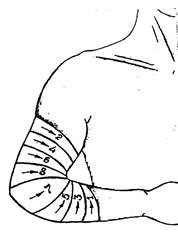 Бинтование начинают круговыми укрепляющими турами либо в нижней трети плеча над локтевым суставом или в верхней трети предплечья. 3атем восьмиобразными турами закрывают перевязочный материал в области повреждения. Ходы бинта перекрещиваются только в области локтевого сгиба. Восьмиобразные туры бинта постепенно смещают к центру сустава. 3аканчивают повязку циркулярными турами по линии сустава.Расходящуюся «черепашью» повязку накладывают, начиная бинтование с круговых закрепляющих туров непосредственно по линии сустава, затем бинт поочередно проводят выше и ниже локтевого сгиба, прикрывая на 2/3 предыдущие туры. Все ходы перекрещиваются по сгибательной поверхности локтевого сустава. Таким образом, закрывают всю область сустава. Повязку заканчивают круговыми ходами на плече или предплечье.«Черепашью» повязку используют также для бинтования коленного сустава. Для наложения расходящейся к «черепашьей» повязки бинт начинают накладывать с кругового витка вокруг коленной чашечки. 3атем витки бинта проходят выше и ниже первого витка, перекрещиваются под коленом. Таким образом, весь сустав оказывается забинтованным. Сходящаяся «черепашья» повязка начинается с круговых витков ниже и выше сустава, потом витки сходятся.При травмах головы накладывают бинтовую повязку «чепец».Последовательность действий: •   встать лицом к пострадавшему;•   закрыть рану стерильной салфеткой, пользуясь пинцетом;•   уложить приготовленный отрезок узкого бинта длиной 70 см на темени в виде ленты так, чтобы его концы спускались вниз впереди ушных раковин;•   попросить пострадавшего или помощника удерживать концы бинта натянутыми и слегка разведенными в стороны;•   сделать два закрепляющих циркулярных тура вокруг головы через лоб и затылок;•   следующий тур выполнить вокруг отрезка бинта, удерживаемого пострадавшим, и направить по затылочной области на противоположную сторону к другому концу бинта;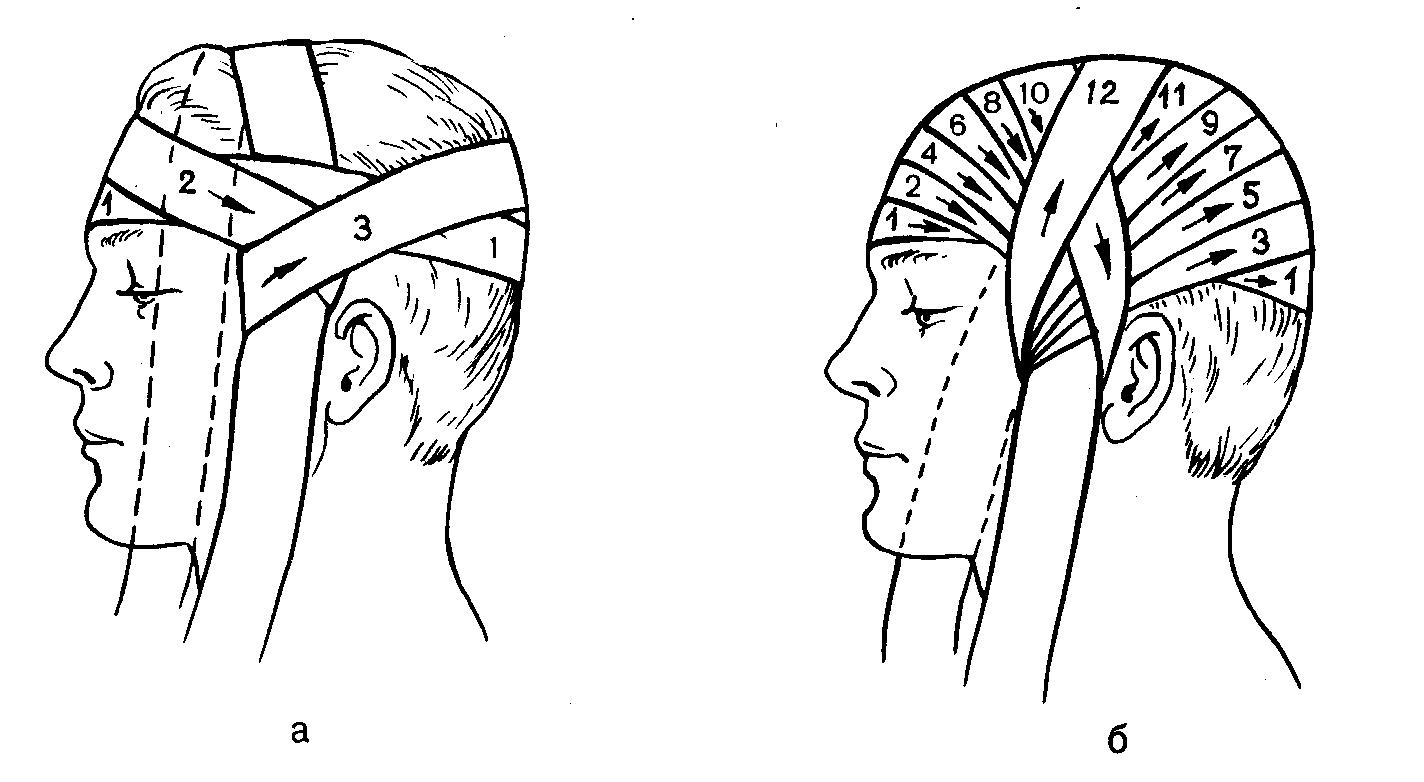 •   обернув тур вокруг противоположного конца бинта-завязки, вернуться по лобно-теменной области к первоначальному отрезку бинта-завязки и повторить все действия, постепенно приближая каждый тур к центру головы, пока повязка не закроет всю теменную часть;•   оставшийся конец бинта обернуть и завязать вокруг любого конца бинта-завязки и связать под подбородком с противоположной завязкой. Остатки бинта отрезать ножницами;•   если повязка приклеилась к раневой поверхности, то ее следует осторожно размочить 3% раствором перекиси водорода и только после этого снять.При повреждении глаза накладывают повязку на глаз: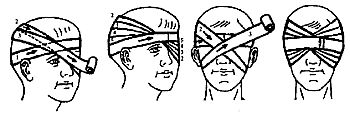 •   круговым горизонтальным ходом бинт закрепляют через лоб, сзади спускают на затылок, ведут под ухом по боковой поверхности шеи, через щеку и вверх, закрывая больной глаз;•   предыдущий ход закрепляют круговым ходом;•   далее - аналогично.	Контрольные вопросы:1. Что такое травма?2. Какие факторы приводят к травмам?3. Приведите примеры открытых и закрытых травм.4. Каковы основные этапы первой помощи при ранениях?5. Какие виды повязок вы знаете?6. Бинты каких размеров используют для выполнения повязок?7. Расскажите о правилах бинтования.8. Приведите примеры бинтовых повязок. Какие из них самые распространенные?9. Как выполняется циркулярная бинтовая повязка?10. Как выполняется спиральная бинтовая повязка?11. Что такое крестообразная повязка? При каких ранениях она применяется?12. Приведите примеры не бинтовых повязок.13. В каком случае применяется косыночное бинтование?14. Как выполняется «черепашья» повязка?15. Как выполняется бинтовая повязка «чепец»?16. Как выполнить повязку на глаз?3адание 2. Для понятий из столбца l подберите определения из столбца 2 или продолжите фразу. При выполнении данного задания необходимо использовать теоретический материал к заданию 1.3адание 3. Расставьте в правильном порядке действия по наложению бинтовой повязки «чепец».1. Закрыть рану стерильной салфеткой, пользуясь пинцетом.2. Попросить пострадавшего или помощника удерживать концы бинта натянутыми и слегка разведенными в стороны.3. Сделать два закрепляющих циркулярных тура вокруг головы через лоб и затылок.4. Следующий тур выполнить вокруг отрезка бинта, удерживаемого пострадавшим, и направить по затылочной области на противоположную сторону к другому концу бинта.5. Уложить приготовленный отрезок узкого бинта длиной 70см на темени в виде ленты так, чтобы его концы спускались вниз впереди ушных раковин.6. Обернув тур вокруг противоположного конца бинта-завязки, вернуться по лобно-теменной области к первоначальному отрезку бинта-завязки и повторить все действия, постепенно приближая каждый тур к центру головы, пока повязка не закроет всю теменную часть.7. Оставшийся конец бинта обернуть и завязать вокруг любого конца бинта-завязки и связать под подбородком с противоположной завязкой. Остатки бинта отрезать ножницами.8. Встать лицом к пострадавшему.3адание 4. Отработайте навыки наложения пострадавшим различных видов повязок:•   повязки «чепец» с бинтованием головы;•   «черепашьей» повязки с бинтованием коленного сустава;•   повязки на глаз;•   спиральной повязки на грудь;•   крестообразной повязки на кисть.Техническое оснащение: подстилка на пол, стул, бинты различной ширины, лейкопластырь, косынка, салфетки, муляж человека или обучающиеся-добровольцы.3адание 5. Внимательно прочитайте утверждения, оцените их правильность и разместите их в соответствующие столбцы таблицы («Правильно» или «Неправильно»). При выполнении данного задания необходимо использовать теоретический материал к заданию 1.1. Неблагоприятные факторы, вызывающие травмы, могут быть механическими.2. Бинтовую повязку накладывают в направлении справа налево и снизу вверх.3. Бинтовую повязку накладывают в направлении слева направо и снизу вверх.4. Бинтовую повязку накладывают в направлении справа налево и сверху вниз.5. Для наложения расходящейся «черепашьей» повязки на колено пострадавшего бинт начинают накладывать с кругового витка вокруг коленной чашечки.6. Циркулярная (круговая) повязка является наиболее прочной, так как в ней все обороты бинта ложатся один на другой в форме восьмерки.7. Различают несколько видов бинтовых повязок: циркулярные, спиральные, крестообразные, лейкопластырные и косыночные.8. Косыночная повязка служит для перевязки головы.9. Крестообразные (восьмиобразные) повязки используют для бинтования ран на груди, на затылочной области, кисти руки, голеностопного сустава, то есть для бинтования частей тела с неправильной поверхностью.10. Крестообразную повязку при травме кисти начинают делать с круговых витков бинта в области лучезапястного сустава.11. Виды повязок: простые, давящие, иммобилизирующие, корригирующие.12. Иммобилизирующая повязка исправляет неправильное положение какой-либо части тела.13. Повязки из бинта - самые распространенные, так как они просты, надежны, особенно при повреждениях на подвижных частях (область суставов), не вызывают аллергических реакций, легко модифицируются, позволяют усилить давление.14. Циркулярная (круговая) повязка применяется для закрытия больших ран. При ее наложении туры бинта идут в косом направлении вверх, на 2/3 прикрывая предыдущий ход.Практическое занятие №10Тема: Изучение и освоение основных способов искусственного дыхания.Цель занятия: ознакомиться с физиологической основой искусственного дыхания, изучить способы выполнения искусственного дыхания пострадавшим в ЧС мирного и военного времени.Практические навыки: овладеть навыками выполнения искусственного дыхания.Нормативные документы: Инструкция по определению критериев и порядка определения момента смерти человека, прекращения реанимационных мероприятий (приказ Министерства здравоохранения РФ № 73 от 04.03.2003 г.).3адание 1. Изучите понятие искусственного дыхания и показания к его проведению.С наступлением XXI в. количество катастроф, ЧС природного и техногенного характера не уменьшилось. В дорожно-транспортных происшествиях ежегодно погибает около 100 тыс. человек, получает ранения различной степени тяжести в 5 раз больше. Число погибших могло быть примерно на 20% меньше при своевременном оказании им первой помощи. Поэтому освоение ее приемов актуально и для всех современных людей.Оказание первой помощи пострадавшим в ЧС мирного и военного времени нередко предполагает необходимость проведения им искусственного дыхания, имеющего при определенных обстоятельствах решающее значение в спасении от гибели.История методики искусственного дыхания уходит своими корнями в глубокую древность, насчитывая от 3 до 5 тыс. лет. Об этом свидетельствует широко распространенная во всех языках идиома «вдохнуть жизнь в кого-либо (или что-либо)». Изначально искусственное дыхание применялось только мя оживления новорожденных, родившихся в состоянии асфиксии (нарушение дыхания), затем и для внезапно умерших людей или для поддержания жизни при внезапном прекращении самостоятельного дыхания.Дыхание - физиологический процесс, при котором происходит обмен газов между организмом и внешней средой. Организм получает кислород, необходимый всем его клеткам и тканям, и выделяет углекислоту, накопившуюся в результате их жизнедеятельности.К органам дыхания относятся воздухоносные пути (полость носа, гортань, трахея, бронхи) и легкие. Вдыхаемый через нос или рот воздух проходит через гортань, трахею и бронхи, поступает в легкие. Бронх в легком разветвляется на ветви все более мелкого калибра. Мельчайшие конечные веточки бронха заканчиваются пузырьками-альвеолами. Через тонкую стенку aльвeoл и происходит газообмен: в кровь поступает кислород, в альвеолы из легких выделяется углекислый газ. Выдыхаемый воздух содержит углекислого газа больше, а кислорода меньше, чем воздух, поступающий в легкие при вдохе: во вдыхаемом воздухе кислорода 20.94%, а углекислого газа 0.03%, а в выдыхаемом соответственно 16,3 и 4%.Процесс дыхания состоит из ритмично повторяющихся вдоха и выдоха. При вдохе благодаря сокращению определенных мышц грудная клетка расширяется, воздух заполняет бронхи и альвеолы, вследствие чего расширяются и легкие. Затем мышцы расслабляются, грудная клетка спадается, сжимая легкие и вытесняя из них воздух, - происходит выдох.Под искусственным дыханием подразумевают манипуляции, искусственно воспроизводящие дыхательный акт в случае отсутствия или резкого нарушения самостоятельного дыхания.Назначение искусственного дыхания заключается в обеспечении газообмена в организме пострадавшего, то есть в насыщении его крови кислородом и удалении из нее углекислого газа. Искусственное дыхание, воздействуя рефлекторно на дыхательный центр головного мозга, способствует восстановлению самостоятельного дыхания пострадавшего.Сердце, сокращаясь, направляет кровь, насыщенную кислородом, ко всем органам, тканям и клеткам, в которых благодаря этому продолжаются окислительные процессы, обеспечивающие их нормальное функционирование и жизнедеятельность.По физиологическому значению искусственное дыхание уступает естественному, но в тяжелых случаях нарушения дыхательной деятельности у пострадавших оно может оказаться единственным средством спасения.Показания к проведению искусственного дыхания. Искусственное дыхание проводят, если:•  отсутствует естественное дыхание;•  естественное дыхание резко нарушено (поверхностное редкое дыхание, особенно с нарушением ритма, дыхание в виде резких «хватающих воздух» вдохов, не ритмичное неравномерное по глубине дыхание при наличии цианоза);•   при дыхании с большими перерывами (периодическое дыхание), особенно в тех случаях, когда оно сопровождается появлением цианоза (синюшности слизистых губ и кожных покровов лица) и наблюдается у пострадавших, находящихся в бессознательном состоянии.Периодическое дыхание - это дыхание, при котором поверхностные и редкие дыхательные движения постепенно учащаются и углубляются и, достигнув максимума на пятый - седьмой вдох,вновь ослабляются и урежаются, после чего наступает пауза. 3атем цикл дыхания повторяется в той же последовательности и переходит в очередную дыхательную паузу.Одна из форм периодического дыхания характеризуется чередованием равномерных ритмических дыхательных движений и длительных (до полминуты и более) пауз.При обнаружении у пострадавшего этих признаков ему следует без промедления провести искусственное дыхание на том самом месте, где возникла в нем необходимость.В условиях боевых действий, если в атмосфере содержатся отравляющие или радиоактивные вещества, искусственное дыхание нужно проводить при надетом на пострадавшего противогазе. На поле боя и в мирное время искусственное дыхание пострадавшим следует продолжать до тех пор, пока у спасаемого не появится удовлетворительное по глубине, ритму и частоте самостоятельное дыхание. Отказ от искусственного дыхания, или его прекращение допустимы только в том случае, если у пострадавшего будут обнаружены несомненные признаки смерти.Состояние, пограничное между жизнью и смертью, называется терминальным. Организм не погибает одновременно с остановкой дыхания. Остановка сердца и прекращение дыхания влекут за собой кислородное голодание, от которого отмирают в первую очередь клетки коры головного мозга. Пострадавший теряет сознание, впадает в состояние клинической смерти (продолжительность – 3-5 мин), затем наступает агония. Это время для реанимации, пострадавшего еще можно спасти.Реанимация - комплекс мер, направленных на поддержание жизнедеятельности человека.При терминальном состоянии пострадавшего имеется всего 10-15 с для определения тяжести его состояния. Для этого проверяют наличие у него сознания, дыхания и сердечной деятельности. После проверки надо быстро принять решение о необходимости реанимационных действий.Сердечно-легочная реанимация является экстренным мероприятием, проводимым при внезапно развившейся остановке сердца или дыхания.В случае внезапной остановки сердца и потери сознания, что бывает, например, при сильном поражении электрическим током, дыхание сохраняется еще 30-40 с. Если сердце не начинает работать, естественное дыхание останавливается.Если пострадавший находится без сознания, то его укладывают на спину, запрокидывают голову назад. Выдвигают вперед и удерживают в таком положении его нижнюю челюсть. Проверяют наличие дыхания, то есть слушают шум вдоха и выдоха, наблюдают, есть ли движение грудной клетки.При прекращении или отсутствии дыхания пострадавшему срочно требуется сердечно-легочная реанимация, поэтому искусственное дыхание при реанимационных действиях обычно совмещается с искусственным массажем сердца для восстановления сердечной деятельности пострадавшего.Первым делом следует восстановить работу сердца. Это можно сделать при помощи удара по грудине пострадавшего, так называемого прекардиального удара. Его применение имеет смысл только в первые 10 с. Вероятность восстановления работы сердца после прекардиального удара, нанесенного в течение 1 мин после остановки сердца, составляет более 50%.В экстремальных ситуациях прекардиальный удар является реальным шансом на спасение. Но надо помнить: его наносят только при отсутствии пульса, ошибка может привести к остановке сердца, то есть к прямо противоположному эффекту.После прекардиального удара проверьте пульс на сонной артерии. Если пульс не появился, значит ваши действия не эффективны. Если отсутствует пульс, то без промедления начинают делать наружный массаж сердца, при отсутствии дыхания - искусственное дыхание.«Инструкция по определению критериев и порядка определения момента смерти человека, прекращения реанимационных мероприятий», утвержденная Минздравом России в 2003 г., предусматривает, что реанимационные мероприятия могут быть прекращены только при констатации смерти человека. Реанимационные мероприятия не проводятся при наличии признаков биологической смерти.Контрольные вопросы:1, Что такое дыхание?2. Как осуществляется процесс дыхания?3. Что такое терминальное состояние?4. Что такое реанимация?5, Что подразумевают под искусственным дыханием?6. Каковы показания к применению искусственного дыхания?7. В чем заключается особенность проведения искусственного дыхания при наличии в воздухе отравляющих веществ?3адание 2. Для понятий из столбца 1 подберите определения из столбца 2 или продолжите фразу. При выполнении данного задания необходимо использовать теоретический материал к заданию 1.3адание 3. Изучите основные способы выполнения искусственного дыхания и других составляющих сердечно-легочной реанимации и ответьте на контрольные вопросы.Способы выполнения искусственного дыхания делятся на неаппаратные и аппаратные.Аппаратные способы выполнения искусственного дыхания подразумевают использование специальных медицинских аппаратов для проведения принудительной вентиляции легких. Для этих целей применяются аппараты искусственного дыхания РПА (ручной портативный аппарат), АДР-1, а также работающие по принципу «вдувание и отсасывание» - дыхательные приборы (ДП) и «горноспасатели». На этапах медицинской эвакуации в стационарных и специализированных машинах «Скорой помощи» искусственное дыхание может выполняться с помощью специальных аппаратов, которые обеспечивают вдувание и удаление воздуха из легких через резиновую трубку, вставленную в дыхательные пути, или через маску, надетую на лицо пострадавшего.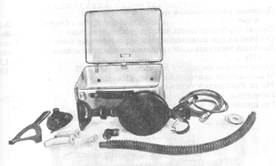 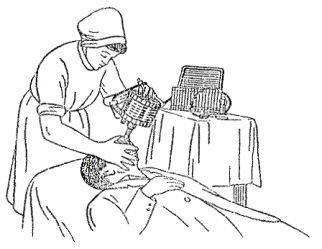 Неаппаратные способы менее эффективны, чем аппаратные, но могут немедленно выполняться без каких-либо приспособлений и приборов как в условиях ЧС мирного времени, так и в очагах поражения атомным и химическим оружием.Неаппаратные способы искусственного дыхания делятся на два вида: искусственное дыхание выдыхаемым воздухом («изо рта в рот», «изо рта в нoc», «рот к воздуховоду») и ручные способы.Искусственное дыхание выдыхаемым воздухом. В настоящее время установлено, что наиболее эффективными способами искусственного дыхания являются те, которые воспроизводят вдох путем вдувания в легкие пострадавшего выдыхаемого воздуха спасающего. Так как известно несколько различных модификаций этого способа, то они объединяются под общим названием искусственного дыхания (оживления) выдыхаемым воздухом.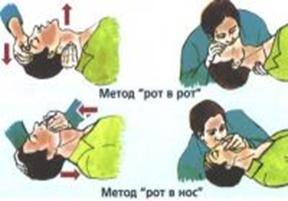 Необходимо обеспечить приток к пострадавшему свежего воздуха: расстегнуть ему воротник, ремень, пояс и другие стесняющие дыхание части одежды, очистить полость рта от рвотных масс, крови и слизи, вынуть зубные протезы при их наличии. Это делают пальцами, салфеткой, тряпочкой, марлевой повязкой.Наиболее простым и в то же время самым эффективным является искусственное дыхание методом «изо рта в рот». Голову пострадавшего максимально запрокидывают назад. Чтобы удержать ее в таком положении, под лопатки что-нибудь подкладывают. Удерживая одной рукой голову пострадавшего в запрокинутом положении, другой отдавливают ему нижнюю челюсть к низу для того, чтобы рот оказался полуоткрытым. Затем, сделав глубокий вдох, оказывающий помощь прикладывает через платок или кусок марли свой рот ко рту пострадавшего и выдыхает в него воздух из своих легких. Одновременно пальцами руки, удерживающей голову, он зажимает пострадавшему нос. Грудная клетка пострадавшего при этом расширяется - происходит вдох. Вдувание воздуха прекращают, грудная клетка спадается - происходит выдох. Оказывающий помощь вновь делает вдох, снова вдувает воздух, соответствующий частоте дыхания здорового человека. Вдувание воздуха в легкие можно производить и через специальную трубку - воздуховод.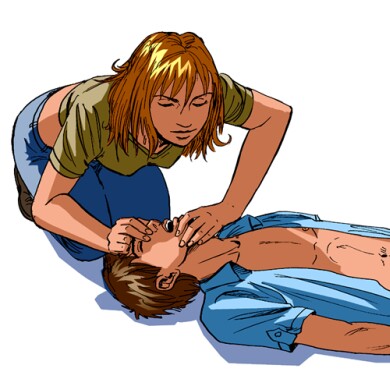 Если челюсти пострадавшего плотно сжаты, воздух в его легкие нужно вдувать через нос (способ «изо рта в нос»). Для этого голову пострадавшего также одной рукой удерживают в запрокинутом положении, а другой рукой закрывают ему рот. Затем оказывающий помощь, сделав глубокий вдох, через платок охватывает своими губами нос пострадавшего и вдувает в него воздух. Как только грудная клетка пострадавшего расширится, оказывающий помощьотнимает свой рот от его носа и снимает руку с его рта – происходит выдох.Подготовка к проведению искусственного дыхания «изо рта в нос»: одна рука лежит на темени пострадавшего, другой – приподнимают челюсть и закрывают ротК числу достоинств способа искусственное дыхание выдыхаемым воздухом относится следующее :•  он выполним каждым человеком;•  при частоте дыхания 12-20 раз в минуту количество вдуваемого воздуха достигает 100- 1500 мл, что полностью обеспечивает достаточную степень насыщения кислородом артериальной крови и выведение из организма углекислоты;•  он применим при любых нарушениях дыхания;•  его может выполнять один человек в течение 30-60 мин;•  при его выполнении оказывающий помощь может лежать.Ручные способы искусственного дыхания. Из ручных способов наиболее эффективными считаются те, при выполнении которых активными являются как вдох, так и выдох. Оснащение: подстилка на пол, длинные ремни (лямки для переноса раненых).Способ Каллистова. Пострадавшего укладывают вниз лицом с вытянутыми вперед руками. Под его лицо подкладывают что-либо мягкое из предметов одежды. Оказывающий помощь становится впереди его головы, лицом к нему, берет два соединенных вместе ремня (или один длинный ремень, или лямку для переноса раненых) и накладывает их на лопатки пострадавшего, выводя их концы впереди из-под его плеч. После этого оказывающий помощь берет концы ремней в руки и принимает наклонное положение. Для  производства вдоха спасающий выпрямляется, не сгибая своих рук. При этом пострадавшего приподнимают над землей. Он повисает на ремне. 	При выполнении выдоха спасаемого опускают на землю (нужно следить, чтобы не ударить его лицом об землю). В минуту проделывают 12-14 дыханий.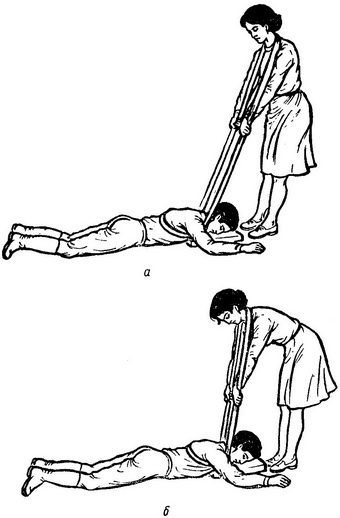                        а – вдох, б - выдохСпособ Нильсена. Пострадавшего укладывают на живот вниз лицом, руки его сгибают в локтях так, чтобы кисти располагались под подбородком. Оказывающий помощь становится одной ногой на колено у изголовья, а другой – на ступню у головы пострадавшего.На счет «раз» оказывающий помощь опускает грудь и плечи пострадавшего на землю, на счет «два» кладет свои ладони на спину, на счет «три, четыре» давит на грудную клетку, обеспечивая активный выдох, на счет «пять» берет пострадавшего за плечи, приподнимает его на себя, при этом лопатки несколько сближаются, а тяга мышц и связочного аппарата плечевого пояса заставляет грудную клетку подниматься и, таким образом, расширяться. Происходит вдох.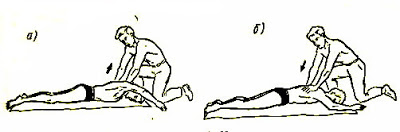 Способ «сильное сжатие груди руками + поднятие одной руки».Пострадавшего укладывают на бок лицом, обращенным к земле. Оказывающий помощь ложится позади него на тот же самый бок и подводит свои руки под руки спасаемого.Для производства выдоха спасающий сжимает своими руками нижнюю часть груди пострадавшего.Для выполнения вдоха оказывающий помощь разводит свои руки и находящейся сверху рукой ведет одноименную руку пострадавшего к его голове и вытягивает ее там. Вдох выполняется на счет «раз, два, три», а выдох -  на счет «раз, два». Частота дыхательных движений - 12-14 в минуту.В условиях мирного времени большинство ручных способов искусственного дыхания непопулярны из-за недостаточной эффективности, к тому же делать их очень утомительно. Способы ручного искусственного дыхания, при которых пострадавший лежит не на спине, не позволяют одновременно с искусственным дыханием проводить массаж сердца. Один лишь факт существования более 120 ручных способов искусственного дыхания свидетельствует об их невысокой эффективности.Если пострадавший находится без сознания и без явных признаков дыхания и сердцебиения, то нужно приподнять его веко и проверить, реагирует ли зрачок на свет (сужается при освещении). Затем проверяют пульс на сонной артерии (боковая поверхность шеи). Пульс проверяют не менее 10 с, чтобы не ошибиться.Когда оказывающий помощь удостоверился, что у пострадавшего нет пульса, то следует перевернуть его на спину и начать сердечно-легочную реанимацию. Грудную клетку освобождают. Чтобы не терять время, свитер, майку не снимают, а сдвигают к шее. Галстук у мужчины нужно снять. Ремень на брюках, юбках следует расстегнуть. Также надо убедиться, что в области грудной клетки нет медальонов, крестиков или других предметов. Двумя пальцами прикрывают мечевидный отросток, чтобы уберечь его от повреждения. Оннаходится внизу грудины, там, где сходятся нижние ребра, и может при резком ударе отломиться и травмировать печень.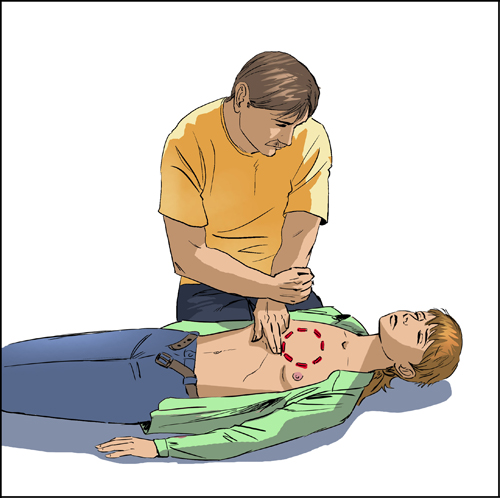 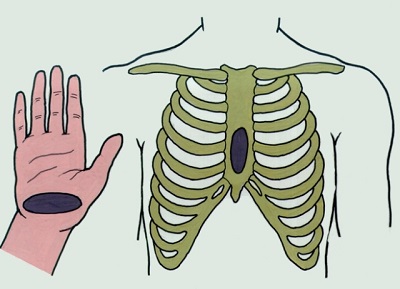  Затем ребром сжатой в кулак ладони немного выше прикрытого пальцами мечевидного отростка наносят прекардиальный удар. Выглядит это так: двумя пальцами одной руки прикрывают мечевидный отросток, а кулаком другой руки наносят удар. При этом локоть руки должен быть направлен вдоль туловища пострадавшего.После удара проверяют наличие пульса на сонной артерии и наличие дыхания. Если пульс отсутствует, то немедленно начинают делать наружный массаж сердца. Если нет дыхания – искусственное дыхание. Если отсутствует пульс и дыхание, то проводят искусственное дыхание и наружный массаж сердца одновременно. Это могут делать один или два человека.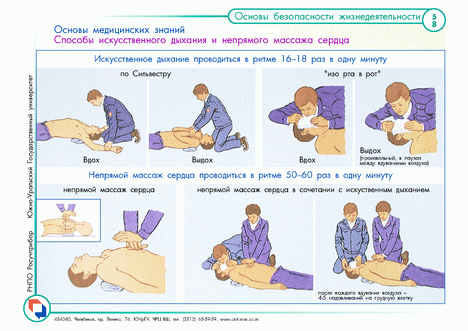 3адание 4. Имитируйте оказание пострадавшему первой медицинской помощи - установите наличие ил и отсутствие дыхания, пульса, выполните следующие приемы:•   прекардиальный удар;•   искусственное дыхание методом «изо рта в рот»,Техническое оснащение: подстилка на пол, салфетка или кусок марли, муляж человека.3адание 5. Решите ситуационную задачу.Пострадавший находится без сознания и без явных признаков дыхания и сердцебиения. Каковы будут ваши действия?3адание 6. Найдите в столбце 2 продолжение фраз, начатых в столбце 1. При выполнении данного задания необходимо использовать теоретический материал к заданию 3.3адание 7. Расставьте в правильном порядке действия при нанесении прекардиального удара.1. Нанесите ребром сжатой в кулак ладони немного выше прикрытого пальцами мечевидного отростка прекардиальный удар. Выглядит это так: двумя пальцами одной руки вы прикрываете мечевидный отросток, а кулаком другой руки наносите удар (при этом локоть руки направлен вдоль туловища пострадавшего).2. Освободите грудную клетку от одежды. Чтобы не терять время, свитер, майку не снимают, а сдвигают к шее. Галстук у мужчины нужно снять. Ремень на брюках, юбках следует расстегнуть. Также надо убедиться. что в области грудной клетки нет медальонов, крестиков или других предметов.3. Приподнимите веко пострадавшего и проверьте, реагирует ли зрачок на свет (сужается при освещении). Затем проверьте пульс на сонной артерии (боковая поверхность шеи), Пульс проверяют не менее 10 с, чтобы не ошибиться.4. Когда вы удостоверились, что у пострадавшего нет пульса, то переверните его на спину и начинайте сердечно-легочную реанимацию.5. Прикройте двумя пальцами мечевидный отросток, чтобы уберечь его от повреждения, он находится внизу грудины, там, где сходятся нижние ребра, и может при резком ударе отломиться и травмировать печень.№1Изучение и отработка моделей поведения в условиях чрезвычайных ситуаций  природного характера2Изучение и отработка моделей поведения в условиях чрезвычайных ситуаций  техногенного характера3Изучение первичных средств пожаротушения4Изучение и использование средств индивидуальной защиты от поражающих факторов в чрезвычайных ситуациях мирного и военного времени5Изучение мероприятий по защите работающих и населения от негативных воздействий чрезвычайных ситуаций6Определение перечня военно-учетных специальностей и самостоятельное определение среди них родственных полученной специальности.7Изучение способов бесконфликтного общения и саморегуляции8Изучение и освоение основных приемов оказания первой помощи при различных вилах травм9Изучение и освоение основных приемов оказания первой помощи при кровотечениях10Изучение и освоение основных способов искусственного дыхания№Правильно№Неправильно112233445566778899101011111212№п/п1№п/п21Радиоактивность - это1газ желто-зеленого цвета с резким, раздражающим специфическим запахом, тяжелее воздуха; скапливается в низких мecтax, затекает в подвалы, подземные переходы2РОО - это2надеть на пострадавшего ватно-марлевую повязку, смоченную водой или 5% раствором лимонной кислоты, противогаз; вывести пострадавшего из зоны поражения или вынести его в лежачем положении; промывать глаза водой или 2% раствором борной кислоты не менее 15 мин3Авария на РОО - это3быстро покинуть опасное место, сообщить в МЧС; сменить одежду, почистить зубы, прополоскать рот, принять душ4Авария на РОО может привести к4бесцветный газ с запахом нашатырного спирта, легче воздуха; образует взрывоопасные смеси с воздухом, хорошо растворяется в воде5АХОВ - это5жидкий тяжелый металл, очень опасный при попадании внутрь63она химического заражения - это6вывести (вынести) пострадавшего из зоны поражения или переместить на верхние этажи здания; снять с него загрязненную одежду и обувь; дать обильное питье; промыть водой глаза и лицо; в случае попадания ядовитых веществ внутрь необходимо сделать промывание желудка или вызвать рвоту; сделать искусственное дыхание, если пострадавший перестал дышать; обеспечить покой7Хлор - это7облучению ионизирующим и излучением или радиоактивному загрязнению окружающей среды, людей, сельскохозяйственных животных и растений8Действия при отравлении хлором:8объекты, на которых хранят, перерабатывают, используют или транспортируют радиоактивные вещества9Аммиак - это9территория, куда в большой концентрации попали ХОВ10Действия при отравлении аммиаком:10неустойчивость ядер некоторых атомов, которая проявляется в их способности к самопроизвольному превращению (распаду)11Ртуть - это 11АХОВ, применяемое в промышленности или в сельском хозяйстве. При аварийном выбросе такого вещества может произойти заражение окружающей среды, опасное для жизни и здоровья людей12Действия при разливе ртути:12повреждение (выход из строя) отдельных узлов радиационных объектов при их эксплуатации№№1Что называют пожаром?1огнетушители, ведра и емкости с водой, ящики с песком, ломы, топоры, лопаты и т.д.2Горение - это2специальный гибкий трубопровод, предназначенный для транспортировки воды или других огнетушащих составов под высоким давлением к месту пожара или очагу возгорания3Основные способы пожаротушения:3прекращает доступ к горящей поверхности кислорода, покрывая ее, препятствует выделению горючих газов и понижает температуру горящего предмета. В сыром состоянии обладает токопроводящими свойствами, и поэтому его нельзя использовать при тушении предметов, находящихся под электрическим напряжением4Дренчерный ороситель - это4широко распространенным, эффективным и удобным средством мя тушения различных легковоспламеняющихся и горючих жидкостей. По способу образования можно подразделять на химическую и газомеханическую (воздушно - механическую )5Спринкерный ороситель - это5предназначен для концентрации и размещения в определенном месте ручных огнетушителей, немеханизированного пожарного инвентаря и инструмента, применяемого при ликвидации загораний на объектах, в складских помещениях и на строительных площадках6В начальной стадии развития пожара можно использовать первичные (портатив-ные) средства пожаротушения -6неконтролируемое горение, причиняющее материальный ущерб,вред жизни и здоровью граждан, интересам общества и государства7Пены являются7составляющая системы пожаротушения, распылитель с открытым выходным отверстием. В оросителях отсутствуют тепловые замки, поэтому такие системы срабатывают при поступлении сигнала от внешних устройств обнаружения очага возгорания – датчиков технологического оборудования, пожарных извещателей, а также от побудительных систем - трубопроводов, заполненных огнетушащим веществом, или тросов с тепловыми замками8Вода является8реакция окисления горючего вещества с выделением тепла, дыма и пламени9Песок9охлаждение очага горения или горящего материала с помощью веществ (например, воды), обладающих большой теплоемкостью; прекращение поступления в зону горения воздуха и горючего вещества, то есть изоляция очага горения от атмосферного воздуха или снижение концентрации кислорода в воздухе путем подачи в зону горения инертных компонентов. Осуществляется покрытием горящих материалов пеной, войлоком, асбестовым покрывалом, засыпкой песком; применение специальных химических средств, тормозящих скорость реакции окисления; механический срыв пламени сильной струей газа или воды; создание преград для распространения огня10Пожарный щит первичных средств пожаротушения10составляющая системы пожаротушения, оросительная головка, вмонтированная в специальную установку (сеть водопроводных труб, в которых постоянно находится вода или воздух под давлением). Отверстие закрыто тепловым замком, рассчитанным на температуру 79,93, 14l или 182 оС. При достижении в помещении температуры определенной величины замок распаивается, и вода начинает орошать защищаемую зону11Пожарный рукав представляет собой11наиболее простым, дешевым и доступным средством тушенияпожара. Она может подаваться в зону горения в виде компактных сплошных струй или в распыленном виде№1№21Огнетушители - это1с вентильным затвором; с запорно-пусковым устройством пистолетного типа; с пуском от постоянного источника давления2Воздушно-пенные огнетушители2подвергать огнетушитель при хранении воздействию прямых солнечных лучей, атмосферных осадков, агрессивных сред; направлять струю огнетушащего вещества в сторону близко стоящих людей;  хранить огнетушитель вблизи нагревательных приборов; использовать огнетушитель не по назначению3Химические пенные огнетушители3ввиду небольшой продолжительности работы приводить в действие непосредственно возле очага горения, огнегасительную струю направлять на участки повышенного горения, сбивая пламя вверх и стремясь быстро и равномерно покрыть огнетушащим веществом большую площадь горения4Углекислотные (газовые) огнетушители4предназначены для тушения возгорания твердых, жидких и газообразных веществ, возможно их применение для тушения электроустановок, находящихся под напряжением до 1 000В. Рекомендуется оборудовать ими легковые и грузовые автомобили, сельскохозяйственную технику, противопожарные щиты на химических объектах, в гаражах, мастерских, офисах, гостиницах и квартирах5Аэрозольные огнетушители5эксплуатировать огнетушители при появлении вмятин, вздутий или трещин на корпусе огнетушителя, на запорно-пусковой головке, а также при нарушении герметичности соединений узлов; производить любые работы, если в корпусе огнетушителя находится избыточное давление; наносить удары по огнетушителю или по источнику вытесняющего газа6Порошковые огнетушители6предназначены для тушения небольших очагов горения веществ, материалов и электроустановок, за исключением веществ, которые горят без доступа кислорода. Они получили наибольшее распространение из-за их универсального применения, компактности и эффективности тушения7По виду пусковых устройств огнетушителиПодразделяют на группы:7технические устройства, которые предназначаются для тушения очагов горения в начальной стадии, а также для противопожарной защиты небольших сооружений, машин и механизмов8в соответствии с видом применяемого огнетушащего средства огнетушители могут быть:8предназначены для тушения горящих твердых материалов и горючих жидкостей. Категорически запрещается их использование для тушения горящих кабелей и проводов, находящихся под напряжением, а также щелочных материалов. Область применения их почти безгранична, за исключением тех случаев, когда огнетушащее средство способствует развитию процесса горения или проводит электрический ток, Они просты по устройству, при правильном содержании надежны в эксплуатации9При хранении огнетушителя и при работе с ним не допускается:9предназначены для тушения твердых веществ и материалов, загораний тлеющих материалов, горючих жидкостей на промышленных предприятиях, складах горючих материалов. Данные огнетушители не предназначены мя тушения загоранийвеществ, горение которых может происходить без доступа воздуха (алюминий, магний и их сплавы, натрий и калий), и электрооборудования, находящегося под напряжением10При использовании огнетушителей запрещается:10предназначены для тушения загорания небольших очагов легковоспламеняющихся и горючих жидкостей, твердых веществ, электроустановок, находящихся под напряжением, и различных материалов, кроме щелочных металлов и кислородосодержащих веществ, то есть веществ, которые горят без доступа кислорода11Как необходимо применять огнетушитель?11водные; пенные (химические, химические воздушно-пенные, воздушно-пенные) ; газовые (углекислотные, аэрозольные - хладоновые, бромхладоновые); порошковыеПравильноНеправильно№1№21СИЗ делятся на1поставки воздушной смеси с некоторого отдаления, обычно они применяются при работе в емкостях2По принципу защитного дейст-вия СИ3 подразделяются на2изолирующие СИЗ кожи3Противогаз - это3гражданские противогазы4Респиратор - это4фильтрующе-поглощающая коробка, присоединенная к лицевой части шлема-маски, шлем-мacкa, сумка и незапотевающие пленки5Изолирующие противогазы предназначены для5облегченное СИ3 органов дыхания, защищающее их от попадания аэрозолей и вредных газов6Шланговые противогазы предназначены для6средства фильтрующего типа, средства изолирующего типа7ГП-5, ГП-7 - это7фильтрующе-поглощающая коробка, шлем-маска, незапотевающие пленки, уплотнительные манжеты (обтюраторы), защитный чехол, сумка8Комплекты ОЗК, КИХ-4, КИХ-5 - это8СИЗ органов дыхания; СИЗ кожных покровов и органов зрения; медицинские СИЗ9В комплект ГП-5 входят9СИЗ органов дыхания, зрения и кожи лица10В комплект ГП-7 входят10генерации дыхательной смеси№Правильно№Неправильно11223344556677№п/п1№п/п21Жизнедеятельность - это1в определенных условиях приводят к травматическим повреждениям или внезапным и резким нарушениям здоровья2Потенциальность опасности2потоки вещества, энергии и информации воздействуют на человека и среду обитания. Они не оказывают негативного влияния на здоровье, но приводят к дискомфорту, снижая эффективность деятельности человека3Вредные факторы 3потоки вещества, энергии и информации соответствуют оптимальным условиямвзаимодействия. Они создают оптимальные условия деятельности и отдыха, предпосылки для проявления наивысшей работоспособности, гарантируют сохранение здоровья человека4Опасные факторы 4потоки высоких уровней за короткий период времени могут нанести травму, привести человека к летальному исходу, вызвать разрушения в природной среде5Взаимодействия в системе «человек-среда обитания» можно классифицировать следующим образом:5представляется в скрытом, неявном характере проявления негативных воздействий деятельности человека при определенных, нередко трудно предсказуемых условиях6Взаимодействия в системе «человек – среда обитания» можно классифицировать как оптимальные, еслипотоки вещества, энергии и информации превышают допустимые уровни, оказывают негативное воздействие на здоровье, при длительном воздействии вызывают заболевания, могут привести к деградации природной среды7Взаимодействия в системе «человек – среда обитания» можно классифицировать как допустимые, еслиповседневная деятельность и отдых, способ существования человека при реализации своих личных жизненных устремлений во взаимосвязи с общественными интересами8Взаимодействия в системе «человек – среда обитания» можно классифицировать как опасные, есликомфортные, допустимые, опасные, чрезвычайно опасные9Взаимодействие в системе «человек – среда обитания» можно классифицировать как чрезвычайно опасные, еслив определенных условиях могут стать причиной заболевания или снижения работоспособности людей№1№21Конфликт - это1уход от конфликтной ситуации2Стратегия поведения человека - это2попытка прихода к совместному решению, частично удовлетворяющему обе стороны, стратегия взаимной уступки3Стратегия поведения в конфликтнойситуации зависит от3ситуация, объективно содержащая явные предпосылки для конфликта, провоцирующаявраждебные действия, конфликт4Стратегии поведения в конфликтнойситуации, выделяемые современнойконфликтологией:4одна сторона во всем соглашается с другой, но имеет свое мнение, которое боится высказывать5Виды конфликтов 5«дурак», «бестолочь», «мы еще встретимся», «я вам это припомню», «ты еще пожалеешь», «я нехочу с тобой разговаривать»6Основными проявлениями конфликтного поведения считаются:6уравновешивание интересов, признание ценности межличностных отношений7Соперничество как стратегия поведения в конфликтной ситуации - это7слова, действия (или бездействие), способствующие возникновению и развитию конфликта, то есть приводящие к конфликтунепосредственно8избегание как стратегия поведенияв конфликтной ситуации - это8личностные, межличностные, групповые, межгрупповые, личностные9Приспособление как стратегия поведения в конфликтной ситуации выражается в том, что9совместное решение, удовлетворяющее обе стороны, когда разногласия регулируются путемвзаимных уступок10Компромисс как стратегия поведенияв конфликтной ситуации - это10соперничество, приспособление, избегание, компромисс; сотрудничество11Конфликтная ситуация - это11стремление к превосходству; снисходительное отношение к собеседнику; хвастовство; категоричность; навязывание своих советов; разная точка зрения на одну и ту же проблему; утаивание информации12Конфликтогены - это12устойчивый комплекс действий (то есть привычные, автоматизированные действия), предпочитаемый человеком для решения различных задач13Примеры слов-конфликтогенов:13активное противостояние другой стороне14Искусственно созданной имитациейконфликта является14острый способ разрешения противоречий в интересах, целях, взглядах, который возникает в процессе социального взаимодействия и заключается в противодействии его участников. Обычно он сопровождается негативными эмоциями и выходит за рамки правил и норм15Сотрудничество как стратегия поведения в конфликтной ситуации - это15индивидных свойств человека (его пола, общих способностей) и от его окружения№1№21Кровотечение - это1Опасна для жизни2Временная остановка наружного кровотечения часто является2смертельна для пострадавшего3При задержке оказания первойпомощи в течение l ч3кровь вытекает равномерной струей, имеет темно-вишневую окраску4Основные цели первой помощи:4применение при венозном кровотечении; наложение на голое тело без защиты мягкими тканями; наложение слишком далеко от места кровотечения; слишком слабое или слишкомсильное перетягивание; отсутствие информации о времени наложения жгута5Кровотечение называют наружным, если5изливающаяся кровь имеет ярко-красный цвет, бьет сильной прерывистой струей (фонтаном),выбросы крови соответствуют ритму сердечных сокращений6Кровотечение называют внутренним,если6шум в ушах, головокружение, потемнение и мелькание «мушек» в глазах, жажда и тошнота, возможна рвота. Кожа бледнеет, дыхание частое,возможны потеря сознания, судороги7Потеря 20-25 % общего объема крови7прикрепляется к одежде пострадавшего на самом видном месте8Потеря 30 % и более от общего объема крови8производится при оказании первой помощи на месте чрезвычайной ситуации9При артериальном кровотечении9одновременное повреждение артерий, вен и капилляров10При венозном кровотечении10кровь поступает в грудную, брюшную и другие полости организма или в полые органы (полость желудка, трахеи, бронхи)11Смешанное кровотечение - это11погибает 30 % пострадавших с тяжелыми и крайне тяжелыми травмами12Симптомы внутреннего кровотечения:12необходимо прижать артерию выше места повреждения пальцами одной руки, двумя большими пальцами, или кулаком с силой, достаточной для остановки кровотечения13Временная остановка кровотечения13кровь вытекает из раны наружу14Ошибки, совершаемые при наложении жгута14первоочередной мерой первой помощи при ЧС153аписка с указанием точного времени наложения жгута при артериальном кровотечении15применяют метод максимального сгибания конечности в суставе. На место сгиба подкладывают подушечку из ваты или ткани, подушечка давит на сосуд и останавливает кровотечение. Конечность фиксируют в согнутом состоянии16Для временной остановки кровотечения из крупной артерии на ноге или руке пострадавшегометодом пальцевого прижатия16сохранение жизни пострадавшего; предупреждение тяжелых осложнений; прекращение или ослабление действия травмирующих факторов; остановка наружного кровотечения; подготовка пострадавшего к транспортированию в больницу17Для временной остановки артериального кровотечения в паховой, подмышечной области, в области предплечья17потеря крови из кровеносной системы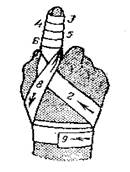 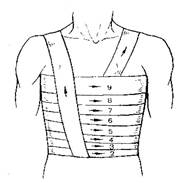 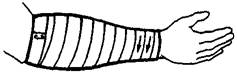                          А                                        Б                           В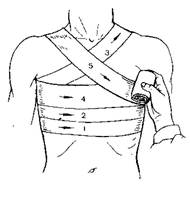 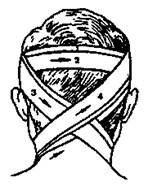 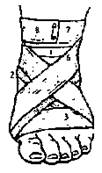 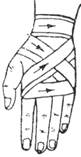                                          А                                        Б                               В                      ГКрестообразная (восьмиобразная): А – на грудную клетку, Б – на затылок и шею, В – на голеностопный сустав, Г – на кисть№1№21Травма - это1нарушение целостности или функций органов или тканей организма пострадавшего2К закрытым травмам относятся:2если нужно забинтовать значительную часть тела, например грудь, Туры бинта накладываются снизу верх по косой линии так, чтобы они не сползали.Каждый верхний виток бинта придерживает часть нижнего3К открытым травмам относятся:3самые распространенные, так как они просты, надежны, особенно при повреждениях на подвижных частях (область суставов), не вызываюталлергических реакций, легко модифицируются, позволяют усилить давление4Основные виды ран:4наложенный на paнeвую поверхность перевязочный материм закрепляют несколькими параллельными полосками липкого пластыря, прикрепленнымик здоровым участкам кожи5основные этапы первой помощи при ранениях:5один виток бинта6Виды повязок:6представляет собой кусок перевязочного материала треугольной формы. Она широко применяется при оказании первой помощи. Часто служит для подвешивания руки7Спиральная повязка накладывается,7ее следует осторожно размочить 3% раствором перекиси водорода и только после этого снять8Повязку на глаз накладывают следующим образом:8используют для бинтования ран на груди, на затылочной области, кисти руки, голеностопного сустава, то есть для бинтования частей тела с неправильной поверхностью. Их накладывают в виде восьмерки9Повязки из бинта -9относятся к не бинтовым повязкам10Тур - это10резаные, колотые, рваные, рубленые, ушибленные, огнестрельные и др.11При выполнении лейкопластырной повязки11является наиболее прочной, тaк как в ней все обороты бинта ложатся один на другой. Применяется при перевязках конечностей в областиголени, предплечья, а также накладывается на лоб, шею, живот12Косыночная повязка12круговым горизонтальным ходом бинт закрепляют через лоб, сзади спускают на затылок, ведут под ухом по боковой поверхности шеи, через щеку и вверх, закрывая больной глаз; предыдущий ход закрепляют круговым ходом; далее - аналогично13Циркулярная (круговая) повязка13Простые, давящие, иммобилизирующие, корригирующие14Если повязка приклеилась к раневой поверхности,14открытые переломы, ожоги и все виды ран15Лейкопластырные и косыночные повязки15если рана кровоточит, остановить кровотечение; произвести первичную доврачебную обработку раны; перевязать рану16Крестообразные повязки16ушибы, растяжения, сдавливания, вывихи, сотрясение головного мозга, закрытые переломы костей	№Правильно№Неправильно11223344556677889910101111121213131414№1№21Терминальное состояние - это1манипуляции, искусственно воспроизводящие дыхательный акт в случае отсутствия или резкогонарушения самостоятельного дыхания2История искусственного дыханиянасчитывает2при отсутствии у пострадавшего пульса3Реанимация - это3физиологический процесс, при котором происходит обмен газов между организмом и внешней средой. Организм получает кислород, необходимый всем его клеткам и тканям, и выделяет углекислоту, накопившуюся в результате их жизнедеятельности 4Сердечно-легочная реанимацияявляется4Состояние, пограничное между жизнью и смертью5Реанимационные мероприятиямогут быть прекращены5от 3 до 5 тыс. лет6Дыхание - это 6при надетом на пострадавшего противогазе7К органам дыхания относятся7отсутствует естественное дыхание; естественное дыхание резко нарушено (поверхностное редкое дыхание, особенно с нарушением ритма, дыхание в виде редких «хватающих воздух» вдохов, не ритмичное, неравномерное по глубине дыхание при наличии цианоза; при дыхании с большими перерывами8Искусственное дыхание - это8комплекс мер, направленных на поддержание жизнедеятельности человека9В условиях ведения боевых действий, если в атмосфере содержатся отравляющие или радиоактивные вещества, искусственное дыхание нужнопроводить9воздухоносные пути (полость носа, гортань, трахея, бронхи и легкие10Прекардиальный удар наносят только10только при констатации смерти человека11Необходимо проводить искусственное дыхание независимо от причины, вызвавшей нарушение дыхательной деятельности, если:11экстренным мероприятием, проводимым при внезапно развившейся остановке сердца или дыхания№1№21Аппаратные способы выполнения искусственного дыхания подразумеваютявляется простым и в то же время самым эффективным методом искусственного дыхания2Неаппаратные способы искусственного дыхания делятся на два вида:он выполним каждым человеком; полностью обеспечивает достаточную степень насыщения кислородом артериальной крови и выведение из организма углекислоты; он применим при любых нарушениях дыхания; его может выполнять один человек в течение 30-60 мин; при его выполнении оказывающий помощь может лежать3Все способы выполнения искусственного дыхания делятся начелюсти пострадавшего крепко сжаты4Прекардиальный ударспособы искусственного дыхания Каллистова и Нильсена5Наиболее эффективными способами искусственного дыхания являются те, которыеактивными являются как вдох, так и выдох6Метод «изо рта в рот»наносится по грудине пострадавшего7Способ «изо рта в нoc» применяют, еслииспользование специальных медицинских аппаратов для проведения принудительнойвентиляции легких8К числу достоинств способа «искусственное дыхание выдыхаемым воздухом» относитсяследующее:искусственное дыхание выдыхаемым воздухом («изо рта в рот», «изо рта в нoc»,«рот к воздуховоду») и ручные способы9Из ручных способов выполнения искусственного дыхания наиболее эффективными считают те, при которыхвоспроизводят вдох путем вдувания в легкие потерпевшего выдыхаемого воздуха спасающего10Для выполнения искусственного дыхания в полевых условиях, где не требуется маскировка оказывающего помощь, рекомендуют использоватьаппаратные и неаппаратные